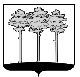 ГОРОДСКАЯ  ДУМА  ГОРОДА  ДИМИТРОВГРАДАУльяновской областиР Е Ш Е Н И Ег.Димитровград   25  марта  2015  года                                                                 № 23/313  . О внесении изменений в решение Городской Думыгорода Димитровграда Ульяновской области второго созываот 10.12.2014 №19/238 «Об утверждении бюджета города Димитровграда Ульяновской области на 2015 год и плановый период 2016 и 2017 годовНа основании пункта 2 части 1 статьи 26 Устава муниципального образования «Город Димитровград» Ульяновской области, рассмотрев обращение Главы Администрации города Димитровграда Ульяновской области Ю.Ю.Чибисова от 12.03.2015 №01-20/842, Городская Дума города Димитровграда Ульяновской области второго созыва решила:1. В связи с перераспределением бюджетных ассигнований, предусмотренных решением Городской Думы города Димитровграда Ульяновской области второго созыва от 10.12.2014 №19/238 «Об утверждении бюджета города Димитровграда Ульяновской области на 2015 год и плановый период 2016 и 2017 годов», направить их на финансирование расходов не обеспеченных в полной мере. 2. Внести изменения в решение Городской Думы города Димитровграда Ульяновской области второго созыва от 10.12.2014 №19/238 «Об утверждении бюджета города Димитровграда Ульяновской области на 2015 год и плановый период 2016 и 2017 годов»:2.1. Часть 1 изложить в новой редакции следующего содержания:«1. Утвердить основные характеристики бюджета города Димитровграда Ульяновской области на 2015 год:1.1. Общий объём доходов бюджета города Димитровграда Ульяновской области в сумме 1 589 504,96965 тыс.руб., в том числе безвозмездные поступления от других бюджетов бюджетной системы Российской Федерации в общей сумме 737 611,74060 тыс.руб.;1.2. Общий объём расходов бюджета города Димитровграда Ульяновской области в сумме 1 675 439,79029 тыс.руб.;1.3. Дефицит бюджета города Димитровграда Ульяновской области в сумме 85934,82064 тыс.руб.»;2.2. В части 3 строки: «Установить предельные объёмы расходов на обслуживание муниципального долга города Димитровграда Ульяновской области:1) в 2015 году –36746,10965 тыс. руб.;2) в 2016 году – 40262,93000 тыс. руб.;3) в 2017 году – 44978,73166 тыс. руб.» изложить в новой редакции следующего содержания:«Установить предельные объёмы расходов на обслуживание муниципального долга города Димитровграда Ульяновской области:1) в 2015 году –41075,59728 тыс. руб.;2) в 2016 году – 40262,93000 тыс. руб.;3) в 2017 году – 44978,73166 тыс. руб.»;2.3. Часть 7 изложить в новой редакции следующего содержания:«7. Утвердить общий объём бюджетных ассигнований на исполнение публичных нормативных обязательств на 2015 год в сумме                  60702,12248 тыс.руб., на 2016 год в сумме 59021,21631 тыс.руб., на 2017 год в сумме 61792,18370 тыс.руб.»;2.4. Часть 8   изложить в новой редакции следующего содержания:«8. Утвердить объём бюджетных ассигнований муниципального дорожного фонда города Димитровграда Ульяновской области:1) на 2015 год – в сумме 5316,80546 тыс.руб.;2) на 2016 год – в сумме 5864,80000 тыс.руб.;3) на 2017 год – в сумме 4831,70000 тыс.руб.»;2.5. Часть 10 изложить в новой редакции следующего содержания:«10. Администрация города Димитровграда Ульяновской области не вправе принимать в 2015 году решения, приводящие к увеличению численности муниципальных служащих, лиц, занимающих должности, не отнесенные к должностям муниципальной службы, и осуществляющих техническое обеспечение деятельности органов местного самоуправления города Димитровграда Ульяновской области, работников муниципальных  казенных учреждений, за исключением случаев принятия нормативных правовых актов, предусматривающих передачу Администрации города Димитровграда Ульяновской области, ее отраслевым (функциональным органам) или муниципальным казенным учреждениям для осуществления отдельных полномочий или наделения отдельными функциями, которые ранее ими не осуществлялись и осуществление которых требует увеличения штатной численности, за исключением муниципального казенного учреждения «Городские дороги» за счет привлечения временных работников, занятых на сезонных работах на 20  штатных единиц на период с 01.04.2015 по 30.06.2015».3. Приложение 3 к решению Городской Думы города Димитровграда Ульяновской области второго созыва от 10.12.2014 №19/238 «Об утверждении бюджета города Димитровграда Ульяновской области на 2015 год и плановый период 2016 и 2017 годов», изложить в новой редакции, согласно приложению 1 к настоящему решению.4. Приложение 5 к решению Городской Думы города Димитровграда Ульяновской области второго созыва от 10.12.2014 №19/238 «Об утверждении бюджета города Димитровграда Ульяновской области на 2015 год и плановый период 2016 и 2017 годов», изложить в новой редакции, согласно приложению 2 к настоящему решению.5. Приложение 6 к решению Городской Думы города Димитровграда Ульяновской области второго созыва от 10.12.2014 №19/238 «Об утверждении бюджета города Димитровграда Ульяновской области на 2015 год и плановый период 2016 и 2017 годов», изложить в новой редакции, согласно приложению 3 к настоящему решению.6. Внести изменения в приложение 7 к решению Городской Думы города Димитровграда Ульяновской области второго созыва от 10.12.2014 №19/238 «Об утверждении бюджета города Димитровграда Ульяновской области на 2015 год и плановый период 2016 и 2017 годов», согласно приложению 4 к настоящему решению.7. Внести изменения в приложение 7 к решению Городской Думы города Димитровграда Ульяновской области второго созыва от 10.12.2014 №19/238 «Об утверждении бюджета города Димитровграда Ульяновской области на 2015 год и плановый период 2016 и 2017 годов», согласно приложению 5 к настоящему решению.8. Приложение 11 к решению Городской Думы города Димитровграда Ульяновской области второго созыва от 10.12.2014 №19/238 «Об утверждении бюджета города Димитровграда Ульяновской области на 2015 год и плановый период 2016 и 2017 годов», изложить в новой редакции, согласно приложению 6 к настоящему решению.9. Приложение 12 к решению Городской Думы города Димитровграда Ульяновской области второго созыва от 10.12.2014 №19/238 «Об утверждении бюджета города Димитровграда Ульяновской области на 2015 год и плановый период 2016 и 2017 годов», изложить в новой редакции, согласно приложению 7 к настоящему решению.10. Приложение 13 к решению Городской Думы города Димитровграда Ульяновской области второго созыва от 10.12.2014 №19/238 «Об утверждении бюджета города Димитровграда Ульяновской области на 2015 год и плановый период 2016 и 2017 годов», изложить в новой редакции, согласно приложению 8 к настоящему решению.11. Установить, что настоящее решение подлежит официальному опубликованию и официальному размещению на сайте Городской Думы города Димитровграда Ульяновской области (www.dumadgrad.ru) не позднее 10 дней со дня его подписания.12. Контроль исполнения настоящего решения возложить на комитет по финансово-экономической политике и городскому хозяйству (Галиуллин). Глава города Димитровграда	Ульяновской области				                                    Н.А.Горшенин   Приложение 1 к решению Городской Думы города Димитровграда Ульяновской области второго созыва от 25.03.2015 №23/313 Приложение 2 к решению Городской Думы города Димитровграда Ульяновской области второго созыва от 25.03.2015 №23/313 Приложение 3 к решению Городской Думы города Димитровграда Ульяновской области второго созыва от 25.03.2015 №23/313 Приложение 4к решению Городской Думы города Димитровграда Ульяновской области второго созыва от 25.03.2015 №23/313 Приложение 5 к решению Городской Думы города Димитровграда Ульяновской области второго созыва от 25.03.2015 №23/313 Приложение 6 к решению Городской Думы города Димитровграда Ульяновской области второго созыва от 25.03.2015 №23/313 Приложение 7 к решению Городской Думы города Димитровграда Ульяновской области второго созыва от 25.03.2015 №23/313Приложение 8 к решению Городской Думы города Димитровграда Ульяновской области второго созыва от 25.03.2015 №23/313 Источники внутреннего финансирования дефицита бюджета города Димитровграда Ульяновской области на 2015 годИсточники внутреннего финансирования дефицита бюджета города Димитровграда Ульяновской области на 2015 годИсточники внутреннего финансирования дефицита бюджета города Димитровграда Ульяновской области на 2015 годтыс.руб.КодНаименование показателейСумма01 02 00 00 00 0000 000Кредиты кредитных  организаций  в валюте  Российской Федерации71830,45859 01 02 00 00 00 0000 700Получение кредитов  от  кредитных  организаций  в валюте Российской Федерации321715,22413 01 02 00 00 04 0000 710Получение кредитов от кредитных организаций бюджетами городских округов в валюте Российской Федерации321715,22413 01 02 00 00 00 0000 800Погашение  кредитов, предоставленных кредитными  организациями  в валюте Российской Федерации249884,76554 01 02 00 00 04 0000 810Погашение  бюджетами  городских  округов кредитов  от кредитных  организаций в  валюте Российской Федерации249884,76554 01 03 00 00 00 0000 000Бюджетные кредиты от  других  бюджетов  бюджетной системы Российской Федерации0,00000 01 03 00 00 00 0000 700Получение бюджетных кредитов от других бюджетов бюджетной системы Российской Федерации в валюте  Российской Федерации169000,00000 01 03 00 00 04 0000 710Получение кредитов от других бюджетов бюджетной системы Российской Федерации бюджетами городских округов в валюте Российской Федерации169000,00000 01 03 00 00 00 0000 800Погашение бюджетных кредитов, полученных от других бюджетов бюджетной системы Российской Федерации  в  валюте  Российской Федерации169000,00000 01 03 00 00 04 0000 810Погашение бюджетами городских округов кредитов от других бюджетов бюджетной системы Российской Федерации  в валюте  Российской Федерации169000,00000 01 05 00 00 00 0000 000Изменение остатков средств  на счетах  по учёту  средств бюджета14104,36205 01 05 00 00 00 0000 500Увеличение остатков средств бюджетов2080220,19378 01 05 02 00 00 0000 500Увеличение прочих остатков  средств бюджетов2080220,19378 01 05 02 01 00 0000 510Увеличение прочих  остатков денежных средств бюджетов 2080220,19378 01 05 02 01 04 0000 510Увеличение прочих  остатков денежных средств бюджетов городских округов2080220,19378 01 05 00 00 00 0000 600Уменьшение остатков средств бюджетов2094324,55583 01 05 02 00 00 0000 600Уменьшение прочих остатков  средств бюджетов2094324,55583 01 05 02 01 00 0000 610Уменьшение прочих  остатков денежных средств бюджетов городских округов2094324,55583 01 05 02 01 04 0000 610Уменьшение прочих  остатков денежных средств бюджетов городских округов2094324,55583ИТОГО85934,82064Распределение бюджетных ассигнований бюджета города Димитровграда Ульяновской области по разделам, подразделам, целевым статьям, группам (группам и подгруппам) видов расходов классификации расходов бюджетов на 2015 годРаспределение бюджетных ассигнований бюджета города Димитровграда Ульяновской области по разделам, подразделам, целевым статьям, группам (группам и подгруппам) видов расходов классификации расходов бюджетов на 2015 годРаспределение бюджетных ассигнований бюджета города Димитровграда Ульяновской области по разделам, подразделам, целевым статьям, группам (группам и подгруппам) видов расходов классификации расходов бюджетов на 2015 годРаспределение бюджетных ассигнований бюджета города Димитровграда Ульяновской области по разделам, подразделам, целевым статьям, группам (группам и подгруппам) видов расходов классификации расходов бюджетов на 2015 годРаспределение бюджетных ассигнований бюджета города Димитровграда Ульяновской области по разделам, подразделам, целевым статьям, группам (группам и подгруппам) видов расходов классификации расходов бюджетов на 2015 годтыс.руб.НаименованиеКФ   СРКЦСРКВРСуммаОБЩЕГОСУДАРСТВЕННЫЕ ВОПРОСЫ0100227 132,32171Функционирование высшего должностного лица субъекта Российской Федерации и органа местного самоуправления01021 973,30800Руководство и управление в сфере установленных функций органов местного самоуправления города Димитровграда Ульяновской области010200260001 973,30800Глава города Димитровграда Ульяновской области010200260031 973,30800Фонд оплаты труда государственных (муниципальных) органов и взносы по обязательному социальному страхованию010200260031211 837,30800Иные выплаты персоналу государственных (муниципальных) органов, за исключением фонда оплаты труда01020026003122136,00000Функционирование законодательных (представительных) органов государственной власти и представительных органов муниципальных образований010320 592,89774Руководство и управление в сфере установленных функций органов местного самоуправления города Димитровграда Ульяновской области0103002600020 592,89774Центральный аппарат0103002600417 451,02345Фонд оплаты труда государственных (муниципальных) органов и взносы по обязательному социальному страхованию0103002600412112 984,20065Иные выплаты персоналу государственных (муниципальных) органов, за исключением фонда оплаты труда0103002600412258,39183Закупка товаров, работ, услуг в сфере информационно-коммуникационных технологий01030026004242281,61487Прочая закупка товаров, работ и услуг для обеспечения государственных (муниципальных) нужд010300260042444 111,04286Уплата прочих налогов, сборов010300260048525,77324Уплата иных платежей0103002600485310,00000Депутаты Городской Дума города Димитровграда Ульяновской области010300260123 141,87429Иные выплаты, за исключением фонда оплаты труда государственных (муниципальных) органов, лицам, привлекаемым согласно законодательству для выполнения отдельных полномочий010300260121233 141,87429Функционирование Правительства Российской Федерации, высших исполнительных органов государственной власти субъектов Российской Федерации, местных администраций010446 057,85149Руководство и управление в сфере установленных функций органов местного самоуправления города Димитровграда Ульяновской области0104002600046 057,85149Центральный аппарат0104002600444 098,17141Фонд оплаты труда государственных (муниципальных) органов и взносы по обязательному социальному страхованию0104002600412143 141,21709Иные выплаты персоналу государственных (муниципальных) органов, за исключением фонда оплаты труда01040026004122134,65300Закупка товаров, работ, услуг в сфере информационно-коммуникационных технологий01040026004242253,25000Прочая закупка товаров, работ и услуг для обеспечения государственных (муниципальных) нужд01040026004244191,93495Исполнение судебных актов Российской Федерации и мировых соглашений по возмещению вреда, причиненного в результате незаконных действий (бездействия) органов государственной власти (государственных органов), органов местного самоуправления либо должностных лиц этих органов, а также в результате деятельности казенных учреждений01040026004831347,15821Уплата прочих налогов, сборов0104002600485229,95816Глава Администрации города Димитровграда Ульяновской области010400260081 959,68008Фонд оплаты труда государственных (муниципальных) органов и взносы по обязательному социальному страхованию010400260081211 699,97812Иные выплаты персоналу государственных (муниципальных) органов, за исключением фонда оплаты труда01040026008122259,70196Обеспечение деятельности финансовых, налоговых и таможенных органов и органов финансового (финансово-бюджетного) надзора010611 541,95131Руководство и управление в сфере установленных функций органов местного самоуправления города Димитровграда Ульяновской области0106002600011 541,95131Центральный аппарат0106002600411 541,95131Фонд оплаты труда государственных (муниципальных) органов и взносы по обязательному социальному страхованию0106002600412110 918,77115Иные выплаты персоналу государственных (муниципальных) органов, за исключением фонда оплаты труда010600260041220,80000Закупка товаров, работ, услуг в сфере информационно-коммуникационных технологий01060026004242397,30692Прочая закупка товаров, работ и услуг для обеспечения государственных (муниципальных) нужд01060026004244225,07324Резервные фонды01115 300,00000Резервные фонды города Димитровграда Ульяновской области011107060005 300,00000Резервный фонд Администрации города Димитровграда Ульяновской области011107060055 300,00000Резервные средства011107060058705 300,00000Другие общегосударственные вопросы0113141 666,31317Руководство и управление в сфере установленных функций органов местного самоуправления города Димитровграда Ульяновской области0113002600049 835,94437Центральный аппарат0113002600421 295,55236Фонд оплаты труда государственных (муниципальных) органов и взносы по обязательному социальному страхованию0113002600412120 091,38953Иные выплаты персоналу государственных (муниципальных) органов, за исключением фонда оплаты труда011300260041223,60000Закупка товаров, работ, услуг в сфере информационно-коммуникационных технологий01130026004242576,71270Прочая закупка товаров, работ и услуг для обеспечения государственных (муниципальных) нужд01130026004244619,26825Уплата прочих налогов, сборов011300260048524,58188Обеспечение приватизации и проведение предпродажной подготовки объектов приватизации01130026029174,40000Прочая закупка товаров, работ и услуг для обеспечения государственных (муниципальных) нужд01130026029244174,40000Обеспечение деятельности казенных учреждений0113002609928 365,99201Фонд оплаты труда казенных учреждений и взносы по обязательному социальному страхованию0113002609911124 269,09899Иные выплаты персоналу казенных учреждений, за исключением фонда оплаты труда011300260991124,45000Закупка товаров, работ, услуг в сфере информационно-коммуникационных технологий011300260992422 122,46618Прочая закупка товаров, работ и услуг для обеспечения государственных (муниципальных) нужд011300260992441 946,76187Уплата прочих налогов, сборов0113002609985223,21497Реализация государственной политики в области приватизации и управления муниципальной собственностью города Димитровграда Ульяновской области011309060001 031,78900Оценка недвижимости, признание прав и регулирование отношений по муниципальной собственности города Димитровграда Ульяновской области011309060021 031,78900Прочая закупка товаров, работ и услуг для обеспечения государственных (муниципальных) нужд01130906002244391,06700Уплата прочих налогов, сборов01130906002852640,72200Реализация государственных функций, связанных с общегосударственным управлением города Димитровграда Ульяновской области011309260003 498,17400Субсидии некоммерческим организациям01130926100220,26400Субсидии на финансирование Некоммерческой организации - фонда01130926101220,26400Субсидии некоммерческим организациям (за исключением государственных (муниципальных) учреждений)01130926101630220,26400Выполнение других обязательств города Димитровграда Ульяновской области01130926300429,20000Прочие выплаты по обязательствам города Димитровграда Ульяновской области01130926305429,20000Уплата иных платежей01130926305853429,20000Другие общегосударственные вопросы города Димитровграда Ульяновской области011309264002 848,71000Мероприятия по организации бюджетного процесса города Димитровграда Ульяновской области011309264012 848,71000Закупка товаров, работ, услуг в сфере информационно-коммуникационных технологий011309264012422 848,71000Учреждения по обеспечению хозяйственного обслуживания города Димитровграда Ульяновской области0113093600049 667,83464Обеспечение деятельности казенных учреждений0113093609949 667,83464Фонд оплаты труда казенных учреждений и взносы по обязательному социальному страхованию0113093609911122 369,15557Иные выплаты персоналу казенных учреждений, за исключением фонда оплаты труда011309360991121,20000Закупка товаров, работ, услуг в сфере информационно-коммуникационных технологий011309360992422 447,87220Прочая закупка товаров, работ и услуг для обеспечения государственных (муниципальных) нужд0113093609924424 582,95403Исполнение судебных актов Российской Федерации и мировых соглашений по возмещению вреда, причиненного в результате незаконных действий (бездействия) органов государственной власти (государственных органов), органов местного самоуправления либо должностных лиц этих органов, а также в результате деятельности казенных учреждений01130936099831150,00000Уплата прочих налогов, сборов01130936099852116,65284Мероприятия в рамках непрограммных направлений деятельности0113110000033 687,82000Субвенции на финансовое обеспечение расходных обязательств, связанных с организацией и обеспечением деятельности муниципальных комиссий по делам несовершеннолетних и защите их прав в Ульяновской области011311071011 893,80000Фонд оплаты труда государственных (муниципальных) органов и взносы по обязательному социальному страхованию011311071011211 803,39244Закупка товаров, работ, услуг в сфере информационно-коммуникационных технологий0113110710124254,90000Прочая закупка товаров, работ и услуг для обеспечения государственных (муниципальных) нужд0113110710124435,50756Субвенции на финансовое обеспечение расходного обязательства, связанного с определением перечня должностных лиц органов местного самоуправления, уполномоченных составлять протоколы об отдельных административных правонарушениях, предусмотренных Кодексом Ульяновской области об административных правонарушениях0113110710211,52000Фонд оплаты труда государственных (муниципальных) органов и взносы по обязательному социальному страхованию0113110710212110,80000Прочая закупка товаров, работ и услуг для обеспечения государственных (муниципальных) нужд011311071022440,72000Субвенции на финансовое обеспечение расходных обязательств, связанных с проведением на территории Ульяновской области публичных мероприятий011311071038,20000Фонд оплаты труда государственных (муниципальных) органов и взносы по обязательному социальному страхованию011311071031213,60000Прочая закупка товаров, работ и услуг для обеспечения государственных (муниципальных) нужд011311071032444,60000Реализация мероприятий по развитию инфраструктуры муниципального образования "город Димитровград"0113110730131 774,30000Прочая закупка товаров, работ и услуг для обеспечения государственных (муниципальных) нужд0113110730124431 774,30000Учреждения культуры и мероприятия в сфере культуры и кинематографии города Димитровграда Ульяновской области 011344060003 120,01984Обеспечение деятельности казенных учреждений011344060993 120,01984Фонд оплаты труда казенных учреждений и взносы по обязательному социальному страхованию011344060991112 351,11873Иные выплаты персоналу казенных учреждений, за исключением фонда оплаты труда011344060991122,58960Закупка товаров, работ, услуг в сфере информационно-коммуникационных технологий01134406099242145,92962Прочая закупка товаров, работ и услуг для обеспечения государственных (муниципальных) нужд01134406099244614,95873Уплата прочих налогов, сборов011344060998525,42316Муниципальные программы города Димитровграда Ульяновской области01137956000527,98540Муниципальная программа "Здоровый город"01137956503480,98540Иные выплаты персоналу государственных (муниципальных) органов, за исключением фонда оплаты труда01137956503122208,80000Прочая закупка товаров, работ и услуг для обеспечения государственных (муниципальных) нужд01137956503244114,00000Уплата иных платежей0113795650385311,85000Взносы в международные организации01137956503862146,33540Муниципальная программа "Противодействие коррупции в городе Димитровграде Ульяновской области"0113795652447,00000Прочая закупка товаров, работ и услуг для обеспечения государственных (муниципальных) нужд0113795652424447,00000Государственная программа Ульяновской области "Социальная поддержка и защита населения Ульяновской области" на 2014-2018 годы01138000000128,94592Подпрограмма "Семья и дети" государственной программы Ульяновской области "Социальная поддержка и защита населения Ульяновской области" на 2014-2018 годы01138020000128,94592Субвенции на финансовое обеспечение расходных обязательств, связанных с осуществлением ежемесячной денежной выплаты на обеспечение проезда детей-сирот и детей, оставшихся без попечения родителей, а также лиц из числа детей-сирот и детей, оставшихся без попечения родителей, обучающихся в муниципальных образовательных организациях, на городском, пригородном, в сельской местности на внутрирайонном транспорте (кроме такси), а также проезда один раз в год к месту жительства и обратно к месту обучения011380271048,94991Закупка товаров, работ, услуг в сфере информационно-коммуникационных технологий011380271042428,94991Субвенции на финансовое обеспечение расходных обязательств, связанных с осуществлением ежемесячной выплаты на содержание ребёнка в семье опекуна (попечителя) и приёмной семье, а также по осуществлению выплаты вознаграждения, причитающегося приёмному родителю01138027105119,99601Закупка товаров, работ, услуг в сфере информационно-коммуникационных технологий01138027105242119,99601Государственная программа Ульяновской области "Развитие культуры и сохранение объектов культурного наследия в Ульяновской области" на 2014-2018 годы01138700000167,80000Подпрограмма "Обеспечение реализации государственной программы Ульяновской области "Развитие культуры и сохранение объектов культурного наследия в Ульяновской области" на 2014-2018 годы" государственной программы Ульяновской области "Развитие культуры и сохранение объектов культурного наследия в Ульяновской области" на 2014-2018 годы01138710000167,80000Обеспечение деятельности областных государственных архивов01138714405167,80000Фонд оплаты труда казенных учреждений и взносы по обязательному социальному страхованию01138714405111167,80000НАЦИОНАЛЬНАЯ БЕЗОПАСНОСТЬ И ПРАВООХРАНИТЕЛЬНАЯ ДЕЯТЕЛЬНОСТЬ030016 972,31491Защита населения и территории от чрезвычайных ситуаций природного и техногенного характера, гражданская оборона030916 472,31491Учреждения в сфере гражданской защиты города Димитровграда Ульяновской области0309202600016 472,31491Функционирование органов в сфере гражданской защиты города Димитровграда0309202606716 472,31491Фонд оплаты труда казенных учреждений и взносы по обязательному социальному страхованию0309202606711113 366,03019Иные выплаты персоналу казенных учреждений, за исключением фонда оплаты труда030920260671120,51071Закупка товаров, работ, услуг в сфере информационно-коммуникационных технологий03092026067242927,74982Прочая закупка товаров, работ и услуг для обеспечения государственных (муниципальных) нужд030920260672442 130,86463Уплата прочих налогов, сборов0309202606785247,15956Другие вопросы в области национальной безопасности и правоохранительной деятельности0314500,00000Муниципальные программы города Димитровграда Ульяновской области03147956000500,00000Муниципальная программа "Обеспечение правопорядка и безопасности жизнедеятельности на территории города Димитровграда Ульяновской области на 2014-2018 годы"03147956526500,00000Прочая закупка товаров, работ и услуг для обеспечения государственных (муниципальных) нужд03147956526244500,00000НАЦИОНАЛЬНАЯ ЭКОНОМИКА040067 343,68518Дорожное хозяйство (дорожные фонды)040964 736,19171Погашение кредиторской задолженности по капитальному ремонту и ремонту дворовых территорий многоквартирных домов, проездов к дворовым территориям многоквартирных домов населённых пунктов04095280000480,90546Прочая закупка товаров, работ и услуг для обеспечения государственных (муниципальных) нужд04095280000244480,90546Благоустройство города Димитровграда Ульяновской области0409600600012 969,73336Строительство и содержание автомобильных дорог и инженерных сооружений на них в границах городских округов в рамках благоустройства0409600620012 969,73336Прочая закупка товаров, работ и услуг для обеспечения государственных (муниципальных) нужд0409600620024412 969,73336Целевые программы муниципальных образований04097950000133,90463Городская целевая программа "Развитие системы дорожного хозяйства в городе Димитровграде Ульяновской области в 2013-2015 годах"04097950590133,90463Прочая закупка товаров, работ и услуг для обеспечения государственных (муниципальных) нужд04097950590244133,90463Муниципальные программы города Димитровграда Ульяновской области0409795600051 151,64826Муниципальная программа "Обеспечение инженерной инфраструктурой земельных участков, предоставляемых многодетным семьям для индивидуального жилищного строительства в городе Димитровграде Ульяновской области на 2014-2018 годы"04097956507288,78480Бюджетные инвестиции в объекты капитального строительства государственной (муниципальной) собственности04097956507414288,78480Муниципальная программа "Строительство улиц и автодорог в городе Димитровграде Ульяновской области"04097956511732,87100Бюджетные инвестиции в объекты капитального строительства государственной (муниципальной) собственности04097956511414732,87100Муниципальная программа "Развитие инженерной инфраструктуры города Димитровграда Ульяновской области на 2014-2018 годы"04097956518399,35812Бюджетные инвестиции в объекты капитального строительства государственной (муниципальной) собственности04097956518414399,35812Муниципальная программа "Развитие системы дорожного хозяйства в городе Димитровграде Ульяновской области на 2014-2015 годы"0409795652349 730,63434Прочая закупка товаров, работ и услуг для обеспечения государственных (муниципальных) нужд0409795652324449 730,63434Другие вопросы в области национальной экономики04122 607,49347Мероприятия в области строительства, архитектуры и градостроительства города Димитровграда Ульяновской области04123386000707,93204Прочая закупка товаров, работ и услуг для обеспечения государственных (муниципальных) нужд04123386000244707,93204Реализация государственных функций в области национальной экономики города Димитровграда Ульяновской области041234060001 199,56143Мероприятия по землеустройству и землепользованию041234063001 199,56143Мероприятия по землеустройству и землепользованию города Димитровграда Ульяновской области041234063011 199,56143Закупка товаров, работ, услуг в сфере информационно-коммуникационных технологий04123406301242586,72300Прочая закупка товаров, работ и услуг для обеспечения государственных (муниципальных) нужд04123406301244612,83843Муниципальные программы города Димитровграда Ульяновской области04127956000700,00000Муниципальная программа "Развитие туризма в городе Димитровграде Ульяновской области на 2014-2018 годы"04127956505200,00000Прочая закупка товаров, работ и услуг для обеспечения государственных (муниципальных) нужд04127956505244200,00000Муниципальная программа "Развитие малого и среднего предпринимательства в городе Димитровграде Ульяновской области"04127956510500,00000Субсидии некоммерческим организациям (за исключением государственных (муниципальных) учреждений)04127956510630500,00000ЖИЛИЩНО-КОММУНАЛЬНОЕ ХОЗЯЙСТВО0500210 343,41475Жилищное хозяйство050142 378,96647Поддержка жилищного хозяйства города Димитровграда Ульяновской области050136060001 320,00000Мероприятия в области жилищного хозяйства050136060011 320,00000Закупка товаров, работ, услуг в целях капитального ремонта государственного (муниципального) имущества050136060012431 320,00000Обеспечение мероприятий по переселению граждан из аварийного жилищного фонда0501700000024 463,08647Обеспечение мероприятий по переселению граждан из аварийного жилищного фонда за счёт средств, поступивших от государственной корпорации – Фонда содействия реформированию жилищно-коммунального хозяйства0501701950212 114,52095Бюджетные инвестиции на приобретение объектов недвижимого имущества в государственную (муниципальную) собственность0501701950241212 114,52095Обеспечение мероприятий по переселению граждан из аварийного жилищного фонда за счет средств бюджета города Димитровграда Ульяновской области0501703960212 348,56552Бюджетные инвестиции на приобретение объектов недвижимого имущества в государственную (муниципальную) собственность0501703960241212 348,56552Муниципальные программы города Димитровграда Ульяновской области0501795600016 595,88000Муниципальная программа «Переселение граждан, проживающих на территории города Димитровграда Ульяновской области, из домов, признанных аварийными до 1 января 2012 года»0501795653416 595,88000Бюджетные инвестиции на приобретение объектов недвижимого имущества в государственную (муниципальную) собственность0501795653441216 595,88000Коммунальное хозяйство05029 678,50000Поддержка коммунального хозяйства050237060008 028,50000Мероприятия в области коммунального хозяйства050237060018 028,50000Прочая закупка товаров, работ и услуг для обеспечения государственных (муниципальных) нужд050237060012442 628,50000Субсидии юридическим лицам (кроме муниципальных учреждений) и физическим лицам-производителям товаров, работ, услуг050237060018105 400,00000Муниципальные программы города Димитровграда Ульяновской области050279560001 650,00000Муниципальная программа "Обеспечение инженерной инфраструктурой земельных участков, предоставляемых многодетным семьям для индивидуального жилищного строительства в городе Димитровграде Ульяновской области на 2014-2018 годы"050279565071 650,00000Бюджетные инвестиции в объекты капитального строительства государственной (муниципальной) собственности050279565074141 650,00000Благоустройство050363 480,26766Мероприятия в рамках непрограммных направлений деятельности050311000001 336,30000Субвенции на финансовое обеспечение расходных обязательств, связанных с организацией отлова безнадзорных домашних животных050311071101 336,30000Прочая закупка товаров, работ и услуг для обеспечения государственных (муниципальных) нужд050311071102441 336,30000Благоустройство города Димитровграда Ульяновской области0503600600061 181,93566Уличное освещение0503600610042 911,59733Прочая закупка товаров, работ и услуг для обеспечения государственных (муниципальных) нужд0503600610024442 911,59733Озеленение050360063003 015,00000Прочая закупка товаров, работ и услуг для обеспечения государственных (муниципальных) нужд050360063002443 015,00000Организация и содержание мест захоронения0503600640016,25552Прочая закупка товаров, работ и услуг для обеспечения государственных (муниципальных) нужд0503600640024416,25552Прочие мероприятия по благоустройству городских округов0503600650015 239,08281Прочая закупка товаров, работ и услуг для обеспечения государственных (муниципальных) нужд0503600650024415 239,08281Муниципальные программы города Димитровграда Ульяновской области05037956000962,03200Муниципальная программа "Создание комфортной среды и улучшение архитектурного облика города Димитровграда Ульяновской области"05037956517962,03200Прочая закупка товаров, работ и услуг для обеспечения государственных (муниципальных) нужд05037956517244962,03200Другие вопросы в области жилищно-коммунального хозяйства050594 805,68062Руководство и управление в сфере установленных функций органов местного самоуправления города Димитровграда Ульяновской области0505002600094 612,93998Центральный аппарат0505002600412 212,65228Фонд оплаты труда государственных (муниципальных) органов и взносы по обязательному социальному страхованию0505002600412111 752,98987Закупка товаров, работ, услуг в сфере информационно-коммуникационных технологий05050026004242340,23669Прочая закупка товаров, работ и услуг для обеспечения государственных (муниципальных) нужд05050026004244110,05500Уплата прочих налогов, сборов050500260048529,37072Обеспечение деятельности казенных учреждений0505002609982 400,28770Фонд оплаты труда казенных учреждений и взносы по обязательному социальному страхованию0505002609911153 825,75656Закупка товаров, работ, услуг в сфере информационно-коммуникационных технологий05050026099242502,50957Прочая закупка товаров, работ и услуг для обеспечения государственных (муниципальных) нужд0505002609924427 634,35805Уплата прочих налогов, сборов05050026099852437,66352Мероприятия в рамках непрограммных направлений деятельности0505110000015,00000Субвенции на финансовое обеспечение расходного обязательства, связанного с установлением нормативов потребления населением твёрдого топлива0505110711115,00000Фонд оплаты труда государственных (муниципальных) органов и взносы по обязательному социальному страхованию0505110711112112,00000Прочая закупка товаров, работ и услуг для обеспечения государственных (муниципальных) нужд050511071112443,00000Мероприятия в области жилищно-коммунального хозяйства города Димитровграда Ульяновской области05053806000177,74064Прочие мероприятия в области жилищно-коммунального хозяйства05053806001177,74064Прочая закупка товаров, работ и услуг для обеспечения государственных (муниципальных) нужд05053806001244177,74064ОХРАНА ОКРУЖАЮЩЕЙ СРЕДЫ06003 383,80147Охрана объектов растительного и животного мира и среды их обитания06033 383,80147Состояние окружающей среды и природопользования города Димитровграда Ульяновской области060341060001 229,93000Природоохранные мероприятия060341060011 229,93000Прочая закупка товаров, работ и услуг для обеспечения государственных (муниципальных) нужд060341060012441 229,93000Природоохранные учреждения города Димитровграда Ульяновской области060341160002 153,87147Обеспечение деятельности казенных учреждений060341160992 153,87147Фонд оплаты труда казенных учреждений и взносы по обязательному социальному страхованию060341160991111 903,19855Закупка товаров, работ, услуг в сфере информационно-коммуникационных технологий0603411609924284,20182Прочая закупка товаров, работ и услуг для обеспечения государственных (муниципальных) нужд06034116099244164,49232Уплата прочих налогов, сборов060341160998521,97878ОБРАЗОВАНИЕ0700903 295,16140Дошкольное образование0701340 775,14875Мероприятия в рамках непрограммных направлений деятельности070111000006 500,00000Реализация мероприятий по развитию инфраструктуры муниципального образования "город Димитровград"070111073016 500,00000Субсидии бюджетным учреждениям на иные цели070111073016126 500,00000Детские дошкольные учреждения города Димитровграда Ульяновской области07014206000100 054,33445Субсидии Муниципальным бюджетным детским дошкольным учреждениям07014206098100 054,33445Субсидии бюджетным учреждениям на финансовое обеспечение государственного (муниципального) задания на оказание государственных (муниципальных) услуг (выполнение работ)0701420609861190 708,25444Субсидии бюджетным учреждениям на иные цели070142060986129 346,08001Государственная программа Ульяновской области "Развитие и модернизация образования в Ульяновской области" на 2014-2018 годы07017900000234 216,33800Подпрограмма "Развитие общего образования и дополнительного образования детей в Ульяновской области" государственной программы Ульяновской области "Развитие и модернизация образования в Ульяновской области" на 2014-2018 годы07017910000234 216,33800Субсидии на развитие системы дошкольного образования070179170936 000,00000Субсидии бюджетным учреждениям на иные цели070179170936126 000,00000Субвенции на финансовое обеспечение расходных обязательств, связанных с обеспечением государственных гарантий реализации прав на получение общедоступного и бесплатного дошкольного образования в муниципальных дошкольных образовательных организациях07017917119227 588,40000Субсидии бюджетным учреждениям на финансовое обеспечение государственного (муниципального) задания на оказание государственных (муниципальных) услуг (выполнение работ)07017917119611227 588,40000Субвенции на финансовое обеспечение расходных обязательств, связанных с организацией и обеспечением получения педагогическими работниками муниципальных образовательных организаций не реже чем один раз в три года дополнительного профессионального образования по профилю педагогической деятельности за счёт бюджетных ассигнований областного бюджета Ульяновской области07017917120627,93800Субсидии бюджетным учреждениям на иные цели07017917120612627,93800Муниципальные программы города Димитровграда Ульяновской области070179560004,47630Муниципальная программа "Развитие и модернизация образования в городе Димитровграде Ульяновской области"070179565164,47630Бюджетные инвестиции в объекты капитального строительства государственной (муниципальной) собственности070179565164144,47630Общее образование0702539 802,71670Школы – детские сады, школы начальные, неполные средние и средние города Димитровграда Ульяновской области0702421600046 420,06340Субсидии Муниципальным автономным образовательным учреждениям070242160977 171,13442Субсидии автономным учреждениям на финансовое обеспечение государственного (муниципального) задания на оказание государственных (муниципальных) услуг (выполнение работ)070242160976213 287,54505Субсидии автономным учреждениям на иные цели070242160976223 883,58937Субсидии Муниципальным бюджетным образовательным учреждениям0702421609839 248,92898Субсидии бюджетным учреждениям на финансовое обеспечение государственного (муниципального) задания на оказание государственных (муниципальных) услуг (выполнение работ)0702421609861133 563,64767Субсидии бюджетным учреждениям на иные цели070242160986125 685,28131Учреждения по внешкольной работе с детьми города Димитровграда Ульяновской области07024236000168 236,05130Субсидии Муниципальным бюджетным учреждениям по внешкольной работе с детьми07024236098168 236,05130Субсидии бюджетным учреждениям на финансовое обеспечение государственного (муниципального) задания на оказание государственных (муниципальных) услуг (выполнение работ)07024236098611153 072,37452Субсидии бюджетным учреждениям на иные цели0702423609861215 163,67678Государственная программа Ульяновской области "Развитие и модернизация образования в Ульяновской области" на 2014-2018 годы07027900000325 146,60200Подпрограмма "Развитие общего образования и дополнительного образования детей в Ульяновской области" государственной программы Ульяновской области "Развитие и модернизация образования в Ульяновской области" на 2014-2018 годы07027910000318 257,09200Субвенции на финансовое обеспечение расходных обязательств, связанных с обеспечением государственных гарантий реализации прав на получение общедоступного и бесплатного дошкольного, начального общего, основного общего, среднего общего образования, а также обеспечением дополнительного образования в муниципальных общеобразовательных организациях07027917114315 145,70000Субсидии бюджетным учреждениям на финансовое обеспечение государственного (муниципального) задания на оказание государственных (муниципальных) услуг (выполнение работ)07027917114611285 904,03303Субсидии автономным учреждениям на финансовое обеспечение государственного (муниципального) задания на оказание государственных (муниципальных) услуг (выполнение работ)0702791711462129 241,66697Субвенции на финансовое обеспечение расходных обязательств, связанных с предоставлением бесплатно специальных учебников и учебных пособий, иной учебной литературы, а также услуг сурдопереводчиков и тифлосурдопереводчиков при получении обучающимися с ограниченными возможностями здоровья образования в муниципальных образовательных организациях070279171151 273,44000Субсидии бюджетным учреждениям на иные цели070279171156121 184,98100Субсидии автономным учреждениям на иные цели0702791711562288,45900Субвенции на финансовое обеспечение расходных обязательств, связанных с осуществлением ежемесячной доплаты за наличие учёной степени кандидата наук или доктора наук педагогическим работникам муниципальных общеобразовательных организаций, имеющим учёную степень и замещающим (занимающим) в указанных общеобразовательных организациях штатные должности, предусмотренные квалификационными справочниками или профессиональными стандартами0702791711623,50000Субсидии бюджетным учреждениям на иные цели0702791711661223,50000Субвенции на финансовое обеспечение расходных обязательств, связанных с осуществлением обучающимся 10-х (11-х) и 11-х (12-х) классов муниципальных общеобразовательных организаций ежемесячных денежных выплат07027917117972,04000Субсидии бюджетным учреждениям на иные цели07027917117612907,24000Субсидии автономным учреждениям на иные цели0702791711762264,80000Субвенции на финансовое обеспечение расходных обязательств, связанных с организацией и обеспечением получения педагогическими работниками муниципальных образовательных организаций не реже чем один раз в три года дополнительного профессионального образования по профилю педагогической деятельности за счёт бюджетных ассигнований областного бюджета Ульяновской области07027917120842,41200Субсидии бюджетным учреждениям на иные цели07027917120612772,24800Субсидии автономным учреждениям на иные цели0702791712062270,16400Подпрограмма "Организация отдыха, оздоровления детей и работников бюджетной сферы Ульяновской области" государственной программы Ульяновской области "Развитие и модернизация образования в Ульяновской области" на 2014-2018 годы070279600006 889,51000Субвенции на финансовое обеспечение расходных обязательств, связанных с организацией и обеспечением отдыха детей, обучающихся в общеобразовательных организациях, за исключением детей-сирот и детей, оставшихся без попечения родителей, находящихся в образовательных организациях для детей-сирот и детей, оставшихся без попечения родителей, и детей, находящихся в трудной жизненной ситуации, в детских оздоровительных лагерях с дневным пребыванием070279671186 889,51000Субсидии бюджетным учреждениям на иные цели070279671186125 964,78340Субсидии автономным учреждениям на иные цели07027967118622924,72660Молодежная политика и оздоровление детей07074 886,79290Организационно-воспитательная работа с молодежью города Димитровграда Ульяновской области070743160004 795,29290Проведение мероприятий для детей и молодежи070743160011 300,00000Прочая закупка товаров, работ и услуг для обеспечения государственных (муниципальных) нужд070743160012441 300,00000Обеспечение деятельности казенных учреждений070743160993 495,29290Фонд оплаты труда казенных учреждений и взносы по обязательному социальному страхованию070743160991113 271,28234Закупка товаров, работ, услуг в сфере информационно-коммуникационных технологий07074316099242111,61941Прочая закупка товаров, работ и услуг для обеспечения государственных (муниципальных) нужд07074316099244108,71362Уплата прочих налогов, сборов070743160998523,67753Муниципальные программы города Димитровграда Ульяновской области0707795600091,50000Муниципальная программа "Обеспечение правопорядка и безопасности жизнедеятельности на территории города Димитровграда Ульяновской области на 2014-2018 годы"0707795652691,50000Прочая закупка товаров, работ и услуг для обеспечения государственных (муниципальных) нужд0707795652624491,50000Другие вопросы в области образования070917 830,50305Руководство и управление в сфере установленных функций органов местного самоуправления города Димитровграда Ульяновской области070900260003 980,26664Центральный аппарат070900260043 980,26664Фонд оплаты труда государственных (муниципальных) органов и взносы по обязательному социальному страхованию070900260041213 969,95540Иные выплаты персоналу государственных (муниципальных) органов, за исключением фонда оплаты труда070900260041220,60000Прочая закупка товаров, работ и услуг для обеспечения государственных (муниципальных) нужд070900260042449,71124Мероприятия в области образования города Димитровграда Ульяновской области07094366000932,04070Проведение мероприятий для детей и молодежи07094366009932,04070Прочая закупка товаров, работ и услуг для обеспечения государственных (муниципальных) нужд07094366009244932,04070Учебно-методические кабинеты, централизованные бухгалтерии, группы хозяйственного обслуживания, учебные фильмотеки, межшкольные учебно-производственные комбинаты, логопедические пункты города Димитровграда Ульяновской области0709452600012 615,14582Обеспечение деятельности отделов Управления образования Администрации города Димитровграда070945260029 470,46889Фонд оплаты труда государственных (муниципальных) органов и взносы по обязательному социальному страхованию070945260021218 021,71241Иные выплаты персоналу государственных (муниципальных) органов, за исключением фонда оплаты труда070945260021223,00000Закупка товаров, работ, услуг в сфере информационно-коммуникационных технологий07094526002242507,02351Прочая закупка товаров, работ и услуг для обеспечения государственных (муниципальных) нужд07094526002244918,82351Уплата прочих налогов, сборов0709452600285219,90946Субсидии Муниципальным бюджетным учреждениям070945260983 144,67693Субсидии бюджетным учреждениям на финансовое обеспечение государственного (муниципального) задания на оказание государственных (муниципальных) услуг (выполнение работ)070945270986113 115,23353Субсидии бюджетным учреждениям на иные цели0709452709861229,44340Государственная программа Ульяновской области "Развитие и модернизация образования в Ульяновской области" на 2014-2018 годы07097900000220,35000Подпрограмма "Развитие общего образования и дополнительного образования детей в Ульяновской области" государственной программы Ульяновской области "Развитие и модернизация образования в Ульяновской области" на 2014-2018 годы0709791000018,57000Субвенции на финансовое обеспечение расходных обязательств, связанных с предоставлением бесплатно специальных учебников и учебных пособий, иной учебной литературы, а также услуг сурдопереводчиков и тифлосурдопереводчиков при получении обучающимися с ограниченными возможностями здоровья образования в муниципальных образовательных организациях070979171156,36000Прочая закупка товаров, работ и услуг для обеспечения государственных (муниципальных) нужд070979171152446,36000Субвенции на финансовое обеспечение расходных обязательств, связанных с осуществлением обучающимся 10-х (11-х) и 11-х (12-х) классов муниципальных общеобразовательных организаций ежемесячных денежных выплат070979171174,86000Закупка товаров, работ, услуг в сфере информационно-коммуникационных технологий070979171172424,86000Субвенции на финансовое обеспечение расходных обязательств, связанных с организацией и обеспечением получения педагогическими работниками муниципальных образовательных организаций не реже чем один раз в три года дополнительного профессионального образования по профилю педагогической деятельности за счёт бюджетных ассигнований областного бюджета Ульяновской области070979171207,35000Прочая закупка товаров, работ и услуг для обеспечения государственных (муниципальных) нужд070979171202447,35000Муниципальные программы города Димитровграда Ульяновской области0709795600037,44900Муниципальная программа "Противодействие коррупции в городе Димитровграде Ульяновской области"0709795652417,59900Прочая закупка товаров, работ и услуг для обеспечения государственных (муниципальных) нужд0709795652424417,59900Муниципальная программа "Обеспечение правопорядка и безопасности жизнедеятельности на территории города Димитровграда Ульяновской области на 2014-2018 годы"0709795652619,85000Прочая закупка товаров, работ и услуг для обеспечения государственных (муниципальных) нужд0709795652624419,85000Подпрограмма "Организация отдыха, оздоровления детей и работников бюджетной сферы Ульяновской области" государственной программы Ульяновской области "Развитие и модернизация образования в Ульяновской области" на 2014-2018 годы0709796000068,89000Субвенции на финансовое обеспечение расходных обязательств, связанных с организацией и обеспечением отдыха детей, обучающихся в общеобразовательных организациях, за исключением детей-сирот и детей, оставшихся без попечения родителей, находящихся в образовательных организациях для детей-сирот и детей, оставшихся без попечения родителей, и детей, находящихся в трудной жизненной ситуации, в детских оздоровительных лагерях с дневным пребыванием0709796711868,89000Иные выплаты персоналу государственных (муниципальных) органов, за исключением фонда оплаты труда0709796711812220,89250Закупка товаров, работ, услуг в сфере информационно-коммуникационных технологий0709796711824242,60376Прочая закупка товаров, работ и услуг для обеспечения государственных (муниципальных) нужд070979671182445,39374Подпрограмма "Обеспечение реализации государственной программы Ульяновской области "Развитие и модернизация образования в Ульяновской области" на 2014-2018 годы" государственной программы Ульяновской области "Развитие и модернизация образования в Ульяновской области" на 2014-2018 годы07097970000132,89000Субвенции на финансовое обеспечение расходных обязательств, связанных с осуществлением единовременных денежных выплат педагогическим работникам муниципальных образовательных организаций, реализующих образовательную программу дошкольного образования, имеющим статус молодых специалистов (за исключением педагогических работников, работающих и проживающих в сельских населённых пунктах, рабочих посёлках (посёлках городского типа) Ульяновской области)070979771212,40000Закупка товаров, работ, услуг в сфере информационно-коммуникационных технологий070979771212422,40000Субвенции на финансовое обеспечение расходных обязательств, связанных с выплатой родителям (законным представителям) детей, посещающих муниципальные и частные образовательные организации, реализующие образовательную программу дошкольного образования, компенсации части внесённой в соответствующие образовательные организации родительской платы за присмотр и уход за детьми07097977122125,63000Прочая закупка товаров, работ и услуг для обеспечения государственных (муниципальных) нужд07097977122244125,63000Субвенции на финансовое обеспечение расходных обязательств, связанных с реализацией Закона Ульяновской области от 2 мая 2012 года № 49-ЗО "О мерах социальной поддержки отдельных категорий молодых специалистов на территории Ульяновской области"070979771234,86000Закупка товаров, работ, услуг в сфере информационно-коммуникационных технологий070979771232424,86000Государственная программа Ульяновской области "Социальная поддержка и защита населения Ульяновской области" на 2014-2018 годы0709800000045,25089Подпрограмма "Семья и дети" государственной программы Ульяновской области "Социальная поддержка и защита населения Ульяновской области" на 2014-2018 годы0709802000045,25089Субвенции на финансовое обеспечение расходных обязательств, связанных с осуществлением ежемесячной денежной выплаты на обеспечение проезда детей-сирот и детей, оставшихся без попечения родителей, а также лиц из числа детей-сирот и детей, оставшихся без попечения родителей, обучающихся в муниципальных образовательных организациях, на городском, пригородном, в сельской местности на внутрирайонном транспорте (кроме такси), а также проезда один раз в год к месту жительства и обратно к месту обучения070980271042,78969Закупка товаров, работ, услуг в сфере информационно-коммуникационных технологий070980271042422,78969Субвенции на финансовое обеспечение расходных обязательств, связанных с осуществлением ежемесячной выплаты на содержание ребёнка в семье опекуна (попечителя) и приёмной семье, а также по осуществлению выплаты вознаграждения, причитающегося приёмному родителю0709802710542,46120Закупка товаров, работ, услуг в сфере информационно-коммуникационных технологий0709802710524231,45608Прочая закупка товаров, работ и услуг для обеспечения государственных (муниципальных) нужд0709802710524411,00512КУЛЬТУРА И КИНЕМАТОГРАФИЯ080074 517,99882Культура080165 364,49170Мероприятия в рамках непрограммных направлений деятельности0801110000021,40000Комплектование книжных фондов библиотек муниципальных образований и государственных библиотек городов Москвы и Санкт-Петербурга0801110514421,40000Субсидии бюджетным учреждениям на иные цели0801110514461221,40000Учреждения культуры и мероприятия в сфере культуры и кинематографии города Димитровграда Ульяновской области 0801440600021 214,42117Субсидии Муниципальным автономным учреждениям культуры 0801440609719 952,36867Субсидии автономным учреждениям на финансовое обеспечение государственного (муниципального) задания на оказание государственных (муниципальных) услуг (выполнение работ)0801440609762116 057,36867Субсидии автономным учреждениям на иные цели080144060976223 895,00000Субсидии Муниципальным бюджетным учреждениям культуры080144060981 262,05250Субсидии бюджетным учреждениям на финансовое обеспечение государственного (муниципального) задания на оказание государственных (муниципальных) услуг (выполнение работ)080144060986111 262,05250Музеи и постоянные выставки города Димитровграда Ульяновской области080144160005 514,61681Субсидии Муниципальным бюджетным учреждениям культуры080144160985 514,61681Субсидии бюджетным учреждениям на финансовое обеспечение государственного (муниципального) задания на оказание государственных (муниципальных) услуг (выполнение работ)080144160986115 394,65637Субсидии бюджетным учреждениям на иные цели08014416098612119,96044Библиотеки города Димитровграда Ульяновской области0801442600018 896,69562Субсидии Муниципальным бюджетным учреждениям культуры0801442609818 896,69562Субсидии бюджетным учреждениям на финансовое обеспечение государственного (муниципального) задания на оказание государственных (муниципальных) услуг (выполнение работ)0801442609861118 499,22557Субсидии бюджетным учреждениям на иные цели08014426098612397,47005Театры, цирки, концертные и другие организации исполнительских искусств города Димитровграда Ульяновской области0801443600019 717,35810Субсидии Муниципальным бюджетным учреждениям культуры0801443609819 717,35810Субсидии бюджетным учреждениям на финансовое обеспечение государственного (муниципального) задания на оказание государственных (муниципальных) услуг (выполнение работ)0801443609861118 476,85245Субсидии бюджетным учреждениям на иные цели080144360986121 240,50565Другие вопросы в области культуры, кинематографии08049 153,50712Руководство и управление в сфере установленных функций органов местного самоуправления города Димитровграда Ульяновской области080400260003 525,24627Центральный аппарат080400260043 525,24627Фонд оплаты труда государственных (муниципальных) органов и взносы по обязательному социальному страхованию080400260041213 274,97815Иные выплаты персоналу государственных (муниципальных) органов, за исключением фонда оплаты труда080400260041221,05000Закупка товаров, работ, услуг в сфере информационно-коммуникационных технологий08040026004242213,90513Прочая закупка товаров, работ и услуг для обеспечения государственных (муниципальных) нужд0804002600424432,53835Уплата прочих налогов, сборов080400260048522,77464Учреждения культуры и мероприятия в сфере культуры и кинематографии города Димитровграда Ульяновской области080444060001 345,96073Мероприятия в сфере культуры080444060011 345,96073Прочая закупка товаров, работ и услуг для обеспечения государственных (муниципальных) нужд080444060012441 345,96073Учебно-методические кабинеты, централизованные бухгалтерии, группы хозяйственного обслуживания, учебные фильмотеки, межшкольные учебно-производственные комбинаты, логопедические пункты города Димитровграда Ульяновской области080445260004 282,30012Обеспечение деятельности отдела Централизованной бухгалтерии Управления культуры и искусства Администрации города Димитровграда080445260014 282,30012Фонд оплаты труда государственных (муниципальных) органов и взносы по обязательному социальному страхованию080445260011213 916,71119Иные выплаты персоналу государственных (муниципальных) органов, за исключением фонда оплаты труда080445260011220,60000Закупка товаров, работ, услуг в сфере информационно-коммуникационных технологий08044526001242343,21688Прочая закупка товаров, работ и услуг для обеспечения государственных (муниципальных) нужд0804452600124421,77205СОЦИАЛЬНАЯ ПОЛИТИКА100085 083,35564Пенсионное обеспечение10016 651,08906Доплаты к пенсиям, дополнительное пенсионное обеспечение города Димитровграда Ульяновской области100149160006 651,08906Доплаты к пенсиям муниципальных служащих города Димитровграда Ульяновской области100149160016 651,08906Прочая закупка товаров, работ и услуг для обеспечения государственных (муниципальных) нужд1001491600124428,49210Иные пенсии, социальные доплаты к пенсиям100149160013126 622,59696Социальное обеспечение населения10036 520,49339Социальная помощь по муниципальным правовым актам города Димитровграда Ульяновской области100350560003 844,13297Оказание других видов социальной помощи100350566003 844,13297Положение о муниципальных наградах города Димитровграда Ульяновской области1003505660191,50000Пособия, компенсации, меры социальной поддержки по публичным нормативным обязательствам1003505660131391,50000Оплата питания детей в дневных оздоровительных лагерях в качестве дополнительной меры социальной поддержки и социальной помощи города Димитровграда Ульяновской области10035056606958,30797Субсидии бюджетным учреждениям на иные цели10035056606612827,02575Субсидии автономным учреждениям на иные цели10035056606622131,28222Выплаты на организацию оздоровления работников бюджетной сферы города Димитровграда Ульяновской области1003505660794,32500Приобретение товаров, работ, услуг в пользу граждан в целях их социального обеспечения1003505660732394,32500Выплаты по организации питания отдельных категорий учащихся муниципальных образовательных учреждений города Димитровграда Ульяновской области100350566092 700,00000Субсидии бюджетным учреждениям на иные цели100350566096122 463,12000Субсидии автономным учреждениям на иные цели10035056609622236,88000Социальная помощь по муниципальным правовым актам города Димитровграда Ульяновской области100350570001,96656Оказание других видов социальной помощи100350576001,96656Комплекс мер по социальной поддержке отдельных категорий граждан города Димитровграда Ульяновской области на 2014 год100350576101,96656Пособия, компенсации, меры социальной поддержки по публичным нормативным обязательствам100350576103131,96656Государственная программа Ульяновской области "Развитие и модернизация образования в Ульяновской области" на 2014-2018 годы100379000001 829,34000Муниципальные программы города Димитровграда Ульяновской области10037956000217,55421Муниципальная программа "Обеспечение жильем молодых семей на 2014-2018 годы"10037956521217,55421Субсидии гражданам на приобретение жилья10037956521322217,55421Подпрограмма "Организация отдыха, оздоровления детей и работников бюджетной сферы Ульяновской области" государственной программы Ульяновской области "Развитие и модернизация образования в Ульяновской области" на 2014-2018 годы10037960000377,30000Субсидии на организацию оздоровления работников бюджетной сферы на территории Ульяновской области10037967095377,30000Приобретение товаров, работ, услуг в пользу граждан в целях их социального обеспечения10037967095323377,30000Подпрограмма "Обеспечение реализации государственной программы Ульяновской области "Развитие и модернизация образования в Ульяновской области" на 2014-2018 годы" государственной программы Ульяновской области "Развитие и модернизация образования в Ульяновской области" на 2014-2018 годы100379700001 452,04000Субвенции на финансовое обеспечение расходных обязательств, связанных с осуществлением единовременных денежных выплат педагогическим работникам муниципальных образовательных организаций, реализующих образовательную программу дошкольного образования, имеющим статус молодых специалистов (за исключением педагогических работников, работающих и проживающих в сельских населённых пунктах, рабочих посёлках (посёлках городского типа) Ульяновской области)10037977121480,00000Субсидии бюджетным учреждениям на иные цели10037977121612480,00000Субвенции на финансовое обеспечение расходных обязательств, связанных с реализацией Закона Ульяновской области от 2 мая 2012 года № 49-ЗО "О мерах социальной поддержки отдельных категорий молодых специалистов на территории Ульяновской области"10037977123972,04000Субсидии бюджетным учреждениям на иные цели10037977123612924,04000Субсидии автономным учреждениям на иные цели1003797712362248,00000Государственная программа Ульяновской области "Развитие молодёжной политики в Ульяновской области" на 2014-2018 годы10038200000435,19965Подпрограмма "Обеспечение жильём молодых семей" государственной программы Ульяновской области "Развитие молодёжной политики в Ульяновской области" на 2014-2018 годы10038220000435,19965Субсидии на предоставление социальных выплат молодым семьям на приобретение (строительство) жилых помещений10038227017435,19965Субсидии гражданам на приобретение жилья10038227017322435,19965Государственная программа Ульяновской области "Развитие культуры и сохранение объектов культурного наследия в Ульяновской области" на 2014-2018 годы"10038700000151,60000Подпрограмма "Обеспечение реализации государственной программы Ульяновской области "Развитие культуры и сохранение объектов культурного наследия в Ульяновской области" на 2014-2018 годы" государственной программы Ульяновской области "Развитие культуры и сохранение объектов культурного наследия в Ульяновской области" на 2014-2018 годы10038710000151,60000Субвенции на финансовое обеспечение расходных обязательств, связанных с реализацией Закона Ульяновской области от 2 мая 2012 года № 49-ЗО "О мерах социальной поддержки отдельных категорий молодых специалистов на территории Ульяновской области"10038717123151,60000Субсидии бюджетным учреждениям на иные цели10038717123612151,60000Государственная программа Ульяновской области "Развитие физической культуры и спорта в Ульяновской области на 2014-2018 годы"1003890000040,70000Подпрограмма "Обеспечение реализации государственной программы Ульяновской области "Развитие физической культуры и спорта в Ульяновской области на 2014-2018 годы" государственной программы Ульяновской области "Развитие физической культуры и спорта в Ульяновской области на 2014-2018 годы"1003891000040,70000Субвенции на финансовое обеспечение расходных обязательств, связанных с реализацией Закона Ульяновской области от 2 мая 2012 года № 49-ЗО "О мерах социальной поддержки отдельных категорий молодых специалистов на территории Ульяновской области"1003891712340,70000Субсидии бюджетным учреждениям на иные цели1003891712361240,70000Охрана семьи и детства100458 793,17319Государственная программа Ульяновской области "Развитие и модернизация образования в Ульяновской области" на 2014-2018 годы1004790000025 127,87000Подпрограмма "Обеспечение реализации государственной программы Ульяновской области "Развитие и модернизация образования в Ульяновской области" на 2014-2018 годы" государственной программы Ульяновской области "Развитие и модернизация образования в Ульяновской области" на 2014-2018 годы1004797000025 127,87000Субвенции на финансовое обеспечение расходных обязательств, связанных с выплатой родителям (законным представителям) детей, посещающих муниципальные и частные образовательные организации, реализующие образовательную программу дошкольного образования, компенсации части внесённой в соответствующие образовательные организации родительской платы за присмотр и уход за детьми1004797712225 127,87000Пособия, компенсации, меры социальной поддержки по публичным нормативным обязательствам1004797712231353,00000Субсидии бюджетным учреждениям на иные цели1004797712261225 074,87000Государственная программа Ульяновской области "Социальная поддержка и защита населения Ульяновской области" на 2014-2018 годы1004800000033 665,30319Подпрограмма "Семья и дети" государственной программы Ульяновской области "Социальная поддержка и защита населения Ульяновской области" на 2014-2018 годы1004802000033 665,30319Субвенции на финансовое обеспечение расходных обязательств, связанных с осуществлением ежемесячной денежной выплаты на обеспечение проезда детей-сирот и детей, оставшихся без попечения родителей, а также лиц из числа детей-сирот и детей, оставшихся без попечения родителей, обучающихся в муниципальных образовательных организациях, на городском, пригородном, в сельской местности на внутрирайонном транспорте (кроме такси), а также проезда один раз в год к месту жительства и обратно к месту обучения100480271041 173,96040Пособия, компенсации, меры социальной поддержки по публичным нормативным обязательствам100480271043131 173,96040Субвенции на финансовое обеспечение расходных обязательств, связанных с осуществлением ежемесячной выплаты на содержание ребёнка в семье опекуна (попечителя) и приёмной семье, а также по осуществлению выплаты вознаграждения, причитающегося приёмному родителю1004802710532 491,34279Прочая закупка товаров, работ и услуг для обеспечения государственных (муниципальных) нужд100480271052446 451,45423Пособия, компенсации, меры социальной поддержки по публичным нормативным обязательствам1004802710531326 039,88856Другие вопросы в области социальной политики100613 118,60000Реализация государственных функций в области социальной политики города Димитровграда Ульяновской области100651460004 000,00000Субсидии отдельным общественным организациям и иным некоммерческим объединениям100651460054 000,00000Субсидии некоммерческим организациям (за исключением государственных (муниципальных) учреждений)100651460056304 000,00000Муниципальные программы города Димитровграда Ульяновской области100679560006 335,00000Муниципальная программа "Поддержка социально-ориентированных некоммерческих организаций города Димитровграда Ульяновской области"100679565286 335,00000Субсидии некоммерческим организациям (за исключением государственных (муниципальных) учреждений)100679565286306 335,00000Государственная программа Ульяновской области "Социальная поддержка и защита населения Ульяновской области" на 2014-2018 годы100680000002 783,60000Подпрограмма "Семья и дети" государственной программы Ульяновской области "Социальная поддержка и защита населения Ульяновской области" на 2014-2018 годы100680200002 783,60000Субвенции на финансовое обеспечение расходных обязательств, связанных с опекой и попечительством в отношении несовершеннолетних100680271062 783,60000Фонд оплаты труда государственных (муниципальных) органов и взносы по обязательному социальному страхованию100680271061212 535,28206Иные выплаты персоналу государственных (муниципальных) органов, за исключением фонда оплаты труда100680271061221,80000Закупка товаров, работ, услуг в сфере информационно-коммуникационных технологий1006802710624267,38000Прочая закупка товаров, работ и услуг для обеспечения государственных (муниципальных) нужд10068027106244178,15586Уплата прочих налогов, сборов100680271068520,98208ФИЗИЧЕСКАЯ КУЛЬТУРА И СПОРТ110046 292,13913Физическая культура110115 117,95457Физкультурно-оздоровительная работа и спортивные мероприятия города Димитровграда Ульяновской области1101512600015 117,95457Субсидии Муниципальным автономным учреждениям физической культуры и спорта1101512609715 117,95457Субсидии автономным учреждениям на финансовое обеспечение государственного (муниципального) задания на оказание государственных (муниципальных) услуг (выполнение работ)1101512609762114 170,44786Субсидии автономным учреждениям на иные цели11015126097622947,50671Массовый спорт110225 903,80979Физкультурно-оздоровительная работа и спортивные мероприятия города Димитровграда Ульяновской области110251260004 492,94879Мероприятия в области спорта и физической культуры110251260964 492,94879Прочая закупка товаров, работ и услуг для обеспечения государственных (муниципальных) нужд110251260962444 492,94879Муниципальные программы города Димитровграда Ульяновской области1102795600051,26100Муниципальная программа "Развитие физической культуры и спорта в городе Димитровграде Ульяновской области"110279565089,61100Бюджетные инвестиции в объекты капитального строительства государственной (муниципальной) собственности110279565084149,61100Муниципальная программа "Обеспечение правопорядка и безопасности жизнедеятельности на территории города Димитровграда Ульяновской области на 2014-2018 годы"1102795652641,65000Прочая закупка товаров, работ и услуг для обеспечения государственных (муниципальных) нужд1102795652624441,65000Государственная программа Ульяновской области "Развитие физической культуры и спорта в Ульяновской области на 2014-2018 годы"1102890000021 359,60000Субсидии на строительство и реконструкцию объектов спорта1102890701621 359,60000Бюджетные инвестиции в объекты капитального строительства государственной (муниципальной) собственности1102890701641421 359,60000Другие вопросы в области физической культуры и спорта11055 270,37477Руководство и управление в сфере установленных функций органов местного самоуправления города Димитровграда Ульяновской области110500260005 270,37477Центральный аппарат110500260045 270,37477Фонд оплаты труда государственных (муниципальных) органов и взносы по обязательному социальному страхованию110500260041215 018,93934Иные выплаты персоналу государственных (муниципальных) органов, за исключением фонда оплаты труда110500260041221,20000Закупка товаров, работ, услуг в сфере информационно-коммуникационных технологий11050026004242206,87618Прочая закупка товаров, работ и услуг для обеспечения государственных (муниципальных) нужд1105002600424443,35925ОБСЛУЖИВАНИЕ ГОСУДАРСТВЕННОГО И МУНИЦИПАЛЬНОГО ДОЛГА130041 075,59728Обслуживание внутреннего государственного и муниципального долга130141 075,59728Процентные платежи по долговым обязательствам города Димитровграда Ульяновской области1301065600041 075,59728Процентные платежи по муниципальному долгу1301065600341 075,59728Обслуживание муниципального долга1301065600373041 075,59728Всего1 675 439,79029Распределение бюджетных ассигнований бюджета города Димитровграда Ульяновской области по разделам, подразделам, целевым статьям, группам (группам и подгруппам) видов расходов классификации расходов бюджетов на плановый период 2016 и 2017 годовРаспределение бюджетных ассигнований бюджета города Димитровграда Ульяновской области по разделам, подразделам, целевым статьям, группам (группам и подгруппам) видов расходов классификации расходов бюджетов на плановый период 2016 и 2017 годовРаспределение бюджетных ассигнований бюджета города Димитровграда Ульяновской области по разделам, подразделам, целевым статьям, группам (группам и подгруппам) видов расходов классификации расходов бюджетов на плановый период 2016 и 2017 годовРаспределение бюджетных ассигнований бюджета города Димитровграда Ульяновской области по разделам, подразделам, целевым статьям, группам (группам и подгруппам) видов расходов классификации расходов бюджетов на плановый период 2016 и 2017 годовРаспределение бюджетных ассигнований бюджета города Димитровграда Ульяновской области по разделам, подразделам, целевым статьям, группам (группам и подгруппам) видов расходов классификации расходов бюджетов на плановый период 2016 и 2017 годовРаспределение бюджетных ассигнований бюджета города Димитровграда Ульяновской области по разделам, подразделам, целевым статьям, группам (группам и подгруппам) видов расходов классификации расходов бюджетов на плановый период 2016 и 2017 годовтыс.руб.НаименованиеКФ   СРКЦСРКВРПлановый периодПлановый периодНаименованиеКФ   СРКЦСРКВР2016 год2017 годОБЩЕГОСУДАРСТВЕННЫЕ ВОПРОСЫ0100200 037,42086207 801,82080Функционирование высшего должностного лица субъекта Российской Федерации и органа местного самоуправления01021 873,308001 873,30800Руководство и управление в сфере установленных функций органов местного самоуправления города Димитровграда Ульяновской области010200260001 873,308001 873,30800Глава города Димитровграда Ульяновской области010200260031 873,308001 873,30800Фонд оплаты труда государственных (муниципальных) органов и взносы по обязательному социальному страхованию010200260031211 837,308001 837,30800Иные выплаты персоналу государственных (муниципальных) органов, за исключением фонда оплаты труда0102002600312236,0000036,00000Функционирование законодательных (представительных) органов государственной власти и представительных органов муниципальных образований010321 747,0857423 360,98670Руководство и управление в сфере установленных функций органов местного самоуправления города Димитровграда Ульяновской области0103002600021 747,0857423 360,98670Центральный аппарат0103002600417 538,2489918 355,30126Фонд оплаты труда государственных (муниципальных) органов и взносы по обязательному социальному страхованию0103002600412113 189,4699513 189,46995Иные выплаты персоналу государственных (муниципальных) органов, за исключением фонда оплаты труда01030026004122165,83625173,13304Закупка товаров, работ, услуг в сфере информационно-коммуникационных технологий01030026004242337,26767352,10747Прочая закупка товаров, работ и услуг для обеспечения государственных (муниципальных) нужд010300260042443 829,901884 624,81756Уплата прочих налогов, сборов0103002600485215,7732415,77324Депутаты Городской Дума города Димитровграда Ульяновской области010300260124 208,836755 005,68544Иные выплаты, за исключением фонда оплаты труда государственных (муниципальных) органов, лицам, привлекаемым согласно законодательству для выполнения отдельных полномочий010300260121234 208,836755 005,68544Функционирование Правительства Российской Федерации, высших исполнительных органов государственной власти субъектов Российской Федерации, местных администраций010447 028,8609749 830,60515Руководство и управление в сфере установленных функций органов местного самоуправления города Димитровграда Ульяновской области0104002600047 028,8609749 830,60515Центральный аппарат0104002600445 060,5238747 775,66123Фонд оплаты труда государственных (муниципальных) органов и взносы по обязательному социальному страхованию0104002600412144 534,7350547 242,43982Иные выплаты персоналу государственных (муниципальных) органов, за исключением фонда оплаты труда010400260041225,410003,79000Закупка товаров, работ, услуг в сфере информационно-коммуникационных технологий01040026004242289,87275290,48315Прочая закупка товаров, работ и услуг для обеспечения государственных (муниципальных) нужд01040026004244199,13988206,20195Уплата прочих налогов, сборов0104002600485231,3661932,74631Глава Администрации города Димитровграда Ульяновской области010400260081 968,337102 054,94392Фонд оплаты труда государственных (муниципальных) органов и взносы по обязательному социальному страхованию010400260081211 779,877101 858,19168Иные выплаты персоналу государственных (муниципальных) органов, за исключением фонда оплаты труда01040026008122188,46000196,75224Обеспечение деятельности финансовых, налоговых и таможенных органов и органов финансового (финансово-бюджетного) надзора010612 083,6625712 613,91686Руководство и управление в сфере установленных функций органов местного самоуправления города Димитровграда Ульяновской области0106002600012 083,6625712 613,91686Центральный аппарат0106002600412 083,6625712 613,91686Фонд оплаты труда государственных (муниципальных) органов и взносы по обязательному социальному страхованию0106002600412111 431,9534011 934,95935Закупка товаров, работ, услуг в сфере информационно-коммуникационных технологий01060026004242447,57675433,16666Прочая закупка товаров, работ и услуг для обеспечения государственных (муниципальных) нужд01060026004244204,13242245,79085Резервные фонды01118 000,000008 000,00000Резервные фонды города Димитровграда Ульяновской области011107060008 000,000008 000,00000Резервный фонд Администрации города Димитровграда Ульяновской области011107060058 000,000008 000,00000Резервные средства011107060058708 000,000008 000,00000Другие общегосударственные вопросы0113109 304,50358112 123,00409Руководство и управление в сфере установленных функций органов местного самоуправления города Димитровграда Ульяновской области0113002600053 987,8792655 668,08105Центральный аппарат0113002600422 912,9388623 728,49008Фонд оплаты труда государственных (муниципальных) органов и взносы по обязательному социальному страхованию0113002600412121 359,0009422 125,19592Иные выплаты персоналу государственных (муниципальных) органов, за исключением фонда оплаты труда0113002600412255,5784355,93755Закупка товаров, работ, услуг в сфере информационно-коммуникационных технологий01130026004242819,09576848,39425Прочая закупка товаров, работ и услуг для обеспечения государственных (муниципальных) нужд01130026004244674,46651693,95406Уплата прочих налогов, сборов011300260048524,797225,00830Обеспечение приватизации и проведение предпродажной подготовки объектов приватизации01130026029182,59700190,63200Прочая закупка товаров, работ и услуг для обеспечения государственных (муниципальных) нужд01130026029244182,59700190,63200Обеспечение деятельности казенных учреждений0113002609930 892,3434031 748,95897Фонд оплаты труда казенных учреждений и взносы по обязательному социальному страхованию0113002609911126 546,5507427 191,31606Иные выплаты персоналу казенных учреждений, за исключением фонда оплаты труда011300260991123,490751,30000Закупка товаров, работ, услуг в сфере информационно-коммуникационных технологий011300260992421 812,578291 892,06773Прочая закупка товаров, работ и услуг для обеспечения государственных (муниципальных) нужд011300260992442 505,417552 638,89964Уплата прочих налогов, сборов0113002609985224,3060725,37554Реализация государственной политики в области приватизации и управления муниципальной собственностью города Димитровграда Ульяновской области01130906000895,50900992,43300Оценка недвижимости, признание прав и регулирование отношений по муниципальной собственности города Димитровграда Ульяновской области01130906002895,50900992,43300Прочая закупка товаров, работ и услуг для обеспечения государственных (муниципальных) нужд01130906002244289,17900301,90300Уплата прочих налогов, сборов01130906002852606,33000690,53000Реализация государственных функций, связанных с общегосударственным управлением города Димитровграда Ульяновской области01130926000429,20000429,20000Выполнение других обязательств города Димитровграда Ульяновской области01130926300429,20000429,20000Прочие выплаты по обязательствам города Димитровграда Ульяновской области01130926305429,20000429,20000Уплата иных платежей01130926305853429,20000429,20000Учреждения по обеспечению хозяйственного обслуживания города Димитровграда Ульяновской области0113093600048 635,1345949 772,74922Обеспечение деятельности казенных учреждений0113093609948 635,1345949 772,74922Фонд оплаты труда казенных учреждений и взносы по обязательному социальному страхованию0113093609911122 369,1555722 369,15557Иные выплаты персоналу казенных учреждений, за исключением фонда оплаты труда011309360991120,722580,47419Закупка товаров, работ, услуг в сфере информационно-коммуникационных технологий011309360992422 361,641192 465,55341Прочая закупка товаров, работ и услуг для обеспечения государственных (муниципальных) нужд0113093609924423 790,5744424 822,13143Уплата прочих налогов, сборов01130936099852113,04081115,43462Мероприятия в рамках непрограммных направлений деятельности011311000002 056,120001 913,52000Осуществление отдельных полномочий по составлению (изменению) списков кандидатов в присяжные заседатели федеральных судов общей юрисдикции в Российской Федерации01131105120142,600000,00000Прочая закупка товаров, работ и услуг для обеспечения государственных (муниципальных) нужд01131105120244142,600000,00000Субвенции на финансовое обеспечение расходных обязательств, связанных с организацией и обеспечением деятельности муниципальных комиссий по делам несовершеннолетних и защите их прав в Ульяновской области011311071011 893,800001 893,80000Фонд оплаты труда государственных (муниципальных) органов и взносы по обязательному социальному страхованию011311071011211 803,392441 803,39244Закупка товаров, работ, услуг в сфере информационно-коммуникационных технологий0113110710124254,9000054,90000Прочая закупка товаров, работ и услуг для обеспечения государственных (муниципальных) нужд0113110710124435,5075635,50756Субвенции на финансовое обеспечение расходного обязательства, связанного с определением перечня должностных лиц органов местного самоуправления, уполномоченных составлять протоколы об отдельных административных правонарушениях, предусмотренных Кодексом Ульяновской области об административных правонарушениях0113110710211,5200011,52000Фонд оплаты труда государственных (муниципальных) органов и взносы по обязательному социальному страхованию0113110710212110,8000010,80000Прочая закупка товаров, работ и услуг для обеспечения государственных (муниципальных) нужд011311071022440,720000,72000Субвенции на финансовое обеспечение расходных обязательств, связанных с проведением на территории Ульяновской области публичных мероприятий011311071038,200008,20000Фонд оплаты труда государственных (муниципальных) органов и взносы по обязательному социальному страхованию011311071031213,600003,60000Прочая закупка товаров, работ и услуг для обеспечения государственных (муниципальных) нужд011311071032444,600004,60000Учреждения культуры и мероприятия в сфере культуры и кинематографии города Димитровграда Ульяновской области 011344060002 971,938072 999,29657Обеспечение деятельности казенных учреждений011344060992 971,938072 999,29657Фонд оплаты труда казенных учреждений и взносы по обязательному социальному страхованию011344060991112 351,118732 351,11873Иные выплаты персоналу казенных учреждений, за исключением фонда оплаты труда011344060991122,711312,83061Закупка товаров, работ, услуг в сфере информационно-коммуникационных технологий0113440609924299,42162103,79619Прочая закупка товаров, работ и услуг для обеспечения государственных (муниципальных) нужд01134406099244513,00836535,62316Уплата прочих налогов, сборов011344060998525,678055,92788Государственная программа Ульяновской области "Социальная поддержка и защита населения Ульяновской области" на 2014-2018 годы01138000000160,92266179,92425Подпрограмма "Семья и дети" государственной программы Ульяновской области "Социальная поддержка и защита населения Ульяновской области" на 2014-2018 годы01138020000160,92266179,92425Субвенции на финансовое обеспечение расходных обязательств, связанных с осуществлением ежемесячной денежной выплаты на обеспечение проезда детей-сирот и детей, оставшихся без попечения родителей, а также лиц из числа детей-сирот и детей, оставшихся без попечения родителей, обучающихся в муниципальных образовательных организациях, на городском, пригородном, в сельской местности на внутрирайонном транспорте (кроме такси), а также проезда один раз в год к месту жительства и обратно к месту обучения0113802710410,8455412,12574Закупка товаров, работ, услуг в сфере информационно-коммуникационных технологий0113802710424210,8455412,12574Субвенции на финансовое обеспечение расходных обязательств, связанных с осуществлением ежемесячной выплаты на содержание ребёнка в семье опекуна (попечителя) и приёмной семье, а также по осуществлению выплаты вознаграждения, причитающегося приёмному родителю01138027105150,07712167,79851Закупка товаров, работ, услуг в сфере информационно-коммуникационных технологий01138027105242150,07712167,79851Государственная программа Ульяновской области "Развитие культуры и сохранение объектов культурного наследия в Ульяновской области" на 2014-2018 годы01138700000167,80000167,80000Подпрограмма "Обеспечение реализации государственной программы Ульяновской области "Развитие культуры и сохранение объектов культурного наследия в Ульяновской области" на 2014-2018 годы" государственной программы Ульяновской области "Развитие культуры и сохранение объектов культурного наследия в Ульяновской области" на 2014-2018 годы01138710000167,80000167,80000Обеспечение деятельности областных государственных архивов01138714405167,80000167,80000Фонд оплаты труда казенных учреждений и взносы по обязательному социальному страхованию01138714405111167,80000167,80000НАЦИОНАЛЬНАЯ БЕЗОПАСНОСТЬ И ПРАВООХРАНИТЕЛЬНАЯ ДЕЯТЕЛЬНОСТЬ030015 830,5398915 937,44818Защита населения и территории от чрезвычайных ситуаций природного и техногенного характера, гражданская оборона030915 830,5398915 937,44818Учреждения в сфере гражданской защиты города Димитровграда Ульяновской области0309202600015 830,5398915 937,44818Функционирование органов в сфере гражданской защиты города Димитровграда0309202706715 830,5398915 937,44818Фонд оплаты труда казенных учреждений и взносы по обязательному социальному страхованию0309202606711113 366,4909013 366,49090Закупка товаров, работ, услуг в сфере информационно-коммуникационных технологий03092026067242929,59272970,52411Прочая закупка товаров, работ и услуг для обеспечения государственных (муниципальных) нужд030920260672441 485,080211 548,88456Уплата прочих налогов, сборов0309202606785249,3760651,54861НАЦИОНАЛЬНАЯ ЭКОНОМИКА040060 833,008119 875,59869Дорожное хозяйство (дорожные фонды)040959 621,292118 613,56569Благоустройство города Димитровграда Ульяновской области0409600600059 621,292118 613,56569Строительство и содержание автомобильных дорог и инженерных сооружений на них в границах городских округов в рамках благоустройства0409600620059 621,292118 613,56569Прочая закупка товаров, работ и услуг для обеспечения государственных (муниципальных) нужд0409600620024454 468,082728 613,56569Субсидии юридическим лицам (кроме муниципальных учреждений) и физическим лицам-производителям товаров, работ, услуг040960062008105 153,209390,00000Другие вопросы в области национальной экономики04121 211,716001 262,03300Реализация государственных функций в области национальной экономики города Димитровграда Ульяновской области041234060001 211,716001 262,03300Мероприятия по землеустройству и землепользованию041234063001 211,716001 262,03300Мероприятия по землеустройству и землепользованию города Димитровграда Ульяновской области041234063011 211,716001 262,03300Закупка товаров, работ, услуг в сфере информационно-коммуникационных технологий04123406301242614,29900641,32900Прочая закупка товаров, работ и услуг для обеспечения государственных (муниципальных) нужд04123406301244597,41700620,70400ЖИЛИЩНО-КОММУНАЛЬНОЕ ХОЗЯЙСТВО0500175 814,53983163 524,10031Жилищное хозяйство050138 637,657971 236,00000Поддержка жилищного хозяйства города Димитровграда Ульяновской области050136060001 227,200001 236,00000Мероприятия в области жилищного хозяйства050136060011 227,200001 236,00000Закупка товаров, работ, услуг в целях капитального ремонта государственного (муниципального) имущества050136060012431 227,200001 236,00000Обеспечение мероприятий по переселению граждан из аварийного жилищного фонда0501700000013 590,646220,00000Обеспечение мероприятий по переселению граждан из аварийного жилищного фонда за счет средств бюджета города Димитровграда Ульяновской области0501703960213 590,646220,00000Бюджетные инвестиции на приобретение объектов недвижимого имущества в государственную (муниципальную) собственность0501703960241213 590,646220,00000Муниципальные программы города Димитровграда Ульяновской области0501795600023 819,811750,00000Муниципальная программа «Переселение граждан, проживающих на территории города Димитровграда Ульяновской области, из домов, признанных аварийными до 1 января 2012 года»0501795653423 819,811750,00000Бюджетные инвестиции на приобретение объектов недвижимого имущества в государственную (муниципальную) собственность0501795653441223 819,811750,00000Коммунальное хозяйство05021 314,300000,00000Поддержка коммунального хозяйства050237060001 314,300000,00000Мероприятия в области коммунального хозяйства050237060011 314,300000,00000Прочая закупка товаров, работ и услуг для обеспечения государственных (муниципальных) нужд050237060012441 314,300000,00000Благоустройство050355 401,6074366 884,25729Мероприятия в рамках непрограммных направлений деятельности050311000001 336,300001 336,30000Субвенции на финансовое обеспечение расходных обязательств, связанных с организацией отлова безнадзорных домашних животных050311071101 336,300001 336,30000Прочая закупка товаров, работ и услуг для обеспечения государственных (муниципальных) нужд050311071102441 336,300001 336,30000Благоустройство города Димитровграда Ульяновской области0503600600054 065,3074365 547,95729Уличное освещение0503600610046 734,7532351 642,46843Прочая закупка товаров, работ и услуг для обеспечения государственных (муниципальных) нужд0503600610024446 734,7532351 642,46843Озеленение050360063002 156,705003 295,60002Прочая закупка товаров, работ и услуг для обеспечения государственных (муниципальных) нужд050360063002442 156,705003 295,60002Организация и содержание мест захоронения0503600640066,9482469,89412Прочая закупка товаров, работ и услуг для обеспечения государственных (муниципальных) нужд0503600640024466,9482469,89412Прочие мероприятия по благоустройству городских округов050360065005 106,9009610 539,99472Прочая закупка товаров, работ и услуг для обеспечения государственных (муниципальных) нужд050360065002445 106,9009610 539,99472Другие вопросы в области жилищно-коммунального хозяйства050580 460,9744395 403,84302Руководство и управление в сфере установленных функций органов местного самоуправления города Димитровграда Ульяновской области0505002600080 219,5828595 152,49021Центральный аппарат0505002600412 692,5863812 714,53341Фонд оплаты труда государственных (муниципальных) органов и взносы по обязательному социальному страхованию0505002600412112 152,9898712 152,98987Закупка товаров, работ, услуг в сфере информационно-коммуникационных технологий05050026004242357,87000371,82107Прочая закупка товаров, работ и услуг для обеспечения государственных (муниципальных) нужд05050026004244171,94348179,50899Уплата прочих налогов, сборов050500260048529,7830310,21348Обеспечение деятельности казенных учреждений0505002609967 526,9964782 437,95680Фонд оплаты труда казенных учреждений и взносы по обязательному социальному страхованию0505002609911154 095,7565654 095,75656Закупка товаров, работ, услуг в сфере информационно-коммуникационных технологий05050026099242513,31224535,89798Прочая закупка товаров, работ и услуг для обеспечения государственных (муниципальных) нужд0505002609924412 459,6939727 327,90628Уплата прочих налогов, сборов05050026099852458,23370478,39598Мероприятия в рамках непрограммных направлений деятельности0505110000015,0000015,00000Субвенции на финансовое обеспечение расходного обязательства, связанного с установлением нормативов потребления населением твёрдого топлива0505110711115,0000015,00000Фонд оплаты труда государственных (муниципальных) органов и взносы по обязательному социальному страхованию0505110711112112,0000012,00000Прочая закупка товаров, работ и услуг для обеспечения государственных (муниципальных) нужд050511071112443,000003,00000Мероприятия в области жилищно-коммунального хозяйства города Димитровграда Ульяновской области05053806000226,39158236,35281Прочие мероприятия в области жилищно-коммунального хозяйства05053806001226,39158236,35281Прочая закупка товаров, работ и услуг для обеспечения государственных (муниципальных) нужд05053806001244226,39158236,35281ОХРАНА ОКРУЖАЮЩЕЙ СРЕДЫ06004 399,718514 609,76954Охрана объектов растительного и животного мира и среды их обитания06034 399,718514 609,76954Состояние окружающей среды и природопользования города Димитровграда Ульяновской области060341060001 900,000002 000,00000Природоохранные мероприятия060341060011 900,000002 000,00000Прочая закупка товаров, работ и услуг для обеспечения государственных (муниципальных) нужд060341060012441 900,000002 000,00000Природоохранные учреждения города Димитровграда Ульяновской области060341160002 499,718512 609,76954Обеспечение деятельности казенных учреждений060341160992 499,718512 609,76954Фонд оплаты труда казенных учреждений и взносы по обязательному социальному страхованию060341160991112 299,419892 400,59436Закупка товаров, работ, услуг в сфере информационно-коммуникационных технологий0603411609924288,1593092,03831Прочая закупка товаров, работ и услуг для обеспечения государственных (муниципальных) нужд06034116099244110,06754114,97393Уплата прочих налогов, сборов060341160998522,071782,16294ОБРАЗОВАНИЕ0700948 595,54295934 522,82661Дошкольное образование0701326 222,24864329 661,43668Детские дошкольные учреждения города Димитровграда Ульяновской области0701420600097 954,40864101 239,19168Субсидии Муниципальным бюджетным детским дошкольным учреждениям0701420609897 954,40864101 239,19168Субсидии бюджетным учреждениям на финансовое обеспечение государственного (муниципального) задания на оказание государственных (муниципальных) услуг (выполнение работ)0701420609861197 075,30114100 349,96052Субсидии бюджетным учреждениям на иные цели07014206098612879,10750889,23116Государственная программа Ульяновской области "Развитие и модернизация образования в Ульяновской области" на 2014-2018 годы07017900000228 267,84000228 422,24500Подпрограмма "Развитие общего образования и дополнительного образования детей в Ульяновской области" государственной программы Ульяновской области "Развитие и модернизация образования в Ульяновской области" на 2014-2018 годы07017910000228 267,84000228 422,24500Субвенции на финансовое обеспечение расходных обязательств, связанных с обеспечением государственных гарантий реализации прав на получение общедоступного и бесплатного дошкольного образования в муниципальных дошкольных образовательных организациях07017917119227 588,50000227 588,50000Субсидии бюджетным учреждениям на финансовое обеспечение государственного (муниципального) задания на оказание государственных (муниципальных) услуг (выполнение работ)07017917119611227 588,50000227 588,50000Субвенции на финансовое обеспечение расходных обязательств, связанных с организацией и обеспечением получения педагогическими работниками муниципальных образовательных организаций не реже чем один раз в три года дополнительного профессионального образования по профилю педагогической деятельности за счёт бюджетных ассигнований областного бюджета Ульяновской области07017917120679,34000833,74500Субсидии бюджетным учреждениям на иные цели07017917120612679,34000833,74500Общее образование0702601 515,04795583 351,92705Мероприятия в рамках непрограммных направлений деятельности0702110000040 000,000000,00000Реализация мероприятий по развитию инфраструктуры муниципального образования "город Димитровград"0702110730140 000,000000,00000Бюджетные инвестиции в объекты капитального строительства государственной (муниципальной) собственности0702110730141410 218,188760,00000Субсидии бюджетным учреждениям на иные цели0702110730161229 781,811240,00000Школы – детские сады, школы начальные, неполные средние и средние города Димитровграда Ульяновской области0702421600042 992,1451444 273,68356Субсидии Муниципальным автономным образовательным учреждениям070242160976 983,534977 060,74513Субсидии автономным учреждениям на финансовое обеспечение государственного (муниципального) задания на оказание государственных (муниципальных) услуг (выполнение работ)070242160976213 480,026663 557,23682Субсидии автономным учреждениям на иные цели070242160976223 503,508313 503,50831Субсидии Муниципальным бюджетным образовательным учреждениям0702421609836 008,6101737 212,93843Субсидии бюджетным учреждениям на финансовое обеспечение государственного (муниципального) задания на оказание государственных (муниципальных) услуг (выполнение работ)0702421609861135 437,9924936 642,32075Субсидии бюджетным учреждениям на иные цели07024216098612570,61768570,61768Учреждения по внешкольной работе с детьми города Димитровграда Ульяновской области07024236000192 471,65181212 393,96049Субсидии Муниципальным бюджетным учреждениям по внешкольной работе с детьми07024236098192 471,65181212 393,96049Субсидии бюджетным учреждениям на финансовое обеспечение государственного (муниципального) задания на оказание государственных (муниципальных) услуг (выполнение работ)07024236098611188 147,52152207 895,63748Субсидии бюджетным учреждениям на иные цели070242360986124 324,130294 498,32301Государственная программа Ульяновской области "Развитие и модернизация образования в Ульяновской области" на 2014-2018 годы07027900000326 051,25100326 684,28300Подпрограмма "Развитие общего образования и дополнительного образования детей в Ульяновской области" государственной программы Ульяновской области "Развитие и модернизация образования в Ульяновской области" на 2014-2018 годы07027910000318 724,22100318 919,72300Субвенции на финансовое обеспечение расходных обязательств, связанных с обеспечением государственных гарантий реализации прав на получение общедоступного и бесплатного дошкольного, начального общего, основного общего, среднего общего образования, а также обеспечением дополнительного образования в муниципальных общеобразовательных организациях07027917114315 330,60000315 382,70000Субсидии бюджетным учреждениям на финансовое обеспечение государственного (муниципального) задания на оказание государственных (муниципальных) услуг (выполнение работ)07027917114611286 071,79742286 119,06971Субсидии автономным учреждениям на финансовое обеспечение государственного (муниципального) задания на оказание государственных (муниципальных) услуг (выполнение работ)0702791711462129 258,8025829 263,63029Субвенции на финансовое обеспечение расходных обязательств, связанных с предоставлением бесплатно специальных учебников и учебных пособий, иной учебной литературы, а также услуг сурдопереводчиков и тифлосурдопереводчиков при получении обучающимися с ограниченными возможностями здоровья образования в муниципальных образовательных организациях070279171151 345,580001 418,71000Субсидии бюджетным учреждениям на иные цели070279171156121 252,110001 320,16000Субсидии автономным учреждениям на иные цели0702791711562293,4700098,55000Субвенции на финансовое обеспечение расходных обязательств, связанных с осуществлением ежемесячной доплаты за наличие учёной степени кандидата наук или доктора наук педагогическим работникам муниципальных общеобразовательных организаций, имеющим учёную степень и замещающим (занимающим) в указанных общеобразовательных организациях штатные должности, предусмотренные квалификационными справочниками или профессиональными стандартами0702791711623,5000023,50000Субсидии бюджетным учреждениям на иные цели0702791711661223,5000023,50000Субвенции на финансовое обеспечение расходных обязательств, связанных с осуществлением обучающимся 10-х (11-х) и 11-х (12-х) классов муниципальных общеобразовательных организаций ежемесячных денежных выплат070279171171 043,980001 116,02000Субсидии бюджетным учреждениям на иные цели07027917117612974,384801 041,62273Субсидии автономным учреждениям на иные цели0702791711762269,5952074,39727Субвенции на финансовое обеспечение расходных обязательств, связанных с организацией и обеспечением получения педагогическими работниками муниципальных образовательных организаций не реже чем один раз в три года дополнительного профессионального образования по профилю педагогической деятельности за счёт бюджетных ассигнований областного бюджета Ульяновской области07027917120980,56100978,79300Субсидии бюджетным учреждениям на иные цели07027917120612886,13100894,45400Субсидии автономным учреждениям на иные цели0702791712062294,4300084,33900Подпрограмма "Организация отдыха, оздоровления детей и работников бюджетной сферы Ульяновской области" государственной программы Ульяновской области "Развитие и модернизация образования в Ульяновской области" на 2014-2018 годы070279600007 327,030007 764,56000Субвенции на финансовое обеспечение расходных обязательств, связанных с организацией и обеспечением отдыха детей, обучающихся в общеобразовательных организациях, за исключением детей-сирот и детей, оставшихся без попечения родителей, находящихся в образовательных организациях для детей-сирот и детей, оставшихся без попечения родителей, и детей, находящихся в трудной жизненной ситуации, в детских оздоровительных лагерях с дневным пребыванием070279671187 327,030007 764,56000Субсидии бюджетным учреждениям на иные цели070279671186126 343,583266 722,40149Субсидии автономным учреждениям на иные цели07027967118622983,446741 042,15851Молодежная политика и оздоровление детей07073 505,791243 515,83668Организационно-воспитательная работа с молодежью города Димитровграда Ульяновской области070743160003 505,791243 515,83668Обеспечение деятельности казенных учреждений070743160993 505,791243 515,83668Фонд оплаты труда казенных учреждений и взносы по обязательному социальному страхованию070743160991113 271,282343 271,28234Закупка товаров, работ, услуг в сфере информационно-коммуникационных технологий07074316099242116,86554122,00761Прочая закупка товаров, работ и услуг для обеспечения государственных (муниципальных) нужд07074316099244114,00316118,74636Уплата прочих налогов, сборов070743160998523,640203,80037Другие вопросы в области образования070917 352,4551217 993,62620Руководство и управление в сфере установленных функций органов местного самоуправления города Димитровграда Ульяновской области070900260004 167,267374 349,60077Центральный аппарат070900260044 167,267374 349,60077Фонд оплаты труда государственных (муниципальных) органов и взносы по обязательному социальному страхованию070900260041214 156,499704 338,38572Иные выплаты персоналу государственных (муниципальных) органов, за исключением фонда оплаты труда070900260041220,600000,60000Прочая закупка товаров, работ и услуг для обеспечения государственных (муниципальных) нужд0709002600424410,1676710,61505Учебно-методические кабинеты, централизованные бухгалтерии, группы хозяйственного обслуживания, учебные фильмотеки, межшкольные учебно-производственные комбинаты, логопедические пункты города Димитровграда Ульяновской области0709452600012 959,3897513 406,47343Обеспечение деятельности отделов Управления образования Администрации города Димитровграда070945260029 870,7331510 304,91342Фонд оплаты труда государственных (муниципальных) органов и взносы по обязательному социальному страхованию070945260021218 398,732898 768,27714Иные выплаты персоналу государственных (муниципальных) органов, за исключением фонда оплаты труда070945260021223,000003,00000Закупка товаров, работ, услуг в сфере информационно-коммуникационных технологий07094526002242517,28239540,04282Прочая закупка товаров, работ и услуг для обеспечения государственных (муниципальных) нужд07094526002244945,32127986,91541Уплата прочих налогов, сборов070945260028526,396606,67805Субсидии Муниципальным бюджетным учреждениям070945260983 088,656603 101,56001Субсидии бюджетным учреждениям на финансовое обеспечение государственного (муниципального) задания на оказание государственных (муниципальных) услуг (выполнение работ)070945260986113 088,656603 101,56001Государственная программа Ульяновской области "Развитие и модернизация образования в Ульяновской области" на 2014-2018 годы07097900000225,79800237,55200Подпрограмма "Развитие общего образования и дополнительного образования детей в Ульяновской области" государственной программы Ульяновской области "Развитие и модернизация образования в Ульяновской области" на 2014-2018 годы0709791000020,2390021,73200Субвенции на финансовое обеспечение расходных обязательств, связанных с предоставлением бесплатно специальных учебников и учебных пособий, иной учебной литературы, а также услуг сурдопереводчиков и тифлосурдопереводчиков при получении обучающимися с ограниченными возможностями здоровья образования в муниципальных образовательных организациях070979171156,720007,09000Прочая закупка товаров, работ и услуг для обеспечения государственных (муниципальных) нужд070979171152446,720007,09000Субвенции на финансовое обеспечение расходных обязательств, связанных с осуществлением обучающимся 10-х (11-х) и 11-х (12-х) классов муниципальных общеобразовательных организаций ежемесячных денежных выплат070979171175,220005,58000Закупка товаров, работ, услуг в сфере информационно-коммуникационных технологий070979171172425,220005,58000Субвенции на финансовое обеспечение расходных обязательств, связанных с организацией и обеспечением получения педагогическими работниками муниципальных образовательных организаций не реже чем один раз в три года дополнительного профессионального образования по профилю педагогической деятельности за счёт бюджетных ассигнований областного бюджета Ульяновской области070979171208,299009,06200Прочая закупка товаров, работ и услуг для обеспечения государственных (муниципальных) нужд070979171202448,299009,06200Подпрограмма "Организация отдыха, оздоровления детей и работников бюджетной сферы Ульяновской области" государственной программы Ульяновской области "Развитие и модернизация образования в Ульяновской области" на 2014-2018 годы0709796000073,2700077,64000Субвенции на финансовое обеспечение расходных обязательств, связанных с организацией и обеспечением отдыха детей, обучающихся в общеобразовательных организациях, за исключением детей-сирот и детей, оставшихся без попечения родителей, находящихся в образовательных организациях для детей-сирот и детей, оставшихся без попечения родителей, и детей, находящихся в трудной жизненной ситуации, в детских оздоровительных лагерях с дневным пребыванием0709796711873,2700077,64000Иные выплаты персоналу государственных (муниципальных) органов, за исключением фонда оплаты труда0709796711812221,7569522,60425Закупка товаров, работ, услуг в сфере информационно-коммуникационных технологий0709796711824245,8660549,14003Прочая закупка товаров, работ и услуг для обеспечения государственных (муниципальных) нужд070979671182445,647005,89572Подпрограмма "Обеспечение реализации государственной программы Ульяновской области "Развитие и модернизация образования в Ульяновской области" на 2014-2018 годы" государственной программы Ульяновской области "Развитие и модернизация образования в Ульяновской области" на 2014-2018 годы07097970000132,28900138,18000Субвенции на финансовое обеспечение расходных обязательств, связанных с осуществлением единовременных денежных выплат педагогическим работникам муниципальных образовательных организаций, реализующих образовательную программу дошкольного образования, имеющим статус молодых специалистов (за исключением педагогических работников, работающих и проживающих в сельских населённых пунктах, рабочих посёлках (посёлках городского типа) Ульяновской области)070979771215,400009,50000Закупка товаров, работ, услуг в сфере информационно-коммуникационных технологий070979771212425,400009,50000Субвенции на финансовое обеспечение расходных обязательств, связанных с выплатой родителям (законным представителям) детей, посещающих муниципальные и частные образовательные организации, реализующие образовательную программу дошкольного образования, компенсации части внесённой в соответствующие образовательные организации родительской платы за присмотр и уход за детьми07097977122120,95000121,78000Прочая закупка товаров, работ и услуг для обеспечения государственных (муниципальных) нужд07097977122244120,95000121,78000Субвенции на финансовое обеспечение расходных обязательств, связанных с реализацией Закона Ульяновской области от 2 мая 2012 года № 49-ЗО "О мерах социальной поддержки отдельных категорий молодых специалистов на территории Ульяновской области"070979771235,939006,90000Закупка товаров, работ, услуг в сфере информационно-коммуникационных технологий070979771232425,939006,90000КУЛЬТУРА И КИНЕМАТОГРАФИЯ080081 864,0322691 281,71018Культура080173 929,2428783 314,27658Мероприятия в рамках непрограммных направлений деятельности0801110000021,4000021,40000Комплектование книжных фондов библиотек муниципальных образований и государственных библиотек городов Москвы и Санкт-Петербурга0801110514421,4000021,40000Субсидии бюджетным учреждениям на иные цели0801110514461221,4000021,40000Учреждения культуры и мероприятия в сфере культуры и кинематографии города Димитровграда Ульяновской области 0801440600022 506,6052325 230,82826Субсидии Муниципальным автономным учреждениям культуры 0801440609721 043,5338523 503,24061Субсидии автономным учреждениям на финансовое обеспечение государственного (муниципального) задания на оказание государственных (муниципальных) услуг (выполнение работ)0801440609762118 798,5338521 258,24061Субсидии автономным учреждениям на иные цели080144060976222 245,000002 245,00000Субсидии Муниципальным бюджетным учреждениям культуры080144060981 463,071381 727,58765Субсидии бюджетным учреждениям на финансовое обеспечение государственного (муниципального) задания на оказание государственных (муниципальных) услуг (выполнение работ)080144060986111 463,071381 727,58765Музеи и постоянные выставки города Димитровграда Ульяновской области080144160006 358,893717 567,32245Субсидии Муниципальным бюджетным учреждениям культуры080144160986 358,893717 567,32245Субсидии бюджетным учреждениям на финансовое обеспечение государственного (муниципального) задания на оказание государственных (муниципальных) услуг (выполнение работ)080144160986116 358,893717 567,32245Библиотеки города Димитровграда Ульяновской области0801442600023 024,1818225 855,51134Субсидии Муниципальным бюджетным учреждениям культуры0801442609823 024,1818225 855,51134Субсидии бюджетным учреждениям на финансовое обеспечение государственного (муниципального) задания на оказание государственных (муниципальных) услуг (выполнение работ)0801442609861123 024,1818225 855,51134Театры, цирки, концертные и другие организации исполнительских искусств города Димитровграда Ульяновской области0801443600022 018,1621124 639,21453Субсидии Муниципальным бюджетным учреждениям культуры0801443609822 018,1621124 639,21453Субсидии бюджетным учреждениям на финансовое обеспечение государственного (муниципального) задания на оказание государственных (муниципальных) услуг (выполнение работ)0801443609861122 018,1621124 639,21453Другие вопросы в области культуры, кинематографии08047 934,789397 967,43360Руководство и управление в сфере установленных функций органов местного самоуправления города Димитровграда Ульяновской области080400260003 637,073073 652,95306Центральный аппарат080400260043 637,073073 652,95306Фонд оплаты труда государственных (муниципальных) органов и взносы по обязательному социальному страхованию080400260041213 274,978153 274,97815Иные выплаты персоналу государственных (муниципальных) органов, за исключением фонда оплаты труда080400260041220,050000,00000Закупка товаров, работ, услуг в сфере информационно-коммуникационных технологий08040026004242325,63186339,95967Прочая закупка товаров, работ и услуг для обеспечения государственных (муниципальных) нужд0804002600424433,5080134,98237Уплата прочих налогов, сборов080400260048522,905053,03287Учебно-методические кабинеты, централизованные бухгалтерии, группы хозяйственного обслуживания, учебные фильмотеки, межшкольные учебно-производственные комбинаты, логопедические пункты города Димитровграда Ульяновской области080445260004 297,716324 314,48054Обеспечение деятельности отдела Централизованной бухгалтерии Управления культуры и искусства Администрации города Димитровграда080445260014 297,716324 314,48054Фонд оплаты труда государственных (муниципальных) органов и взносы по обязательному социальному страхованию080445260011213 916,711193 916,71119Иные выплаты персоналу государственных (муниципальных) органов, за исключением фонда оплаты труда080445260011220,600000,35000Закупка товаров, работ, услуг в сфере информационно-коммуникационных технологий08044526001242357,58009373,31361Прочая закупка товаров, работ и услуг для обеспечения государственных (муниципальных) нужд0804452600124422,8250424,10574СОЦИАЛЬНАЯ ПОЛИТИКА100075 953,5179081 057,91336Пенсионное обеспечение10016 482,749396 516,00621Доплаты к пенсиям, дополнительное пенсионное обеспечение города Димитровграда Ульяновской области100149160006 482,749396 516,00621Доплаты к пенсиям муниципальных служащих города Димитровграда Ульяновской области100149160016 482,749396 516,00621Прочая закупка товаров, работ и услуг для обеспечения государственных (муниципальных) нужд1001491600124428,4921028,49210Иные пенсии, социальные доплаты к пенсиям100149160013126 454,257296 487,51411Социальное обеспечение населения100311 760,4411712 862,51140Социальная помощь по муниципальным правовым актам города Димитровграда Ульяновской области100350560008 150,480178 170,91140Оказание других видов социальной помощи100350566008 150,480178 170,91140Положение о муниципальных наградах города Димитровграда Ульяновской области1003505660191,5000091,50000Пособия, компенсации, меры социальной поддержки по публичным нормативным обязательствам1003505660131391,5000091,50000Выплаты на организацию оздоровления работников бюджетной сферы города Димитровграда Ульяновской области10035056607325,84817346,27940Приобретение товаров, работ, услуг в пользу граждан в целях их социального обеспечения10035056607323325,84817346,27940Выплаты по организации питания отдельных категорий учащихся муниципальных образовательных учреждений города Димитровграда Ульяновской области100350566097 733,132007 733,13200Субсидии бюджетным учреждениям на иные цели100350566096127 054,080007 054,08000Субсидии автономным учреждениям на иные цели10035056609622679,05200679,05200Государственная программа Ульяновской области "Развитие и модернизация образования в Ульяновской области" на 2014-2018 годы100379000003 574,961004 665,50000Подпрограмма "Организация отдыха, оздоровления детей и работников бюджетной сферы Ульяновской области" государственной программы Ульяновской области "Развитие и модернизация образования в Ульяновской области" на 2014-2018 годы100379600001 307,000001 385,50000Субсидии на организацию оздоровления работников бюджетной сферы на территории Ульяновской области100379670951 307,000001 385,50000Приобретение товаров, работ, услуг в пользу граждан в целях их социального обеспечения100379670953231 307,000001 385,50000Подпрограмма "Обеспечение реализации государственной программы Ульяновской области "Развитие и модернизация образования в Ульяновской области" на 2014-2018 годы" государственной программы Ульяновской области "Развитие и модернизация образования в Ульяновской области" на 2014-2018 годы100379700002 267,961003 280,00000Субвенции на финансовое обеспечение расходных обязательств, связанных с осуществлением единовременных денежных выплат педагогическим работникам муниципальных образовательных организаций, реализующих образовательную программу дошкольного образования, имеющим статус молодых специалистов (за исключением педагогических работников, работающих и проживающих в сельских населённых пунктах, рабочих посёлках (посёлках городского типа) Ульяновской области)100379771211 080,000001 900,00000Субсидии бюджетным учреждениям на иные цели100379771216121 080,000001 900,00000Субвенции на финансовое обеспечение расходных обязательств, связанных с реализацией Закона Ульяновской области от 2 мая 2012 года № 49-ЗО "О мерах социальной поддержки отдельных категорий молодых специалистов на территории Ульяновской области"100379771231 187,961001 380,00000Субсидии бюджетным учреждениям на иные цели100379771236121 139,961001 314,00000Субсидии автономным учреждениям на иные цели1003797712362248,0000066,00000Государственная программа Ульяновской области "Развитие культуры и сохранение объектов культурного наследия в Ульяновской области" на 2014-2018 годы"1003870000016,0000026,10000Подпрограмма "Обеспечение реализации государственной программы Ульяновской области "Развитие культуры и сохранение объектов культурного наследия в Ульяновской области" на 2014-2018 годы" государственной программы Ульяновской области "Развитие культуры и сохранение объектов культурного наследия в Ульяновской области" на 2014-2018 годы1003871000016,0000026,10000Субвенции на финансовое обеспечение расходных обязательств, связанных с реализацией Закона Ульяновской области от 2 мая 2012 года № 49-ЗО "О мерах социальной поддержки отдельных категорий молодых специалистов на территории Ульяновской области"1003871712316,0000026,10000Субсидии бюджетным учреждениям на иные цели1003871712361216,0000026,10000Государственная программа Ульяновской области "Развитие физической культуры и спорта в Ульяновской области на 2014-2018 годы"1003890000019,000000,00000Подпрограмма "Обеспечение реализации государственной программы Ульяновской области "Развитие физической культуры и спорта в Ульяновской области на 2014-2018 годы" государственной программы Ульяновской области "Развитие физической культуры и спорта в Ульяновской области на 2014-2018 годы"1003891000019,000000,00000Субвенции на финансовое обеспечение расходных обязательств, связанных с реализацией Закона Ульяновской области от 2 мая 2012 года № 49-ЗО "О мерах социальной поддержки отдельных категорий молодых специалистов на территории Ульяновской области"1003891712319,000000,00000Субсидии бюджетным учреждениям на иные цели1003891712361219,000000,00000Охрана семьи и детства100455 291,7273459 128,59575Государственная программа Ульяновской области "Развитие и модернизация образования в Ульяновской области" на 2014-2018 годы1004790000024 191,7500024 356,32000Подпрограмма "Обеспечение реализации государственной программы Ульяновской области "Развитие и модернизация образования в Ульяновской области" на 2014-2018 годы" государственной программы Ульяновской области "Развитие и модернизация образования в Ульяновской области" на 2014-2018 годы1004797000024 191,7500024 356,32000Субвенции на финансовое обеспечение расходных обязательств, связанных с выплатой родителям (законным представителям) детей, посещающих муниципальные и частные образовательные организации, реализующие образовательную программу дошкольного образования, компенсации части внесённой в соответствующие образовательные организации родительской платы за присмотр и уход за детьми1004797712224 191,7500024 356,32000Пособия, компенсации, меры социальной поддержки по публичным нормативным обязательствам1004797712231353,0000053,00000Субсидии бюджетным учреждениям на иные цели1004797712261224 138,7500024 303,32000Государственная программа Ульяновской области "Социальная поддержка и защита населения Ульяновской области" на 2014-2018 годы1004800000031 099,9773434 772,27575Подпрограмма "Семья и дети" государственной программы Ульяновской области "Социальная поддержка и защита населения Ульяновской области" на 2014-2018 годы1004802000031 099,9773434 772,27575Субвенции на финансовое обеспечение расходных обязательств, связанных с осуществлением ежемесячной денежной выплаты на обеспечение проезда детей-сирот и детей, оставшихся без попечения родителей, а также лиц из числа детей-сирот и детей, оставшихся без попечения родителей, обучающихся в муниципальных образовательных организациях, на городском, пригородном, в сельской местности на внутрирайонном транспорте (кроме такси), а также проезда один раз в год к месту жительства и обратно к месту обучения100480271041 084,554461 212,57426Пособия, компенсации, меры социальной поддержки по публичным нормативным обязательствам100480271043131 084,554461 212,57426Субвенции на финансовое обеспечение расходных обязательств, связанных с осуществлением ежемесячной выплаты на содержание ребёнка в семье опекуна (попечителя) и приёмной семье, а также по осуществлению выплаты вознаграждения, причитающегося приёмному родителю1004802710530 015,4228833 559,70149Прочая закупка товаров, работ и услуг для обеспечения государственных (муниципальных) нужд100480271052445 119,229327 221,52616Пособия, компенсации, меры социальной поддержки по публичным нормативным обязательствам1004802710531324 896,1935626 338,17533Другие вопросы в области социальной политики10062 418,600002 550,80000Государственная программа Ульяновской области "Социальная поддержка и защита населения Ульяновской области" на 2014-2018 годы100680000002 418,600002 550,80000Подпрограмма "Семья и дети" государственной программы Ульяновской области "Социальная поддержка и защита населения Ульяновской области" на 2014-2018 годы100680200002 418,600002 550,80000Субвенции на финансовое обеспечение расходных обязательств, связанных с опекой и попечительством в отношении несовершеннолетних100680271062 418,600002 550,80000Фонд оплаты труда государственных (муниципальных) органов и взносы по обязательному социальному страхованию100680271061212 157,862472 279,05654Иные выплаты персоналу государственных (муниципальных) органов, за исключением фонда оплаты труда100680271061221,800001,80000Прочая закупка товаров, работ и услуг для обеспечения государственных (муниципальных) нужд10068027106244258,13754269,10827Уплата прочих налогов, сборов100680271068520,799990,83519ФИЗИЧЕСКАЯ КУЛЬТУРА И СПОРТ110026 397,9609726 805,38667Физическая культура110116 750,6436816 814,69439Физкультурно-оздоровительная работа и спортивные мероприятия города Димитровграда Ульяновской области1101512600016 750,6436816 814,69439Субсидии Муниципальным автономным учреждениям физической культуры и спорта1101512609716 750,6436816 814,69439Субсидии автономным учреждениям на финансовое обеспечение государственного (муниципального) задания на оказание государственных (муниципальных) услуг (выполнение работ)1101512609762116 750,6436816 814,69439Массовый спорт11024 136,000124 237,00796Физкультурно-оздоровительная работа и спортивные мероприятия города Димитровграда Ульяновской области110251260004 136,000124 237,00796Мероприятия в области спорта и физической культуры110251260964 136,000124 237,00796Прочая закупка товаров, работ и услуг для обеспечения государственных (муниципальных) нужд110251260962444 136,000124 237,00796Другие вопросы в области физической культуры и спорта11055 511,317175 753,68432Руководство и управление в сфере установленных функций органов местного самоуправления города Димитровграда Ульяновской области110500260005 511,317175 753,68432Центральный аппарат110500260045 511,317175 753,68432Фонд оплаты труда государственных (муниципальных) органов и взносы по обязательному социальному страхованию110500260041215 254,829495 486,04198Иные выплаты персоналу государственных (муниципальных) органов, за исключением фонда оплаты труда110500260041220,700000,60000Закупка товаров, работ, услуг в сфере информационно-коммуникационных технологий11050026004242218,36000227,96784Прочая закупка товаров, работ и услуг для обеспечения государственных (муниципальных) нужд1105002600424437,4276839,07450ОБСЛУЖИВАНИЕ ГОСУДАРСТВЕННОГО И МУНИЦИПАЛЬНОГО ДОЛГА130040 262,9300044 978,73166Обслуживание внутреннего государственного и муниципального долга130140 262,9300044 978,73166Процентные платежи по долговым обязательствам города Димитровграда Ульяновской области1301065600040 262,9300044 978,73166Процентные платежи по муниципальному долгу1301065600340 262,9300044 978,73166Обслуживание муниципального долга1301065600373040 262,9300044 978,73166УСЛОВНО УТВЕРЖДЕННЫЕ РАСХОДЫ990026 624,8366950 265,59400Условно утвержденные расходы999926 624,8366950 265,59400Условно утвержденные расходы города Димитровграда Ульяновской области9999999600026 624,8366950 265,59400Условно утвержденные расходы9999999600099926 624,8366950 265,59400Всего1 656 614,047971 630 660,90000Ведомственная структура расходов бюджета города Димитровграда Ульяновской области на 2015 годВедомственная структура расходов бюджета города Димитровграда Ульяновской области на 2015 годВедомственная структура расходов бюджета города Димитровграда Ульяновской области на 2015 годВедомственная структура расходов бюджета города Димитровграда Ульяновской области на 2015 годВедомственная структура расходов бюджета города Димитровграда Ульяновской области на 2015 годВедомственная структура расходов бюджета города Димитровграда Ульяновской области на 2015 годВедомственная структура расходов бюджета города Димитровграда Ульяновской области на 2015 годВедомственная структура расходов бюджета города Димитровграда Ульяновской области на 2015 год(руб.)НаименованиеКВ  СРКФ   СРКЦСРКВРУтвержденный планВсего измененийУточненный планГОРОДСКАЯ ДУМА ГОРОДА ДИМИТРОВГРАДА УЛЬЯНОВСКОЙ ОБЛАСТИ40124 286 567,540,0024 286 567,54ОБЩЕГОСУДАРСТВЕННЫЕ ВОПРОСЫ401010023 564 660,44-202 269,3023 362 391,14Функционирование законодательных (представительных) органов государственной власти и представительных органов муниципальных образований401010320 895 167,04-302 269,3020 592 897,74Руководство и управление в сфере установленных функций органов местного самоуправления города Димитровграда Ульяновской области4010103002600020 895 167,04-302 269,3020 592 897,74Центральный аппарат4010103002600417 916 805,55-465 782,1017 451 023,45Фонд оплаты труда государственных (муниципальных) органов и взносы по обязательному социальному страхованию4010103002600412113 189 469,95-205 269,3012 984 200,65Закупка товаров, работ, услуг в сфере информационно-коммуникационных технологий40101030026004242322 127,67-40 512,80281 614,87Прочая закупка товаров, работ и услуг для обеспечения государственных (муниципальных) нужд401010300260042444 231 042,86-120 000,004 111 042,86Депутаты Городской Дума города Димитровграда Ульяновской области401010300260122 978 361,49163 512,803 141 874,29Иные выплаты, за исключением фонда оплаты труда государственных (муниципальных) органов, лицам, привлекаемым согласно законодательству для выполнения отдельных полномочий401010300260121232 978 361,49163 512,803 141 874,29СОЦИАЛЬНАЯ ПОЛИТИКА4011000721 907,10202 269,30924 176,40Пенсионное обеспечение4011001721 907,10202 269,30924 176,40Доплаты к пенсиям, дополнительное пенсионное обеспечение города Димитровграда Ульяновской области40110014916000721 907,10202 269,30924 176,40Доплаты к пенсиям муниципальных служащих города Димитровграда Ульяновской области40110014916001721 907,10202 269,30924 176,40Иные пенсии, социальные доплаты к пенсиям40110014916001312721 907,10202 269,30924 176,40УПРАВЛЕНИЕ ФИНАНСОВ ГОРОДА ДИМИТРОВГРАДА УЛЬЯНОВСКОЙ ОБЛАСТИ44251 136 770,964 329 487,6355 466 258,59ОБСЛУЖИВАНИЕ ГОСУДАРСТВЕННОГО И МУНИЦИПАЛЬНОГО ДОЛГА442130036 746 109,654 329 487,6341 075 597,28Обслуживание внутреннего государственного и муниципального долга442130136 746 109,654 329 487,6341 075 597,28Процентные платежи по долговым обязательствам города Димитровграда Ульяновской области4421301065600036 746 109,654 329 487,6341 075 597,28Процентные платежи по муниципальному долгу4421301065600336 746 109,654 329 487,6341 075 597,28Обслуживание муниципального долга4421301065600373036 746 109,654 329 487,6341 075 597,28КОМИТЕТ ПО УПРАВЛЕНИЮ ИМУЩЕСТВОМ ГОРОДА ДИМИТРОВГРАДА44392 141 628,21-4 367 024,5787 774 603,64ОБЩЕГОСУДАРСТВЕННЫЕ ВОПРОСЫ443010045 599 340,74-83 265,0045 516 075,74Другие общегосударственные вопросы443011345 599 340,74-83 265,0045 516 075,74Руководство и управление в сфере установленных функций органов местного самоуправления города Димитровграда Ульяновской области4430113002600013 094 592,74-384 606,0012 709 986,74Центральный аппарат4430113002600412 920 192,74-384 606,0012 535 586,74Фонд оплаты труда государственных (муниципальных) органов и взносы по обязательному социальному страхованию4430113002600412112 160 157,00-384 606,0011 775 551,00ЖИЛИЩНО-КОММУНАЛЬНОЕ ХОЗЯЙСТВО443050045 384 966,47-4 326 000,0041 058 966,47Жилищное хозяйство443050145 384 966,47-4 326 000,0041 058 966,47Муниципальные программы города Димитровграда Ульяновской области4430501795600020 921 880,00-4 326 000,0016 595 880,00Муниципальная программа "Переселение граждан, проживающих на территории города Димитровграда Ульяновской области, из домов, признанных аварийными до 1 января 2012 года"4430501795653420 921 880,00-4 326 000,0016 595 880,00Бюджетные инвестиции на приобретение объектов недвижимого имущества в государственную (муниципальную) собственность4430501795653441220 921 880,00-4 326 000,0016 595 880,00АДМИНИСТРАЦИЯ ГОРОДА ДИМИТРОВГРАДА УЛЬЯНОВСКОЙ ОБЛАСТИ446150 716 983,5732 988 664,90183 705 648,47ОБЩЕГОСУДАРСТВЕННЫЕ ВОПРОСЫ4460100120 082 177,90519 978,80120 602 156,70Функционирование Правительства Российской Федерации, высших исполнительных органов государственной власти субъектов Российской Федерации, местных администраций446010446 161 611,65-103 760,1646 057 851,49Руководство и управление в сфере установленных функций органов местного самоуправления города Димитровграда Ульяновской области4460104002600046 161 611,65-103 760,1646 057 851,49Центральный аппарат4460104002600444 201 931,57-103 760,1644 098 171,41Иные выплаты персоналу государственных (муниципальных) органов, за исключением фонда оплаты труда44601040026004122154 653,00-20 000,00134 653,00Закупка товаров, работ, услуг в сфере информационно-коммуникационных технологий44601040026004242289 250,00-36 000,00253 250,00НАЦИОНАЛЬНАЯ БЕЗОПАСНОСТЬ И ПРАВООХРАНИТЕЛЬНАЯ ДЕЯТЕЛЬНОСТЬ446030016 429 184,91543 130,0016 972 314,91Защита населения и территории от чрезвычайных ситуаций природного и техногенного характера, гражданская оборона446030916 429 184,9143 130,0016 472 314,91Учреждения в сфере гражданской защиты города Димитровграда Ульяновской области4460309202600016 429 184,9143 130,0016 472 314,91Функционирование органов в сфере гражданской защиты города Димитровграда4460309202606716 429 184,9143 130,0016 472 314,91Закупка товаров, работ, услуг в сфере информационно-коммуникационных технологий44603092026067242887 849,8239 900,00927 749,82Прочая закупка товаров, работ и услуг для обеспечения государственных (муниципальных) нужд446030920260672442 127 634,633 230,002 130 864,63СОЦИАЛЬНАЯ ПОЛИТИКА44610008 895 327,8631 834 056,1040 729 383,96Другие вопросы в области социальной политики44610061 540 000,007 395 782,798 935 782,79Реализация государственных функций в области социальной политики города Димитровграда Ульяновской области446100651460001 540 000,00-1 040 000,00500 000,00Субсидии отдельным общественным организациям и иным некоммерческим объединениям446100651460051 540 000,00-1 040 000,00500 000,00Субсидии некоммерческим организациям (за исключением государственных (муниципальных) учреждений)446100651460056301 540 000,00-1 040 000,00500 000,00Муниципальные программы города Димитровграда Ульяновской области446100679560000,006 335 000,006 335 000,00Муниципальная программа "Поддержка социально-ориентированных некоммерческих организаций города Димитровграда Ульяновской области"446100679565280,006 335 000,006 335 000,00Субсидии некоммерческим организациям (за исключением государственных (муниципальных) учреждений)446100679565286300,006 335 000,006 335 000,00Государственная программа Ульяновской области "Социальная поддержка и защита населения Ульяновской области" на 2014-2018 годы446100680000000,002 100 782,792 100 782,79Подпрограмма "Семья и дети" государственной программы Ульяновской области "Социальная поддержка и защита населения Ульяновской области" на 2014-2018 годы446100680200000,002 100 782,792 100 782,79Субвенции на финансовое обеспечение расходных обязательств, связанных с опекой и попечительством в отношении несовершеннолетних446100680271060,002 100 782,792 100 782,79Фонд оплаты труда государственных (муниципальных) органов и взносы по обязательному социальному страхованию446100680271061210,001 885 273,851 885 273,85Закупка товаров, работ, услуг в сфере информационно-коммуникационных технологий446100680271062420,0055 100,0055 100,00Прочая закупка товаров, работ и услуг для обеспечения государственных (муниципальных) нужд446100680271062440,00158 044,86158 044,86КОМИТЕТ ПО ЖИЛИЩНО-КОММУНАЛЬНОМУ КОМПЛЕКСУ АДМИНИСТРАЦИИ ГОРОДА ДИМИТРОВГРАДА УЛЬЯНОВСКОЙ ОБЛАСТИ448225 411 629,565 522 996,51230 934 626,07НАЦИОНАЛЬНАЯ ЭКОНОМИКА448040064 700 367,70-1 385 189,9163 315 177,79Дорожное хозяйство (дорожные фонды)448040964 700 367,70-1 385 189,9163 315 177,79Погашение кредиторской задолженности по капитальному ремонту и ремонту дворовых территорий многоквартирных домов, проездов к дворовым территориям многоквартирных домов населённых пунктов448040952800000,00480 905,46480 905,46Прочая закупка товаров, работ и услуг для обеспечения государственных (муниципальных) нужд448040952800002440,00480 905,46480 905,46ЖИЛИЩНО-КОММУНАЛЬНОЕ ХОЗЯЙСТВО4480500160 711 261,866 908 186,42167 619 448,28Благоустройство448050363 138 126,60342 141,0663 480 267,66Благоустройство города Димитровграда Ульяновской области4480503600600061 801 826,60-619 890,9461 181 935,66Организация и содержание мест захоронения4480503600640063 942,92-47 687,4016 255,52Прочая закупка товаров, работ и услуг для обеспечения государственных (муниципальных) нужд4480503600640024463 942,92-47 687,4016 255,52Прочие мероприятия по благоустройству городских округов4480503600650015 954 970,33-715 887,5215 239 082,81Прочая закупка товаров, работ и услуг для обеспечения государственных (муниципальных) нужд4480503600650024415 954 970,33-715 887,5215 239 082,81Другие вопросы в области жилищно-коммунального хозяйства448050593 224 635,261 566 045,3694 790 680,62Руководство и управление в сфере установленных функций органов местного самоуправления города Димитровграда Ульяновской области4480505002600093 008 406,431 604 533,5594 612 939,98Центральный аппарат4480505002600412 395 089,34-182 437,0612 212 652,28Фонд оплаты труда государственных (муниципальных) органов и взносы по обязательному социальному страхованию4480505002600412111 758 071,50-5 081,6311 752 989,87Закупка товаров, работ, услуг в сфере информационно-коммуникационных технологий44805050026004242343 636,69-3 400,00340 236,69Прочая закупка товаров, работ и услуг для обеспечения государственных (муниципальных) нужд44805050026004244284 010,43-173 955,43110 055,00Обеспечение деятельности казенных учреждений4480505002609980 613 317,091 786 970,6182 400 287,70Фонд оплаты труда казенных учреждений и взносы по обязательному социальному страхованию4480505002609911154 095 756,56-270 000,0053 825 756,56Закупка товаров, работ, услуг в сфере информационно-коммуникационных технологий44805050026099242490 269,5712 240,00502 509,57Прочая закупка товаров, работ и услуг для обеспечения государственных (муниципальных) нужд4480505002609924425 589 627,442 044 730,6127 634 358,05Мероприятия в области жилищно-коммунального хозяйства города Димитровграда Ульяновской области44805053806000216 228,83-38 488,19177 740,64Прочие мероприятия в области жилищно-коммунального хозяйства44805053806001216 228,83-38 488,19177 740,64Прочая закупка товаров, работ и услуг для обеспечения государственных (муниципальных) нужд44805053806001244216 228,83-38 488,19177 740,64УПРАВЛЕНИЕ ПО ДЕЛАМ КУЛЬТУРЫ И ИСКУССТВА АДМИНИСТРАЦИИ ГОРОДА ДИМИТРОВГРАДА УЛЬЯНОВСКОЙ ОБЛАСТИ449123 812 336,09-1 094 919,54122 717 416,55ОБРАЗОВАНИЕ449070047 852 377,24195 440,4948 047 817,73Общее образование449070247 852 377,24195 440,4948 047 817,73Учреждения по внешкольной работе с детьми города Димитровграда Ульяновской области4490702423600047 852 377,24195 440,4948 047 817,73Субсидии Муниципальным бюджетным учреждениям по внешкольной работе с детьми4490702423609847 852 377,24195 440,4948 047 817,73Субсидии бюджетным учреждениям на иные цели44907024236098612200 000,00274 904,88474 904,88КУЛЬТУРА И КИНЕМАТОГРАФИЯ449080075 808 358,85-1 290 360,0374 517 998,82Культура449080166 648 851,73-1 284 360,0365 364 491,70Учреждения культуры и мероприятия в сфере культуры и кинематографии города Димитровграда Ульяновской области 4490801440600021 503 603,67-289 182,5021 214 421,17Субсидии Муниципальным автономным учреждениям культуры 4490801440609720 241 551,17-289 182,5019 952 368,67Субсидии автономным учреждениям на финансовое обеспечение государственного (муниципального) задания на оказание государственных (муниципальных) услуг (выполнение работ)4490801440609762116 346 551,17-289 182,5016 057 368,67Библиотеки города Димитровграда Ульяновской области4490801442600019 891 873,15-995 177,5318 896 695,62Субсидии Муниципальным бюджетным учреждениям культуры4490801442609819 891 873,15-995 177,5318 896 695,62Субсидии бюджетным учреждениям на финансовое обеспечение государственного (муниципального) задания на оказание государственных (муниципальных) услуг (выполнение работ)4490801442609861119 791 873,15-1 292 647,5818 499 225,57Субсидии бюджетным учреждениям на иные цели44908014426098612100 000,00297 470,05397 470,05Другие вопросы в области культуры, кинематографии44908049 159 507,12-6 000,009 153 507,12Руководство и управление в сфере установленных функций органов местного самоуправления города Димитровграда Ульяновской области449080400260003 623 967,27-98 721,003 525 246,27Центральный аппарат449080400260043 623 967,27-98 721,003 525 246,27Закупка товаров, работ, услуг в сфере информационно-коммуникационных технологий44908040026004242312 702,83-98 797,70213 905,13УПРАВЛЕНИЕ ОБРАЗОВАНИЯ АДМИНИСТРАЦИИ ГОРОДА ДИМИТРОВГРАДА УЛЬЯНОВСКОЙ ОБЛАСТИ450846 020 590,75-17 211 002,99828 809 587,76ОБРАЗОВАНИЕ4500700779 309 969,599 762 122,89789 072 092,48Общее образование4500702428 642 052,791 828 864,19430 470 916,98Школы – детские сады, школы начальные, неполные средние и средние города Димитровграда Ульяновской области4500702421600040 906 265,305 513 798,1046 420 063,40Субсидии Муниципальным автономным образовательным учреждениям450070242160976 791 053,36380 081,067 171 134,42Субсидии автономным учреждениям на иные цели450070242160976223 503 508,31380 081,063 883 589,37Субсидии Муниципальным бюджетным образовательным учреждениям4500702421609834 115 211,945 133 717,0439 248 928,98Субсидии бюджетным учреждениям на иные цели45007024216098612570 617,685 114 663,635 685 281,31Учреждения по внешкольной работе с детьми города Димитровграда Ульяновской области4500702423600062 603 294,49-3 699 042,9158 904 251,58Субсидии Муниципальным бюджетным учреждениям по внешкольной работе с детьми4500702423609862 603 294,49-3 699 042,9158 904 251,58Субсидии бюджетным учреждениям на финансовое обеспечение государственного (муниципального) задания на оказание государственных (муниципальных) услуг (выполнение работ)4500702423609861162 238 089,49-4 199 623,4158 038 466,08СОЦИАЛЬНАЯ ПОЛИТИКА450100066 687 121,16-26 949 625,8839 737 495,28Другие вопросы в области социальной политики45010062 783 600,00-2 100 782,79682 817,21Государственная программа Ульяновской области "Социальная поддержка и защита населения Ульяновской области" на 2014-2018 годы450100680000002 783 600,00-2 100 782,79682 817,21Подпрограмма "Семья и дети" государственной программы Ульяновской области "Социальная поддержка и защита населения Ульяновской области" на 2014-2018 годы450100680200002 783 600,00-2 100 782,79682 817,21Субвенции на финансовое обеспечение расходных обязательств, связанных с опекой и попечительством в отношении несовершеннолетних450100680271062 783 600,00-2 100 782,79682 817,21Фонд оплаты труда государственных (муниципальных) органов и взносы по обязательному социальному страхованию450100680271061212 534 091,06-1 884 082,85650 008,21Закупка товаров, работ, услуг в сфере информационно-коммуникационных технологий450100680271062420,0012 280,0012 280,00Прочая закупка товаров, работ и услуг для обеспечения государственных (муниципальных) нужд45010068027106244246 944,86-226 833,8620 111,00Уплата прочих налогов, сборов45010068027106852764,08-546,08218,00КОМИТЕТ ПО ФИЗИЧЕСКОЙ КУЛЬТУРЕ И СПОРТУ  АДМИНИСТРАЦИИ ГОРОДА ДИМИТРОВГРАДА УЛЬЯНОВСКОЙ ОБЛАСТИ45189 526 197,51221 412,6189 747 610,12ОБРАЗОВАНИЕ451070056 347 827,264 936 154,7361 283 981,99Общее образование451070256 347 827,264 936 154,7361 283 981,99Учреждения по внешкольной работе с детьми города Димитровграда Ульяновской области4510702423600056 347 827,264 936 154,7361 283 981,99Субсидии Муниципальным бюджетным учреждениям по внешкольной работе с детьми4510702423609856 347 827,264 936 154,7361 283 981,99Субсидии бюджетным учреждениям на финансовое обеспечение государственного (муниципального) задания на оказание государственных (муниципальных) услуг (выполнение работ)4510702423609861147 774 378,16-313 382,5747 460 995,59Субсидии бюджетным учреждениям на иные цели451070242360986128 573 449,105 249 537,3013 822 986,40СОЦИАЛЬНАЯ ПОЛИТИКА45110008 040 700,00-4 500 000,003 540 700,00Другие вопросы в области социальной политики45110068 000 000,00-4 500 000,003 500 000,00Реализация государственных функций в области социальной политики451100651460008 000 000,00-4 500 000,003 500 000,00Субсидии отдельным общественным организациям и иным некоммерческим объединениям451100651460058 000 000,00-4 500 000,003 500 000,00Субсидии некоммерческим организациям (за исключением государственных (муниципальных) учреждений)451100651460056308 000 000,00-4 500 000,003 500 000,00ФИЗИЧЕСКАЯ КУЛЬТУРА И СПОРТ451110025 137 670,25-214 742,1224 922 928,13Физическая культура451110115 374 346,69-256 392,1215 117 954,57Физкультурно-оздоровительная работа и спортивные мероприятия города Димитровграда Ульяновской области4511101512600015 374 346,69-256 392,1215 117 954,57Субсидии Муниципальным автономным учреждениям физической культуры и спорта4511101512609715 374 346,69-256 392,1215 117 954,57Субсидии автономным учреждениям на иные цели45111015126097622494 391,67453 115,04947 506,71КОМИТЕТ ПО ГРАДОСТРОИТЕЛЬНОЙ ДЕЯТЕЛЬНОСТИ АДМИНИСТРАЦИИ ГОРОДА ДИМИТРОВГРАДА УЛЬЯНОВСКОЙ ОБЛАСТИ45257 759 034,38-11 008 160,7346 750 873,65ОБЩЕГОСУДАРСТВЕННЫЕ ВОПРОСЫ452010019 471 100,87-1 456 661,9518 014 438,92Другие общегосударственные вопросы452011319 471 100,87-1 456 661,9518 014 438,92Руководство и управление в сфере установленных функций органов местного самоуправления города Димитровграда Ульяновской области4520113002600019 471 100,87-1 456 661,9518 014 438,92Центральный аппарат452011300260043 700 695,47-187 327,753 513 367,72Фонд оплаты труда государственных (муниципальных) органов и взносы по обязательному социальному страхованию452011300260041213 335 160,44-101 309,013 233 851,43Прочая закупка товаров, работ и услуг для обеспечения государственных (муниципальных) нужд45201130026004244127 975,64-34 716,0393 259,61Обеспечение деятельности казенных учреждений4520113002609915 770 405,40-1 269 334,2014 501 071,20Фонд оплаты труда казенных учреждений и взносы по обязательному социальному страхованию4520113002609911113 995 947,84-1 244 642,2012 751 305,64Прочая закупка товаров, работ и услуг для обеспечения государственных (муниципальных) нужд452011300260992441 219 222,35-136 000,001 083 222,35НАЦИОНАЛЬНАЯ ЭКОНОМИКА45204006 101 532,04-3 772 586,082 328 945,96Дорожное хозяйство (дорожные фонды)45204095 193 600,00-3 772 586,081 421 013,92Муниципальные программы города Димитровграда Ульяновской области452040979560005 193 600,00-3 772 586,081 421 013,92Муниципальная программа "Обеспечение инженерной инфраструктурой земельных участков, предоставляемых многодетным семьям для индивидуального жилищного строительства в городе Димитровграде Ульяновской области на 2014-2018 годы"45204097956507350 000,00-61 215,20288 784,80Бюджетные инвестиции в объекты капитального строительства государственной (муниципальной) собственности45204097956507414350 000,00-61 215,20288 784,80Муниципальная программа "Строительство улиц и автодорог в городе Димитровграде Ульяновской области"452040979565114 843 600,00-4 110 729,00732 871,00Бюджетные инвестиции в объекты капитального строительства государственной (муниципальной) собственности452040979565114144 843 600,00-4 110 729,00732 871,00ОХРАНА ОКРУЖАЮЩЕЙ СРЕДЫ45206004 176 801,47-793 000,003 383 801,47Охрана объектов растительного и животного мира и среды их обитания45206034 176 801,47-793 000,003 383 801,47Природоохранные учреждения города Димитровграда Ульяновской области452060341160002 376 801,47-222 930,002 153 871,47Обеспечение деятельности казенных учреждений452060341160992 376 801,47-222 930,002 153 871,47Фонд оплаты труда казенных учреждений и взносы по обязательному социальному страхованию452060341160991112 196 198,55-293 000,001 903 198,55Всего1 666 058 336,479 381 453,821 675 439 790,29Ведомственная структура расходов бюджета города Димитровграда Ульяновской области на плановый период 2016 и 2017 годовВедомственная структура расходов бюджета города Димитровграда Ульяновской области на плановый период 2016 и 2017 годовВедомственная структура расходов бюджета города Димитровграда Ульяновской области на плановый период 2016 и 2017 годовВедомственная структура расходов бюджета города Димитровграда Ульяновской области на плановый период 2016 и 2017 годовВедомственная структура расходов бюджета города Димитровграда Ульяновской области на плановый период 2016 и 2017 годовВедомственная структура расходов бюджета города Димитровграда Ульяновской области на плановый период 2016 и 2017 годовВедомственная структура расходов бюджета города Димитровграда Ульяновской области на плановый период 2016 и 2017 годовВедомственная структура расходов бюджета города Димитровграда Ульяновской области на плановый период 2016 и 2017 годовВедомственная структура расходов бюджета города Димитровграда Ульяновской области на плановый период 2016 и 2017 годовВедомственная структура расходов бюджета города Димитровграда Ульяновской области на плановый период 2016 и 2017 годовВедомственная структура расходов бюджета города Димитровграда Ульяновской области на плановый период 2016 и 2017 годов(руб.)НаименованиеКВ  СРКФ   СРКЦСРКВРПлановый периодПлановый периодПлановый периодПлановый периодПлановый периодПлановый периодНаименованиеКВ  СРКФ   СРКЦСРКВРУтвержденный планУтвержденный планВсего измененийВсего измененийУточненный планУточненный планНаименованиеКВ  СРКФ   СРКЦСРКВР2016 год2017 год2016 год2017 год2016 год2017 годУПРАВЛЕНИЕ ОБРАЗОВАНИЯ АДМИНИСТРАЦИИ ГОРОДА ДИМИТРОВГРАДА УЛЬЯНОВСКОЙ ОБЛАСТИ450856 960 588,06878 998 296,74-33 679 500,00-37 503 000,00823 281 088,06841 495 296,74ОБРАЗОВАНИЕ4500700796 982 299,72814 038 900,99-7 894 054,66-7 913 056,25789 088 245,06806 125 844,74Общее образование4500702453 246 673,30466 203 913,86-7 733 132,00-7 733 132,00445 513 541,30458 470 781,86Учреждения по внешкольной работе с детьми города Димитровграда Ульяновской области4500702423600084 203 277,1695 245 947,30-7 733 132,00-7 733 132,0076 470 145,1687 512 815,30Субсидии Муниципальным бюджетным учреждениям по внешкольной работе с детьми4500702423609884 203 277,1695 245 947,30-7 733 132,00-7 733 132,0076 470 145,1687 512 815,30Субсидии бюджетным учреждениям на финансовое обеспечение государственного (муниципального) задания на оказание государственных (муниципальных) услуг (выполнение работ)4500702423609861183 838 072,1694 880 742,30-7 733 132,00-7 733 132,0076 104 940,1687 147 610,30СОЦИАЛЬНАЯ ПОЛИТИКА450100059 978 288,3464 959 395,75-25 785 445,34-29 589 943,7534 192 843,0035 369 452,00Социальное обеспечение населения45010032 267 961,003 280 000,007 733 132,007 733 132,0010 001 093,0011 013 132,00Социальная помощь по муниципальным правовым актам города Димитровграда Ульяновской области450100350560000,000,007 733 132,007 733 132,007 733 132,007 733 132,00Оказание других видов социальной помощи450100350566000,000,007 733 132,007 733 132,007 733 132,007 733 132,00Выплаты по организации питания отдельных категорий учащихся муниципальных образовательных учреждений города Димитровграда Ульяновской области450100350566090,000,007 733 132,007 733 132,007 733 132,007 733 132,00Субсидии бюджетным учреждениям на иные цели450100350566096120,000,007 054 080,007 054 080,007 054 080,007 054 080,00Субсидии автономным учреждениям на иные цели450100350566096220,000,00679 052,00679 052,00679 052,00679 052,00Всего1 579 203 590,001 630 660 900,0077 410 457,970,001 656 614 047,971 630 660 900,00Перечень субсидий, предоставляемых бюджетным и автономным учреждениям на цели, не связанные с возмещением нормативных затрат на оказание муниципальных  услуг (выполнение работ) на 2015 годПеречень субсидий, предоставляемых бюджетным и автономным учреждениям на цели, не связанные с возмещением нормативных затрат на оказание муниципальных  услуг (выполнение работ) на 2015 годПеречень субсидий, предоставляемых бюджетным и автономным учреждениям на цели, не связанные с возмещением нормативных затрат на оказание муниципальных  услуг (выполнение работ) на 2015 годПеречень субсидий, предоставляемых бюджетным и автономным учреждениям на цели, не связанные с возмещением нормативных затрат на оказание муниципальных  услуг (выполнение работ) на 2015 годтыс.руб.п/пНаименование  субсидийКраткое наименование учрежденияСумма1Функционирование информационного центраИтого1 199,679531Функционирование информационного центраМАОУ СШ № 19 имени И.П. Мытарева1 199,679532Функционирование социокультурного центраИтого2 574,198622Функционирование социокультурного центраМАОУ СШ № 19 имени И.П. Мытарева2 169,395382Функционирование социокультурного центраМБОУ СШ № 2404,803243Временное трудоустройство несовершеннолетних граждан в возрасте от 14 до 18 лет в свободное от учебы времяИтого527,100003Временное трудоустройство несовершеннолетних граждан в возрасте от 14 до 18 лет в свободное от учебы времяМАОУ СШ № 19 имени И.П. Мытарева30,120003Временное трудоустройство несовершеннолетних граждан в возрасте от 14 до 18 лет в свободное от учебы времяГородская гимназия24,096003Временное трудоустройство несовершеннолетних граждан в возрасте от 14 до 18 лет в свободное от учебы время МПЛ МБОУ24,096003Временное трудоустройство несовершеннолетних граждан в возрасте от 14 до 18 лет в свободное от учебы времяМБОУ СШ № 229,367003Временное трудоустройство несовершеннолетних граждан в возрасте от 14 до 18 лет в свободное от учебы времяМБОУ "СШ № 23"30,120003Временное трудоустройство несовершеннолетних граждан в возрасте от 14 до 18 лет в свободное от учебы времяУЛ МБОУ 24,096003Временное трудоустройство несовершеннолетних граждан в возрасте от 14 до 18 лет в свободное от учебы времяМБУДО ЦДОД 185,238003Временное трудоустройство несовершеннолетних граждан в возрасте от 14 до 18 лет в свободное от учебы времяМБОУ ДОД ДДТ123,492003Временное трудоустройство несовершеннолетних граждан в возрасте от 14 до 18 лет в свободное от учебы времяМБОУ ДОД СЮН56,475004Содержание муниципальных бюджетных дошкольных образовательных учрежденийИтого863,199354Содержание муниципальных бюджетных дошкольных образовательных учрежденийМБДОУ "Детский сад N3 "Красная шапочка"863,199355Субвенции на финансовое обеспечение расходных обязательств, связанных с реализацией Закона Ульяновской области от 2 мая 2012 года №49-ЗО "О мерах социальной поддержки отдельных категорий молодых специалистов на территории Ульяновской области"Итого1 164,340005Субвенции на финансовое обеспечение расходных обязательств, связанных с реализацией Закона Ульяновской области от 2 мая 2012 года №49-ЗО "О мерах социальной поддержки отдельных категорий молодых специалистов на территории Ульяновской области"МАОУ СШ № 19 имени И.П. Мытарева48,000005Субвенции на финансовое обеспечение расходных обязательств, связанных с реализацией Закона Ульяновской области от 2 мая 2012 года №49-ЗО "О мерах социальной поддержки отдельных категорий молодых специалистов на территории Ульяновской области"МБОУ Городская гимназия66,000005Субвенции на финансовое обеспечение расходных обязательств, связанных с реализацией Закона Ульяновской области от 2 мая 2012 года №49-ЗО "О мерах социальной поддержки отдельных категорий молодых специалистов на территории Ульяновской области"МБОУ МПЛ12,000005Субвенции на финансовое обеспечение расходных обязательств, связанных с реализацией Закона Ульяновской области от 2 мая 2012 года №49-ЗО "О мерах социальной поддержки отдельных категорий молодых специалистов на территории Ульяновской области"МБОУ педагогический лицей56,000005Субвенции на финансовое обеспечение расходных обязательств, связанных с реализацией Закона Ульяновской области от 2 мая 2012 года №49-ЗО "О мерах социальной поддержки отдельных категорий молодых специалистов на территории Ульяновской области"МБОУ СШ N 1612,000005Субвенции на финансовое обеспечение расходных обязательств, связанных с реализацией Закона Ульяновской области от 2 мая 2012 года №49-ЗО "О мерах социальной поддержки отдельных категорий молодых специалистов на территории Ульяновской области"МБОУ СШ № 246,000005Субвенции на финансовое обеспечение расходных обязательств, связанных с реализацией Закона Ульяновской области от 2 мая 2012 года №49-ЗО "О мерах социальной поддержки отдельных категорий молодых специалистов на территории Ульяновской области"МБОУ СШ N 2222,000005Субвенции на финансовое обеспечение расходных обязательств, связанных с реализацией Закона Ульяновской области от 2 мая 2012 года №49-ЗО "О мерах социальной поддержки отдельных категорий молодых специалистов на территории Ульяновской области"МБОУ "СШ N 23"24,000005Субвенции на финансовое обеспечение расходных обязательств, связанных с реализацией Закона Ульяновской области от 2 мая 2012 года №49-ЗО "О мерах социальной поддержки отдельных категорий молодых специалистов на территории Ульяновской области"МБОУ НОШ N2622,000005Субвенции на финансовое обеспечение расходных обязательств, связанных с реализацией Закона Ульяновской области от 2 мая 2012 года №49-ЗО "О мерах социальной поддержки отдельных категорий молодых специалистов на территории Ульяновской области"МБОУ СОШ N 656,000005Субвенции на финансовое обеспечение расходных обязательств, связанных с реализацией Закона Ульяновской области от 2 мая 2012 года №49-ЗО "О мерах социальной поддержки отдельных категорий молодых специалистов на территории Ульяновской области"МБОУ СШ N 9102,000005Субвенции на финансовое обеспечение расходных обязательств, связанных с реализацией Закона Ульяновской области от 2 мая 2012 года №49-ЗО "О мерах социальной поддержки отдельных категорий молодых специалистов на территории Ульяновской области"МБОУ УЛ34,000005Субвенции на финансовое обеспечение расходных обязательств, связанных с реализацией Закона Ульяновской области от 2 мая 2012 года №49-ЗО "О мерах социальной поддержки отдельных категорий молодых специалистов на территории Ульяновской области"ЦРР - детский сад N8 "Рябинушка" - МБДОУ22,000005Субвенции на финансовое обеспечение расходных обязательств, связанных с реализацией Закона Ульяновской области от 2 мая 2012 года №49-ЗО "О мерах социальной поддержки отдельных категорий молодых специалистов на территории Ульяновской области"МБДОУ "Детский сад N 9 "Улыбка"22,000005Субвенции на финансовое обеспечение расходных обязательств, связанных с реализацией Закона Ульяновской области от 2 мая 2012 года №49-ЗО "О мерах социальной поддержки отдельных категорий молодых специалистов на территории Ульяновской области"МБДОУ "Детский сад N 15 "Золотой ключик"22,000005Субвенции на финансовое обеспечение расходных обязательств, связанных с реализацией Закона Ульяновской области от 2 мая 2012 года №49-ЗО "О мерах социальной поддержки отдельных категорий молодых специалистов на территории Ульяновской области"МБДОУ "Детский сад N16 "Крепыш"22,000005Субвенции на финансовое обеспечение расходных обязательств, связанных с реализацией Закона Ульяновской области от 2 мая 2012 года №49-ЗО "О мерах социальной поддержки отдельных категорий молодых специалистов на территории Ульяновской области"МБДОУ - детский сад N17 "Ягодка"22,000005Субвенции на финансовое обеспечение расходных обязательств, связанных с реализацией Закона Ульяновской области от 2 мая 2012 года №49-ЗО "О мерах социальной поддержки отдельных категорий молодых специалистов на территории Ульяновской области"МБДОУ "Детский сад N 20 "Алиса"22,000005Субвенции на финансовое обеспечение расходных обязательств, связанных с реализацией Закона Ульяновской области от 2 мая 2012 года №49-ЗО "О мерах социальной поддержки отдельных категорий молодых специалистов на территории Ульяновской области"МБДОУ "Детский сад N 21 "Земляничка"22,000005Субвенции на финансовое обеспечение расходных обязательств, связанных с реализацией Закона Ульяновской области от 2 мая 2012 года №49-ЗО "О мерах социальной поддержки отдельных категорий молодых специалистов на территории Ульяновской области"МБДОУ - детский сад N22 "Орлёнок"22,000005Субвенции на финансовое обеспечение расходных обязательств, связанных с реализацией Закона Ульяновской области от 2 мая 2012 года №49-ЗО "О мерах социальной поддержки отдельных категорий молодых специалистов на территории Ульяновской области"МБДОУ "Детский сад N 24 "Звёздочка"22,000005Субвенции на финансовое обеспечение расходных обязательств, связанных с реализацией Закона Ульяновской области от 2 мая 2012 года №49-ЗО "О мерах социальной поддержки отдельных категорий молодых специалистов на территории Ульяновской области"МБДОУ -детский сад N25 "Черемушка"22,000005Субвенции на финансовое обеспечение расходных обязательств, связанных с реализацией Закона Ульяновской области от 2 мая 2012 года №49-ЗО "О мерах социальной поддержки отдельных категорий молодых специалистов на территории Ульяновской области"МБДОУ -детский сад N 33 "Березка"22,000005Субвенции на финансовое обеспечение расходных обязательств, связанных с реализацией Закона Ульяновской области от 2 мая 2012 года №49-ЗО "О мерах социальной поддержки отдельных категорий молодых специалистов на территории Ульяновской области"МБДОУ "Детский сад N 34 "Теремок"22,000005Субвенции на финансовое обеспечение расходных обязательств, связанных с реализацией Закона Ульяновской области от 2 мая 2012 года №49-ЗО "О мерах социальной поддержки отдельных категорий молодых специалистов на территории Ульяновской области"МБДОУ -детский сад N 36 "Сказочка"22,000005Субвенции на финансовое обеспечение расходных обязательств, связанных с реализацией Закона Ульяновской области от 2 мая 2012 года №49-ЗО "О мерах социальной поддержки отдельных категорий молодых специалистов на территории Ульяновской области"МБДОУ -детский сад N38 "Золотой петушок"22,000005Субвенции на финансовое обеспечение расходных обязательств, связанных с реализацией Закона Ульяновской области от 2 мая 2012 года №49-ЗО "О мерах социальной поддержки отдельных категорий молодых специалистов на территории Ульяновской области"МБДОУ  "Детский сад N4 "Алёнушка"22,000005Субвенции на финансовое обеспечение расходных обязательств, связанных с реализацией Закона Ульяновской области от 2 мая 2012 года №49-ЗО "О мерах социальной поддержки отдельных категорий молодых специалистов на территории Ульяновской области"МБДОУ- детский сад N41 "Колобок"22,000005Субвенции на финансовое обеспечение расходных обязательств, связанных с реализацией Закона Ульяновской области от 2 мая 2012 года №49-ЗО "О мерах социальной поддержки отдельных категорий молодых специалистов на территории Ульяновской области"МБДОУ "Детский сад N 42 "Малышок"22,000005Субвенции на финансовое обеспечение расходных обязательств, связанных с реализацией Закона Ульяновской области от 2 мая 2012 года №49-ЗО "О мерах социальной поддержки отдельных категорий молодых специалистов на территории Ульяновской области"МБДОУ "Детский сад N 45 "Журавлик"22,000005Субвенции на финансовое обеспечение расходных обязательств, связанных с реализацией Закона Ульяновской области от 2 мая 2012 года №49-ЗО "О мерах социальной поддержки отдельных категорий молодых специалистов на территории Ульяновской области"МБДОУ "Детский сад N 46 "Одуванчик"22,000005Субвенции на финансовое обеспечение расходных обязательств, связанных с реализацией Закона Ульяновской области от 2 мая 2012 года №49-ЗО "О мерах социальной поддержки отдельных категорий молодых специалистов на территории Ульяновской области"МБДОУ "Детский сад N 48 "Дельфинёнок"22,000005Субвенции на финансовое обеспечение расходных обязательств, связанных с реализацией Закона Ульяновской области от 2 мая 2012 года №49-ЗО "О мерах социальной поддержки отдельных категорий молодых специалистов на территории Ульяновской области"МБДОУ "Детский сад N 49 "Жемчужинка"10,040005Субвенции на финансовое обеспечение расходных обязательств, связанных с реализацией Закона Ульяновской области от 2 мая 2012 года №49-ЗО "О мерах социальной поддержки отдельных категорий молодых специалистов на территории Ульяновской области"МБДОУ  "Детский сад № 6 "Автошка"22,000005Субвенции на финансовое обеспечение расходных обязательств, связанных с реализацией Закона Ульяновской области от 2 мая 2012 года №49-ЗО "О мерах социальной поддержки отдельных категорий молодых специалистов на территории Ульяновской области"МБОУ ДОД ДЮСШ "Нейтрон"12,000005Субвенции на финансовое обеспечение расходных обязательств, связанных с реализацией Закона Ульяновской области от 2 мая 2012 года №49-ЗО "О мерах социальной поддержки отдельных категорий молодых специалистов на территории Ульяновской области"МБОУ ДОД ДЮСШ"Спартак"28,700005Субвенции на финансовое обеспечение расходных обязательств, связанных с реализацией Закона Ульяновской области от 2 мая 2012 года №49-ЗО "О мерах социальной поддержки отдельных категорий молодых специалистов на территории Ульяновской области"МБОУ ДОД "ДХШ"61,600005Субвенции на финансовое обеспечение расходных обязательств, связанных с реализацией Закона Ульяновской области от 2 мая 2012 года №49-ЗО "О мерах социальной поддержки отдельных категорий молодых специалистов на территории Ульяновской области"МБУК "ДДТ"90,000006Субвенции на финансовое обеспечение расходных обязательств, связанных с выплатой родителям (законным представителям) детей, посещающих муниципальные и частные образовательные организации, реализующие образовательную программу дошкольного образования, компенсации части внесённой в соответствующие образовательные организации родительской платы за присмотр и уход за детьмиИтого25 074,870006Субвенции на финансовое обеспечение расходных обязательств, связанных с выплатой родителям (законным представителям) детей, посещающих муниципальные и частные образовательные организации, реализующие образовательную программу дошкольного образования, компенсации части внесённой в соответствующие образовательные организации родительской платы за присмотр и уход за детьмиМБОУ НОШ №2655,000006Субвенции на финансовое обеспечение расходных обязательств, связанных с выплатой родителям (законным представителям) детей, посещающих муниципальные и частные образовательные организации, реализующие образовательную программу дошкольного образования, компенсации части внесённой в соответствующие образовательные организации родительской платы за присмотр и уход за детьмиМБДОУ- детский сад N7 "Мечта"159,304646Субвенции на финансовое обеспечение расходных обязательств, связанных с выплатой родителям (законным представителям) детей, посещающих муниципальные и частные образовательные организации, реализующие образовательную программу дошкольного образования, компенсации части внесённой в соответствующие образовательные организации родительской платы за присмотр и уход за детьмиМБДОУ-детский сад № 10 "Елочка"369,720656Субвенции на финансовое обеспечение расходных обязательств, связанных с выплатой родителям (законным представителям) детей, посещающих муниципальные и частные образовательные организации, реализующие образовательную программу дошкольного образования, компенсации части внесённой в соответствующие образовательные организации родительской платы за присмотр и уход за детьмиМБДОУ "Детский сад № 15 "Золотой ключик"413,725126Субвенции на финансовое обеспечение расходных обязательств, связанных с выплатой родителям (законным представителям) детей, посещающих муниципальные и частные образовательные организации, реализующие образовательную программу дошкольного образования, компенсации части внесённой в соответствующие образовательные организации родительской платы за присмотр и уход за детьмиМБДОУ "Детский сад № 16 "Крепыш"562,196946Субвенции на финансовое обеспечение расходных обязательств, связанных с выплатой родителям (законным представителям) детей, посещающих муниципальные и частные образовательные организации, реализующие образовательную программу дошкольного образования, компенсации части внесённой в соответствующие образовательные организации родительской платы за присмотр и уход за детьмиМБДОУ - детский сад № 17 "Ягодка"457,106466Субвенции на финансовое обеспечение расходных обязательств, связанных с выплатой родителям (законным представителям) детей, посещающих муниципальные и частные образовательные организации, реализующие образовательную программу дошкольного образования, компенсации части внесённой в соответствующие образовательные организации родительской платы за присмотр и уход за детьмиМБДОУ "Детский сад  № 20 "Алиса"991,315146Субвенции на финансовое обеспечение расходных обязательств, связанных с выплатой родителям (законным представителям) детей, посещающих муниципальные и частные образовательные организации, реализующие образовательную программу дошкольного образования, компенсации части внесённой в соответствующие образовательные организации родительской платы за присмотр и уход за детьмиМБДОУ "Детский сад  № 21 "Земляничка"1 109,479186Субвенции на финансовое обеспечение расходных обязательств, связанных с выплатой родителям (законным представителям) детей, посещающих муниципальные и частные образовательные организации, реализующие образовательную программу дошкольного образования, компенсации части внесённой в соответствующие образовательные организации родительской платы за присмотр и уход за детьмиМБДОУ - детский сад № 22 "Орленок"597,161166Субвенции на финансовое обеспечение расходных обязательств, связанных с выплатой родителям (законным представителям) детей, посещающих муниципальные и частные образовательные организации, реализующие образовательную программу дошкольного образования, компенсации части внесённой в соответствующие образовательные организации родительской платы за присмотр и уход за детьмиМБДОУ "Детский сад  № 24 "Звездочка"683,360076Субвенции на финансовое обеспечение расходных обязательств, связанных с выплатой родителям (законным представителям) детей, посещающих муниципальные и частные образовательные организации, реализующие образовательную программу дошкольного образования, компенсации части внесённой в соответствующие образовательные организации родительской платы за присмотр и уход за детьмиМБДОУ - детский сад № 25 "Черемушка"959,744596Субвенции на финансовое обеспечение расходных обязательств, связанных с выплатой родителям (законным представителям) детей, посещающих муниципальные и частные образовательные организации, реализующие образовательную программу дошкольного образования, компенсации части внесённой в соответствующие образовательные организации родительской платы за присмотр и уход за детьмиМБДОУ - детский сад № 33 "Березка"498,499756Субвенции на финансовое обеспечение расходных обязательств, связанных с выплатой родителям (законным представителям) детей, посещающих муниципальные и частные образовательные организации, реализующие образовательную программу дошкольного образования, компенсации части внесённой в соответствующие образовательные организации родительской платы за присмотр и уход за детьмиМБДОУ "Детский сад  № 34 "Теремок"738,901116Субвенции на финансовое обеспечение расходных обязательств, связанных с выплатой родителям (законным представителям) детей, посещающих муниципальные и частные образовательные организации, реализующие образовательную программу дошкольного образования, компенсации части внесённой в соответствующие образовательные организации родительской платы за присмотр и уход за детьмиМБДОУ - детский сад № 36 "Сказочка"874,649466Субвенции на финансовое обеспечение расходных обязательств, связанных с выплатой родителям (законным представителям) детей, посещающих муниципальные и частные образовательные организации, реализующие образовательную программу дошкольного образования, компенсации части внесённой в соответствующие образовательные организации родительской платы за присмотр и уход за детьмиМБДОУ- детский сад  № 38 "Золотой петушок"448,639886Субвенции на финансовое обеспечение расходных обязательств, связанных с выплатой родителям (законным представителям) детей, посещающих муниципальные и частные образовательные организации, реализующие образовательную программу дошкольного образования, компенсации части внесённой в соответствующие образовательные организации родительской платы за присмотр и уход за детьмиМБДОУ  "Детский сад N4 "Алёнушка"311,562346Субвенции на финансовое обеспечение расходных обязательств, связанных с выплатой родителям (законным представителям) детей, посещающих муниципальные и частные образовательные организации, реализующие образовательную программу дошкольного образования, компенсации части внесённой в соответствующие образовательные организации родительской платы за присмотр и уход за детьмиМБДОУ- детский сад № 41 "Колобок"510,368796Субвенции на финансовое обеспечение расходных обязательств, связанных с выплатой родителям (законным представителям) детей, посещающих муниципальные и частные образовательные организации, реализующие образовательную программу дошкольного образования, компенсации части внесённой в соответствующие образовательные организации родительской платы за присмотр и уход за детьмиМБДОУ "Детский сад  № 42 "Малышок"399,838346Субвенции на финансовое обеспечение расходных обязательств, связанных с выплатой родителям (законным представителям) детей, посещающих муниципальные и частные образовательные организации, реализующие образовательную программу дошкольного образования, компенсации части внесённой в соответствующие образовательные организации родительской платы за присмотр и уход за детьмиМБДОУ "Детский сад № 45 "Журавлик"1 141,010536Субвенции на финансовое обеспечение расходных обязательств, связанных с выплатой родителям (законным представителям) детей, посещающих муниципальные и частные образовательные организации, реализующие образовательную программу дошкольного образования, компенсации части внесённой в соответствующие образовательные организации родительской платы за присмотр и уход за детьмиМБДОУ "Детский сад № 46 "Одуванчик"1 064,850856Субвенции на финансовое обеспечение расходных обязательств, связанных с выплатой родителям (законным представителям) детей, посещающих муниципальные и частные образовательные организации, реализующие образовательную программу дошкольного образования, компенсации части внесённой в соответствующие образовательные организации родительской платы за присмотр и уход за детьмиМБДОУ "Детский сад  № 47 "Веселинка"963,352666Субвенции на финансовое обеспечение расходных обязательств, связанных с выплатой родителям (законным представителям) детей, посещающих муниципальные и частные образовательные организации, реализующие образовательную программу дошкольного образования, компенсации части внесённой в соответствующие образовательные организации родительской платы за присмотр и уход за детьмиМБДОУ "Детский сад № 48 "Дельфиненок"857,315716Субвенции на финансовое обеспечение расходных обязательств, связанных с выплатой родителям (законным представителям) детей, посещающих муниципальные и частные образовательные организации, реализующие образовательную программу дошкольного образования, компенсации части внесённой в соответствующие образовательные организации родительской платы за присмотр и уход за детьмиМБДОУ "Детский сад № 49 "Жемчужинка"630,709356Субвенции на финансовое обеспечение расходных обязательств, связанных с выплатой родителям (законным представителям) детей, посещающих муниципальные и частные образовательные организации, реализующие образовательную программу дошкольного образования, компенсации части внесённой в соответствующие образовательные организации родительской платы за присмотр и уход за детьмиМБДОУ "Детский сад  № 52 "Росинка"852,404746Субвенции на финансовое обеспечение расходных обязательств, связанных с выплатой родителям (законным представителям) детей, посещающих муниципальные и частные образовательные организации, реализующие образовательную программу дошкольного образования, компенсации части внесённой в соответствующие образовательные организации родительской платы за присмотр и уход за детьмиМБДОУ "Детский сад  № 53 "Яблонька"1 175,125876Субвенции на финансовое обеспечение расходных обязательств, связанных с выплатой родителям (законным представителям) детей, посещающих муниципальные и частные образовательные организации, реализующие образовательную программу дошкольного образования, компенсации части внесённой в соответствующие образовательные организации родительской платы за присмотр и уход за детьмиЦРР- детский сад  № 54 "Рябинка" - МБДОУ1 603,332726Субвенции на финансовое обеспечение расходных обязательств, связанных с выплатой родителям (законным представителям) детей, посещающих муниципальные и частные образовательные организации, реализующие образовательную программу дошкольного образования, компенсации части внесённой в соответствующие образовательные организации родительской платы за присмотр и уход за детьмиМБДОУ "Детский сад № 55 "Солнышко"482,678576Субвенции на финансовое обеспечение расходных обязательств, связанных с выплатой родителям (законным представителям) детей, посещающих муниципальные и частные образовательные организации, реализующие образовательную программу дошкольного образования, компенсации части внесённой в соответствующие образовательные организации родительской платы за присмотр и уход за детьмиМБДОУ "ЦРР - детский сад № 56 "Сказка"1 550,745216Субвенции на финансовое обеспечение расходных обязательств, связанных с выплатой родителям (законным представителям) детей, посещающих муниципальные и частные образовательные организации, реализующие образовательную программу дошкольного образования, компенсации части внесённой в соответствующие образовательные организации родительской платы за присмотр и уход за детьмиЦРР д/с № 57 "Ладушка" МБДОУ1 352,284466Субвенции на финансовое обеспечение расходных обязательств, связанных с выплатой родителям (законным представителям) детей, посещающих муниципальные и частные образовательные организации, реализующие образовательную программу дошкольного образования, компенсации части внесённой в соответствующие образовательные организации родительской платы за присмотр и уход за детьмиМБДОУ  "Детский сад № 6 "Автошка"852,104076Субвенции на финансовое обеспечение расходных обязательств, связанных с выплатой родителям (законным представителям) детей, посещающих муниципальные и частные образовательные организации, реализующие образовательную программу дошкольного образования, компенсации части внесённой в соответствующие образовательные организации родительской платы за присмотр и уход за детьмиЦРР- детский сад №8 "Рябинушка"- МБДОУ1 334,983086Субвенции на финансовое обеспечение расходных обязательств, связанных с выплатой родителям (законным представителям) детей, посещающих муниципальные и частные образовательные организации, реализующие образовательную программу дошкольного образования, компенсации части внесённой в соответствующие образовательные организации родительской платы за присмотр и уход за детьмиМБДОУ "Детский сад № 9 "Улыбка"1 073,398567Субвенции на финансовое обеспечение расходных обязательств, связанных с организацией и обеспечением отдыха детей, обучающихся в общеобразовательных организациях, за исключением детей-сирот и детей, оставшихся без попечения родителей, находящихся в образовательных организациях для детей-сирот и детей, оставшихся без попечения родителей, и детей, находящихся в трудной жизненной ситуации, в детских оздоровительных лагерях с дневным пребываниемИтого6 889,510007Субвенции на финансовое обеспечение расходных обязательств, связанных с организацией и обеспечением отдыха детей, обучающихся в общеобразовательных организациях, за исключением детей-сирот и детей, оставшихся без попечения родителей, находящихся в образовательных организациях для детей-сирот и детей, оставшихся без попечения родителей, и детей, находящихся в трудной жизненной ситуации, в детских оздоровительных лагерях с дневным пребываниемМАОУ СШ № 19 имени И.П. Мытарева924,726607Субвенции на финансовое обеспечение расходных обязательств, связанных с организацией и обеспечением отдыха детей, обучающихся в общеобразовательных организациях, за исключением детей-сирот и детей, оставшихся без попечения родителей, находящихся в образовательных организациях для детей-сирот и детей, оставшихся без попечения родителей, и детей, находящихся в трудной жизненной ситуации, в детских оздоровительных лагерях с дневным пребываниемМБОУ Городская гимназия555,170407Субвенции на финансовое обеспечение расходных обязательств, связанных с организацией и обеспечением отдыха детей, обучающихся в общеобразовательных организациях, за исключением детей-сирот и детей, оставшихся без попечения родителей, находящихся в образовательных организациях для детей-сирот и детей, оставшихся без попечения родителей, и детей, находящихся в трудной жизненной ситуации, в детских оздоровительных лагерях с дневным пребываниемМБОУ МПЛ632,091607Субвенции на финансовое обеспечение расходных обязательств, связанных с организацией и обеспечением отдыха детей, обучающихся в общеобразовательных организациях, за исключением детей-сирот и детей, оставшихся без попечения родителей, находящихся в образовательных организациях для детей-сирот и детей, оставшихся без попечения родителей, и детей, находящихся в трудной жизненной ситуации, в детских оздоровительных лагерях с дневным пребываниемМБОУ педагогический лицей421,394407Субвенции на финансовое обеспечение расходных обязательств, связанных с организацией и обеспечением отдыха детей, обучающихся в общеобразовательных организациях, за исключением детей-сирот и детей, оставшихся без попечения родителей, находящихся в образовательных организациях для детей-сирот и детей, оставшихся без попечения родителей, и детей, находящихся в трудной жизненной ситуации, в детских оздоровительных лагерях с дневным пребываниемМБОУ СШ №10192,303007Субвенции на финансовое обеспечение расходных обязательств, связанных с организацией и обеспечением отдыха детей, обучающихся в общеобразовательных организациях, за исключением детей-сирот и детей, оставшихся без попечения родителей, находящихся в образовательных организациях для детей-сирот и детей, оставшихся без попечения родителей, и детей, находящихся в трудной жизненной ситуации, в детских оздоровительных лагерях с дневным пребываниемМБОУ СШ N 16401,328007Субвенции на финансовое обеспечение расходных обязательств, связанных с организацией и обеспечением отдыха детей, обучающихся в общеобразовательных организациях, за исключением детей-сирот и детей, оставшихся без попечения родителей, находящихся в образовательных организациях для детей-сирот и детей, оставшихся без попечения родителей, и детей, находящихся в трудной жизненной ситуации, в детских оздоровительных лагерях с дневным пребываниемМБОУ СОШ N17476,577007Субвенции на финансовое обеспечение расходных обязательств, связанных с организацией и обеспечением отдыха детей, обучающихся в общеобразовательных организациях, за исключением детей-сирот и детей, оставшихся без попечения родителей, находящихся в образовательных организациях для детей-сирот и детей, оставшихся без попечения родителей, и детей, находящихся в трудной жизненной ситуации, в детских оздоровительных лагерях с дневным пребываниемМБОУ СШ № 2842,788807Субвенции на финансовое обеспечение расходных обязательств, связанных с организацией и обеспечением отдыха детей, обучающихся в общеобразовательных организациях, за исключением детей-сирот и детей, оставшихся без попечения родителей, находящихся в образовательных организациях для детей-сирот и детей, оставшихся без попечения родителей, и детей, находящихся в трудной жизненной ситуации, в детских оздоровительных лагерях с дневным пребываниемМБОУ "СШ N 23"468,216007Субвенции на финансовое обеспечение расходных обязательств, связанных с организацией и обеспечением отдыха детей, обучающихся в общеобразовательных организациях, за исключением детей-сирот и детей, оставшихся без попечения родителей, находящихся в образовательных организациях для детей-сирот и детей, оставшихся без попечения родителей, и детей, находящихся в трудной жизненной ситуации, в детских оздоровительных лагерях с дневным пребываниемМБОУ СОШ N 6682,257607Субвенции на финансовое обеспечение расходных обязательств, связанных с организацией и обеспечением отдыха детей, обучающихся в общеобразовательных организациях, за исключением детей-сирот и детей, оставшихся без попечения родителей, находящихся в образовательных организациях для детей-сирот и детей, оставшихся без попечения родителей, и детей, находящихся в трудной жизненной ситуации, в детских оздоровительных лагерях с дневным пребываниемМБОУ СШ N 9841,162607Субвенции на финансовое обеспечение расходных обязательств, связанных с организацией и обеспечением отдыха детей, обучающихся в общеобразовательных организациях, за исключением детей-сирот и детей, оставшихся без попечения родителей, находящихся в образовательных организациях для детей-сирот и детей, оставшихся без попечения родителей, и детей, находящихся в трудной жизненной ситуации, в детских оздоровительных лагерях с дневным пребываниемМБОУ УЛ451,494008Субвенции на финансовое обеспечение расходных обязательств, связанных с организацией и обеспечением получения педагогическими работниками муниципальных образовательных организаций не реже чем один раз в три года дополнительного профессионального образования по профилю педагогической деятельности за счёт бюджетных ассигнований областного бюджета Ульяновской областиИтого1 470,350008Субвенции на финансовое обеспечение расходных обязательств, связанных с организацией и обеспечением получения педагогическими работниками муниципальных образовательных организаций не реже чем один раз в три года дополнительного профессионального образования по профилю педагогической деятельности за счёт бюджетных ассигнований областного бюджета Ульяновской областиМАОУ СШ N19 имени И.П.Мытарева70,164008Субвенции на финансовое обеспечение расходных обязательств, связанных с организацией и обеспечением получения педагогическими работниками муниципальных образовательных организаций не реже чем один раз в три года дополнительного профессионального образования по профилю педагогической деятельности за счёт бюджетных ассигнований областного бюджета Ульяновской областиМБОУ МПЛ59,792008Субвенции на финансовое обеспечение расходных обязательств, связанных с организацией и обеспечением получения педагогическими работниками муниципальных образовательных организаций не реже чем один раз в три года дополнительного профессионального образования по профилю педагогической деятельности за счёт бюджетных ассигнований областного бюджета Ульяновской областиМБОУ педагогический лицей59,792008Субвенции на финансовое обеспечение расходных обязательств, связанных с организацией и обеспечением получения педагогическими работниками муниципальных образовательных организаций не реже чем один раз в три года дополнительного профессионального образования по профилю педагогической деятельности за счёт бюджетных ассигнований областного бюджета Ульяновской областиМБОУ СШ №1024,954008Субвенции на финансовое обеспечение расходных обязательств, связанных с организацией и обеспечением получения педагогическими работниками муниципальных образовательных организаций не реже чем один раз в три года дополнительного профессионального образования по профилю педагогической деятельности за счёт бюджетных ассигнований областного бюджета Ульяновской областиМБОУ СШ N 287,278008Субвенции на финансовое обеспечение расходных обязательств, связанных с организацией и обеспечением получения педагогическими работниками муниципальных образовательных организаций не реже чем один раз в три года дополнительного профессионального образования по профилю педагогической деятельности за счёт бюджетных ассигнований областного бюджета Ульяновской областиМБОУ СШ N 1617,480008Субвенции на финансовое обеспечение расходных обязательств, связанных с организацией и обеспечением получения педагогическими работниками муниципальных образовательных организаций не реже чем один раз в три года дополнительного профессионального образования по профилю педагогической деятельности за счёт бюджетных ассигнований областного бюджета Ульяновской областиМБОУ СОШ N1758,587008Субвенции на финансовое обеспечение расходных обязательств, связанных с организацией и обеспечением получения педагогическими работниками муниципальных образовательных организаций не реже чем один раз в три года дополнительного профессионального образования по профилю педагогической деятельности за счёт бюджетных ассигнований областного бюджета Ульяновской областиМБОУ СШ N 2227,486008Субвенции на финансовое обеспечение расходных обязательств, связанных с организацией и обеспечением получения педагогическими работниками муниципальных образовательных организаций не реже чем один раз в три года дополнительного профессионального образования по профилю педагогической деятельности за счёт бюджетных ассигнований областного бюджета Ульяновской областиМБОУ "СШ N 23"33,633008Субвенции на финансовое обеспечение расходных обязательств, связанных с организацией и обеспечением получения педагогическими работниками муниципальных образовательных организаций не реже чем один раз в три года дополнительного профессионального образования по профилю педагогической деятельности за счёт бюджетных ассигнований областного бюджета Ульяновской областиМБОУ НОШ N2629,896008Субвенции на финансовое обеспечение расходных обязательств, связанных с организацией и обеспечением получения педагогическими работниками муниципальных образовательных организаций не реже чем один раз в три года дополнительного профессионального образования по профилю педагогической деятельности за счёт бюджетных ассигнований областного бюджета Ульяновской областиМБОУ СОШ N 626,159008Субвенции на финансовое обеспечение расходных обязательств, связанных с организацией и обеспечением получения педагогическими работниками муниципальных образовательных организаций не реже чем один раз в три года дополнительного профессионального образования по профилю педагогической деятельности за счёт бюджетных ассигнований областного бюджета Ульяновской областиМБОУ СШ N 962,812008Субвенции на финансовое обеспечение расходных обязательств, связанных с организацией и обеспечением получения педагогическими работниками муниципальных образовательных организаций не реже чем один раз в три года дополнительного профессионального образования по профилю педагогической деятельности за счёт бюджетных ассигнований областного бюджета Ульяновской областиМБОУ УЛ53,645008Субвенции на финансовое обеспечение расходных обязательств, связанных с организацией и обеспечением получения педагогическими работниками муниципальных образовательных организаций не реже чем один раз в три года дополнительного профессионального образования по профилю педагогической деятельности за счёт бюджетных ассигнований областного бюджета Ульяновской областиМБОУ Городская гимназия52,318008Субвенции на финансовое обеспечение расходных обязательств, связанных с организацией и обеспечением получения педагогическими работниками муниципальных образовательных организаций не реже чем один раз в три года дополнительного профессионального образования по профилю педагогической деятельности за счёт бюджетных ассигнований областного бюджета Ульяновской областиДМХШ "Апрель"67,266008Субвенции на финансовое обеспечение расходных обязательств, связанных с организацией и обеспечением получения педагогическими работниками муниципальных образовательных организаций не реже чем один раз в три года дополнительного профессионального образования по профилю педагогической деятельности за счёт бюджетных ассигнований областного бюджета Ульяновской областиМБОУ ДОД ДДТ40,512008Субвенции на финансовое обеспечение расходных обязательств, связанных с организацией и обеспечением получения педагогическими работниками муниципальных образовательных организаций не реже чем один раз в три года дополнительного профессионального образования по профилю педагогической деятельности за счёт бюджетных ассигнований областного бюджета Ульяновской областиМБОУ ДОД СЮН29,896008Субвенции на финансовое обеспечение расходных обязательств, связанных с организацией и обеспечением получения педагогическими работниками муниципальных образовательных организаций не реже чем один раз в три года дополнительного профессионального образования по профилю педагогической деятельности за счёт бюджетных ассигнований областного бюджета Ульяновской областиМБУДО ЦДОД 40,742008Субвенции на финансовое обеспечение расходных обязательств, связанных с организацией и обеспечением получения педагогическими работниками муниципальных образовательных организаций не реже чем один раз в три года дополнительного профессионального образования по профилю педагогической деятельности за счёт бюджетных ассигнований областного бюджета Ульяновской областиМБДОУ "Детский сад N 2 "Василёк"7,474008Субвенции на финансовое обеспечение расходных обязательств, связанных с организацией и обеспечением получения педагогическими работниками муниципальных образовательных организаций не реже чем один раз в три года дополнительного профессионального образования по профилю педагогической деятельности за счёт бюджетных ассигнований областного бюджета Ульяновской областиМБДОУ  "Детский сад N4 "Алёнушка"7,474008Субвенции на финансовое обеспечение расходных обязательств, связанных с организацией и обеспечением получения педагогическими работниками муниципальных образовательных организаций не реже чем один раз в три года дополнительного профессионального образования по профилю педагогической деятельности за счёт бюджетных ассигнований областного бюджета Ульяновской областиМБДОУ "Детский сад N 6 "Автошка"29,896008Субвенции на финансовое обеспечение расходных обязательств, связанных с организацией и обеспечением получения педагогическими работниками муниципальных образовательных организаций не реже чем один раз в три года дополнительного профессионального образования по профилю педагогической деятельности за счёт бюджетных ассигнований областного бюджета Ульяновской областиЦРР - детский сад N8 "Рябинушка" - МБДОУ33,633008Субвенции на финансовое обеспечение расходных обязательств, связанных с организацией и обеспечением получения педагогическими работниками муниципальных образовательных организаций не реже чем один раз в три года дополнительного профессионального образования по профилю педагогической деятельности за счёт бюджетных ассигнований областного бюджета Ульяновской областиМБДОУ "Детский сад N 9 "Улыбка"17,480008Субвенции на финансовое обеспечение расходных обязательств, связанных с организацией и обеспечением получения педагогическими работниками муниципальных образовательных организаций не реже чем один раз в три года дополнительного профессионального образования по профилю педагогической деятельности за счёт бюджетных ассигнований областного бюджета Ульяновской областиМБДОУ- детский сад N 10 "Ёлочка"7,474008Субвенции на финансовое обеспечение расходных обязательств, связанных с организацией и обеспечением получения педагогическими работниками муниципальных образовательных организаций не реже чем один раз в три года дополнительного профессионального образования по профилю педагогической деятельности за счёт бюджетных ассигнований областного бюджета Ульяновской областиМБДОУ "Детский сад N 15 "Золотой ключик"7,474008Субвенции на финансовое обеспечение расходных обязательств, связанных с организацией и обеспечением получения педагогическими работниками муниципальных образовательных организаций не реже чем один раз в три года дополнительного профессионального образования по профилю педагогической деятельности за счёт бюджетных ассигнований областного бюджета Ульяновской областиМБДОУ "Детский сад N16 "Крепыш"14,948008Субвенции на финансовое обеспечение расходных обязательств, связанных с организацией и обеспечением получения педагогическими работниками муниципальных образовательных организаций не реже чем один раз в три года дополнительного профессионального образования по профилю педагогической деятельности за счёт бюджетных ассигнований областного бюджета Ульяновской областиМБДОУ - детский сад N17 "Ягодка"11,211008Субвенции на финансовое обеспечение расходных обязательств, связанных с организацией и обеспечением получения педагогическими работниками муниципальных образовательных организаций не реже чем один раз в три года дополнительного профессионального образования по профилю педагогической деятельности за счёт бюджетных ассигнований областного бюджета Ульяновской областиМБДОУ "Детский сад N 20 "Алиса"26,159008Субвенции на финансовое обеспечение расходных обязательств, связанных с организацией и обеспечением получения педагогическими работниками муниципальных образовательных организаций не реже чем один раз в три года дополнительного профессионального образования по профилю педагогической деятельности за счёт бюджетных ассигнований областного бюджета Ульяновской областиМБДОУ "Детский сад N 21 "Земляничка"11,211008Субвенции на финансовое обеспечение расходных обязательств, связанных с организацией и обеспечением получения педагогическими работниками муниципальных образовательных организаций не реже чем один раз в три года дополнительного профессионального образования по профилю педагогической деятельности за счёт бюджетных ассигнований областного бюджета Ульяновской областиМБДОУ - детский сад N22 "Орлёнок"22,422008Субвенции на финансовое обеспечение расходных обязательств, связанных с организацией и обеспечением получения педагогическими работниками муниципальных образовательных организаций не реже чем один раз в три года дополнительного профессионального образования по профилю педагогической деятельности за счёт бюджетных ассигнований областного бюджета Ульяновской областиМБДОУ "Детский сад  № 24 "Звездочка"11,211008Субвенции на финансовое обеспечение расходных обязательств, связанных с организацией и обеспечением получения педагогическими работниками муниципальных образовательных организаций не реже чем один раз в три года дополнительного профессионального образования по профилю педагогической деятельности за счёт бюджетных ассигнований областного бюджета Ульяновской областиМБДОУ -детский сад N25 "Черемушка"18,685008Субвенции на финансовое обеспечение расходных обязательств, связанных с организацией и обеспечением получения педагогическими работниками муниципальных образовательных организаций не реже чем один раз в три года дополнительного профессионального образования по профилю педагогической деятельности за счёт бюджетных ассигнований областного бюджета Ульяновской областиМБДОУ -детский сад N 33 "Березка"24,954008Субвенции на финансовое обеспечение расходных обязательств, связанных с организацией и обеспечением получения педагогическими работниками муниципальных образовательных организаций не реже чем один раз в три года дополнительного профессионального образования по профилю педагогической деятельности за счёт бюджетных ассигнований областного бюджета Ульяновской областиМБДОУ "Детский сад N 34 "Теремок"33,633008Субвенции на финансовое обеспечение расходных обязательств, связанных с организацией и обеспечением получения педагогическими работниками муниципальных образовательных организаций не реже чем один раз в три года дополнительного профессионального образования по профилю педагогической деятельности за счёт бюджетных ассигнований областного бюджета Ульяновской областиМБДОУ -детский сад N 36 "Сказочка"18,685008Субвенции на финансовое обеспечение расходных обязательств, связанных с организацией и обеспечением получения педагогическими работниками муниципальных образовательных организаций не реже чем один раз в три года дополнительного профессионального образования по профилю педагогической деятельности за счёт бюджетных ассигнований областного бюджета Ульяновской областиМБДОУ -детский сад N38 "Золотой петушок"14,948008Субвенции на финансовое обеспечение расходных обязательств, связанных с организацией и обеспечением получения педагогическими работниками муниципальных образовательных организаций не реже чем один раз в три года дополнительного профессионального образования по профилю педагогической деятельности за счёт бюджетных ассигнований областного бюджета Ульяновской областиМБДОУ- детский сад N41 "Колобок"7,474008Субвенции на финансовое обеспечение расходных обязательств, связанных с организацией и обеспечением получения педагогическими работниками муниципальных образовательных организаций не реже чем один раз в три года дополнительного профессионального образования по профилю педагогической деятельности за счёт бюджетных ассигнований областного бюджета Ульяновской областиМБДОУ "Детский сад N 42 "Малышок"7,474008Субвенции на финансовое обеспечение расходных обязательств, связанных с организацией и обеспечением получения педагогическими работниками муниципальных образовательных организаций не реже чем один раз в три года дополнительного профессионального образования по профилю педагогической деятельности за счёт бюджетных ассигнований областного бюджета Ульяновской областиМБДОУ "Детский сад N 45 "Журавлик"37,370008Субвенции на финансовое обеспечение расходных обязательств, связанных с организацией и обеспечением получения педагогическими работниками муниципальных образовательных организаций не реже чем один раз в три года дополнительного профессионального образования по профилю педагогической деятельности за счёт бюджетных ассигнований областного бюджета Ульяновской областиМБДОУ "Детский сад N 46 "Одуванчик"18,685008Субвенции на финансовое обеспечение расходных обязательств, связанных с организацией и обеспечением получения педагогическими работниками муниципальных образовательных организаций не реже чем один раз в три года дополнительного профессионального образования по профилю педагогической деятельности за счёт бюджетных ассигнований областного бюджета Ульяновской областиМБДОУ "Детский сад N 47 "Веселинка"48,581008Субвенции на финансовое обеспечение расходных обязательств, связанных с организацией и обеспечением получения педагогическими работниками муниципальных образовательных организаций не реже чем один раз в три года дополнительного профессионального образования по профилю педагогической деятельности за счёт бюджетных ассигнований областного бюджета Ульяновской областиМБДОУ "Детский сад N 48 "Дельфинёнок"22,422008Субвенции на финансовое обеспечение расходных обязательств, связанных с организацией и обеспечением получения педагогическими работниками муниципальных образовательных организаций не реже чем один раз в три года дополнительного профессионального образования по профилю педагогической деятельности за счёт бюджетных ассигнований областного бюджета Ульяновской областиМБДОУ "Детский сад N 49 "Жемчужинка"26,159008Субвенции на финансовое обеспечение расходных обязательств, связанных с организацией и обеспечением получения педагогическими работниками муниципальных образовательных организаций не реже чем один раз в три года дополнительного профессионального образования по профилю педагогической деятельности за счёт бюджетных ассигнований областного бюджета Ульяновской областиМБДОУ "Детский сад  № 52 "Росинка"18,685008Субвенции на финансовое обеспечение расходных обязательств, связанных с организацией и обеспечением получения педагогическими работниками муниципальных образовательных организаций не реже чем один раз в три года дополнительного профессионального образования по профилю педагогической деятельности за счёт бюджетных ассигнований областного бюджета Ульяновской областиМБДОУ "Детский сад N 53 "Яблонька"14,948008Субвенции на финансовое обеспечение расходных обязательств, связанных с организацией и обеспечением получения педагогическими работниками муниципальных образовательных организаций не реже чем один раз в три года дополнительного профессионального образования по профилю педагогической деятельности за счёт бюджетных ассигнований областного бюджета Ульяновской областиЦРР - детский сад N54 "Рябинка" - МБДОУ29,896008Субвенции на финансовое обеспечение расходных обязательств, связанных с организацией и обеспечением получения педагогическими работниками муниципальных образовательных организаций не реже чем один раз в три года дополнительного профессионального образования по профилю педагогической деятельности за счёт бюджетных ассигнований областного бюджета Ульяновской областиМБДОУ "Детский сад N 55 "Солнышко"7,474008Субвенции на финансовое обеспечение расходных обязательств, связанных с организацией и обеспечением получения педагогическими работниками муниципальных образовательных организаций не реже чем один раз в три года дополнительного профессионального образования по профилю педагогической деятельности за счёт бюджетных ассигнований областного бюджета Ульяновской областиМБДОУ "ЦРР - детский сад № 56 "Сказка"28,691008Субвенции на финансовое обеспечение расходных обязательств, связанных с организацией и обеспечением получения педагогическими работниками муниципальных образовательных организаций не реже чем один раз в три года дополнительного профессионального образования по профилю педагогической деятельности за счёт бюджетных ассигнований областного бюджета Ульяновской областиЦРР д/с N57 "Ладушка" МБДОУ41,107009Субвенции на финансовое обеспечение расходных обязательств, связанных с осуществлением единовременных денежных выплат педагогическим работникам муниципальных образовательных организаций, реализующих образовательную программу дошкольного образования, имеющим статус молодых специалистов (за исключением педагогических работников, работающих и проживающих в сельских населённых пунктах, рабочих посёлках (посёлках городского типа) Ульяновской области)Итого480,000009Субвенции на финансовое обеспечение расходных обязательств, связанных с осуществлением единовременных денежных выплат педагогическим работникам муниципальных образовательных организаций, реализующих образовательную программу дошкольного образования, имеющим статус молодых специалистов (за исключением педагогических работников, работающих и проживающих в сельских населённых пунктах, рабочих посёлках (посёлках городского типа) Ульяновской области)МБДОУ "Детский сад N 2 "Василёк"20,000009Субвенции на финансовое обеспечение расходных обязательств, связанных с осуществлением единовременных денежных выплат педагогическим работникам муниципальных образовательных организаций, реализующих образовательную программу дошкольного образования, имеющим статус молодых специалистов (за исключением педагогических работников, работающих и проживающих в сельских населённых пунктах, рабочих посёлках (посёлках городского типа) Ульяновской области)МБДОУ  "Детский сад N4 "Алёнушка"20,000009Субвенции на финансовое обеспечение расходных обязательств, связанных с осуществлением единовременных денежных выплат педагогическим работникам муниципальных образовательных организаций, реализующих образовательную программу дошкольного образования, имеющим статус молодых специалистов (за исключением педагогических работников, работающих и проживающих в сельских населённых пунктах, рабочих посёлках (посёлках городского типа) Ульяновской области)МБДОУ- детский сад N 10 "Ёлочка"20,000009Субвенции на финансовое обеспечение расходных обязательств, связанных с осуществлением единовременных денежных выплат педагогическим работникам муниципальных образовательных организаций, реализующих образовательную программу дошкольного образования, имеющим статус молодых специалистов (за исключением педагогических работников, работающих и проживающих в сельских населённых пунктах, рабочих посёлках (посёлках городского типа) Ульяновской области)МБДОУ "Детский сад N 15 "Золотой ключик"20,000009Субвенции на финансовое обеспечение расходных обязательств, связанных с осуществлением единовременных денежных выплат педагогическим работникам муниципальных образовательных организаций, реализующих образовательную программу дошкольного образования, имеющим статус молодых специалистов (за исключением педагогических работников, работающих и проживающих в сельских населённых пунктах, рабочих посёлках (посёлках городского типа) Ульяновской области)МБДОУ "Детский сад N16 "Крепыш"20,000009Субвенции на финансовое обеспечение расходных обязательств, связанных с осуществлением единовременных денежных выплат педагогическим работникам муниципальных образовательных организаций, реализующих образовательную программу дошкольного образования, имеющим статус молодых специалистов (за исключением педагогических работников, работающих и проживающих в сельских населённых пунктах, рабочих посёлках (посёлках городского типа) Ульяновской области)МБДОУ - детский сад N17 "Ягодка"20,000009Субвенции на финансовое обеспечение расходных обязательств, связанных с осуществлением единовременных денежных выплат педагогическим работникам муниципальных образовательных организаций, реализующих образовательную программу дошкольного образования, имеющим статус молодых специалистов (за исключением педагогических работников, работающих и проживающих в сельских населённых пунктах, рабочих посёлках (посёлках городского типа) Ульяновской области)МБДОУ "Детский сад N 20 "Алиса"20,000009Субвенции на финансовое обеспечение расходных обязательств, связанных с осуществлением единовременных денежных выплат педагогическим работникам муниципальных образовательных организаций, реализующих образовательную программу дошкольного образования, имеющим статус молодых специалистов (за исключением педагогических работников, работающих и проживающих в сельских населённых пунктах, рабочих посёлках (посёлках городского типа) Ульяновской области)МБДОУ "Детский сад N 21 "Земляничка"20,000009Субвенции на финансовое обеспечение расходных обязательств, связанных с осуществлением единовременных денежных выплат педагогическим работникам муниципальных образовательных организаций, реализующих образовательную программу дошкольного образования, имеющим статус молодых специалистов (за исключением педагогических работников, работающих и проживающих в сельских населённых пунктах, рабочих посёлках (посёлках городского типа) Ульяновской области)МБДОУ - детский сад N22 "Орлёнок"20,000009Субвенции на финансовое обеспечение расходных обязательств, связанных с осуществлением единовременных денежных выплат педагогическим работникам муниципальных образовательных организаций, реализующих образовательную программу дошкольного образования, имеющим статус молодых специалистов (за исключением педагогических работников, работающих и проживающих в сельских населённых пунктах, рабочих посёлках (посёлках городского типа) Ульяновской области)МБДОУ "Детский сад  № 24 "Звездочка"20,000009Субвенции на финансовое обеспечение расходных обязательств, связанных с осуществлением единовременных денежных выплат педагогическим работникам муниципальных образовательных организаций, реализующих образовательную программу дошкольного образования, имеющим статус молодых специалистов (за исключением педагогических работников, работающих и проживающих в сельских населённых пунктах, рабочих посёлках (посёлках городского типа) Ульяновской области)МБДОУ -детский сад N25 "Черемушка"20,000009Субвенции на финансовое обеспечение расходных обязательств, связанных с осуществлением единовременных денежных выплат педагогическим работникам муниципальных образовательных организаций, реализующих образовательную программу дошкольного образования, имеющим статус молодых специалистов (за исключением педагогических работников, работающих и проживающих в сельских населённых пунктах, рабочих посёлках (посёлках городского типа) Ульяновской области)МБДОУ -детский сад N 33 "Березка"20,000009Субвенции на финансовое обеспечение расходных обязательств, связанных с осуществлением единовременных денежных выплат педагогическим работникам муниципальных образовательных организаций, реализующих образовательную программу дошкольного образования, имеющим статус молодых специалистов (за исключением педагогических работников, работающих и проживающих в сельских населённых пунктах, рабочих посёлках (посёлках городского типа) Ульяновской области)МБДОУ "Детский сад N 34 "Теремок"20,000009Субвенции на финансовое обеспечение расходных обязательств, связанных с осуществлением единовременных денежных выплат педагогическим работникам муниципальных образовательных организаций, реализующих образовательную программу дошкольного образования, имеющим статус молодых специалистов (за исключением педагогических работников, работающих и проживающих в сельских населённых пунктах, рабочих посёлках (посёлках городского типа) Ульяновской области)МБДОУ -детский сад N 36 "Сказочка"20,000009Субвенции на финансовое обеспечение расходных обязательств, связанных с осуществлением единовременных денежных выплат педагогическим работникам муниципальных образовательных организаций, реализующих образовательную программу дошкольного образования, имеющим статус молодых специалистов (за исключением педагогических работников, работающих и проживающих в сельских населённых пунктах, рабочих посёлках (посёлках городского типа) Ульяновской области)МБДОУ -детский сад N38 "Золотой петушок"20,000009Субвенции на финансовое обеспечение расходных обязательств, связанных с осуществлением единовременных денежных выплат педагогическим работникам муниципальных образовательных организаций, реализующих образовательную программу дошкольного образования, имеющим статус молодых специалистов (за исключением педагогических работников, работающих и проживающих в сельских населённых пунктах, рабочих посёлках (посёлках городского типа) Ульяновской области)МБДОУ- детский сад N41 "Колобок"20,000009Субвенции на финансовое обеспечение расходных обязательств, связанных с осуществлением единовременных денежных выплат педагогическим работникам муниципальных образовательных организаций, реализующих образовательную программу дошкольного образования, имеющим статус молодых специалистов (за исключением педагогических работников, работающих и проживающих в сельских населённых пунктах, рабочих посёлках (посёлках городского типа) Ульяновской области)МБДОУ "Детский сад N 42 "Малышок"20,000009Субвенции на финансовое обеспечение расходных обязательств, связанных с осуществлением единовременных денежных выплат педагогическим работникам муниципальных образовательных организаций, реализующих образовательную программу дошкольного образования, имеющим статус молодых специалистов (за исключением педагогических работников, работающих и проживающих в сельских населённых пунктах, рабочих посёлках (посёлках городского типа) Ульяновской области)МБДОУ "Детский сад N 45 "Журавлик"20,000009Субвенции на финансовое обеспечение расходных обязательств, связанных с осуществлением единовременных денежных выплат педагогическим работникам муниципальных образовательных организаций, реализующих образовательную программу дошкольного образования, имеющим статус молодых специалистов (за исключением педагогических работников, работающих и проживающих в сельских населённых пунктах, рабочих посёлках (посёлках городского типа) Ульяновской области)МБДОУ "Детский сад N 46 "Одуванчик"20,000009Субвенции на финансовое обеспечение расходных обязательств, связанных с осуществлением единовременных денежных выплат педагогическим работникам муниципальных образовательных организаций, реализующих образовательную программу дошкольного образования, имеющим статус молодых специалистов (за исключением педагогических работников, работающих и проживающих в сельских населённых пунктах, рабочих посёлках (посёлках городского типа) Ульяновской области)МБДОУ "Детский сад N 48 "Дельфинёнок"20,000009Субвенции на финансовое обеспечение расходных обязательств, связанных с осуществлением единовременных денежных выплат педагогическим работникам муниципальных образовательных организаций, реализующих образовательную программу дошкольного образования, имеющим статус молодых специалистов (за исключением педагогических работников, работающих и проживающих в сельских населённых пунктах, рабочих посёлках (посёлках городского типа) Ульяновской области)МБДОУ "Детский сад N 49 "Жемчужинка"20,000009Субвенции на финансовое обеспечение расходных обязательств, связанных с осуществлением единовременных денежных выплат педагогическим работникам муниципальных образовательных организаций, реализующих образовательную программу дошкольного образования, имеющим статус молодых специалистов (за исключением педагогических работников, работающих и проживающих в сельских населённых пунктах, рабочих посёлках (посёлках городского типа) Ульяновской области)МБДОУ "Детский сад N 6 "Автошка"20,000009Субвенции на финансовое обеспечение расходных обязательств, связанных с осуществлением единовременных денежных выплат педагогическим работникам муниципальных образовательных организаций, реализующих образовательную программу дошкольного образования, имеющим статус молодых специалистов (за исключением педагогических работников, работающих и проживающих в сельских населённых пунктах, рабочих посёлках (посёлках городского типа) Ульяновской области)ЦРР - детский сад N8 "Рябинушка" - МБДОУ20,000009Субвенции на финансовое обеспечение расходных обязательств, связанных с осуществлением единовременных денежных выплат педагогическим работникам муниципальных образовательных организаций, реализующих образовательную программу дошкольного образования, имеющим статус молодых специалистов (за исключением педагогических работников, работающих и проживающих в сельских населённых пунктах, рабочих посёлках (посёлках городского типа) Ульяновской области)МБДОУ "Детский сад N 9 "Улыбка"20,0000010Дополнительная мера социальной поддержки в виде частичной оплаты стоимости путевки  в дневных оздоровительных лагеряхИтого958,3079710Дополнительная мера социальной поддержки в виде частичной оплаты стоимости путевки  в дневных оздоровительных лагеряхМБОУ СШ № 2119,4353910Дополнительная мера социальной поддержки в виде частичной оплаты стоимости путевки  в дневных оздоровительных лагеряхМБОУ СОШ №696,2252710Дополнительная мера социальной поддержки в виде частичной оплаты стоимости путевки  в дневных оздоровительных лагеряхМБОУ СШ № 9113,4097210Дополнительная мера социальной поддержки в виде частичной оплаты стоимости путевки  в дневных оздоровительных лагеряхМБОУ СШ №1025,3260010Дополнительная мера социальной поддержки в виде частичной оплаты стоимости путевки  в дневных оздоровительных лагеряхМБОУ СШ № 1655,6075710Дополнительная мера социальной поддержки в виде частичной оплаты стоимости путевки  в дневных оздоровительных лагеряхМБОУ СОШ №1766,4873110Дополнительная мера социальной поддержки в виде частичной оплаты стоимости путевки  в дневных оздоровительных лагеряхМАОУ СШ № 19 имени И.П. Мытарева131,2822210Дополнительная мера социальной поддержки в виде частичной оплаты стоимости путевки  в дневных оздоровительных лагеряхМБОУ "СШ № 23"65,2784510Дополнительная мера социальной поддержки в виде частичной оплаты стоимости путевки  в дневных оздоровительных лагеряхМБОУ Городская гимназия77,6664010Дополнительная мера социальной поддержки в виде частичной оплаты стоимости путевки  в дневных оздоровительных лагеряхМБОУ МПЛ88,9721110Дополнительная мера социальной поддержки в виде частичной оплаты стоимости путевки  в дневных оздоровительных лагеряхМБОУ педагогический лицей55,7568010Дополнительная мера социальной поддержки в виде частичной оплаты стоимости путевки  в дневных оздоровительных лагеряхУЛ МБОУ 62,8607311Субвенции на финансовое обеспечение расходных обязательств, связанных с предоставлением бесплатно специальных учебников и учебных пособий, иной учебной литературы, а также услуг сурдопереводчиков и тифлосурдопереводчиков при получении обучающимися с ограниченными возможностями здоровья образования в муниципальных образовательных организацияхИтого1 273,4400011Субвенции на финансовое обеспечение расходных обязательств, связанных с предоставлением бесплатно специальных учебников и учебных пособий, иной учебной литературы, а также услуг сурдопереводчиков и тифлосурдопереводчиков при получении обучающимися с ограниченными возможностями здоровья образования в муниципальных образовательных организацияхМБОУ СШ N 2245,8600011Субвенции на финансовое обеспечение расходных обязательств, связанных с предоставлением бесплатно специальных учебников и учебных пособий, иной учебной литературы, а также услуг сурдопереводчиков и тифлосурдопереводчиков при получении обучающимися с ограниченными возможностями здоровья образования в муниципальных образовательных организацияхМБОУ МПЛ59,1140011Субвенции на финансовое обеспечение расходных обязательств, связанных с предоставлением бесплатно специальных учебников и учебных пособий, иной учебной литературы, а также услуг сурдопереводчиков и тифлосурдопереводчиков при получении обучающимися с ограниченными возможностями здоровья образования в муниципальных образовательных организацияхМБОУ СОШ №6109,7360011Субвенции на финансовое обеспечение расходных обязательств, связанных с предоставлением бесплатно специальных учебников и учебных пособий, иной учебной литературы, а также услуг сурдопереводчиков и тифлосурдопереводчиков при получении обучающимися с ограниченными возможностями здоровья образования в муниципальных образовательных организацияхМБОУ УЛ42,3940011Субвенции на финансовое обеспечение расходных обязательств, связанных с предоставлением бесплатно специальных учебников и учебных пособий, иной учебной литературы, а также услуг сурдопереводчиков и тифлосурдопереводчиков при получении обучающимися с ограниченными возможностями здоровья образования в муниципальных образовательных организацияхМБОУ СШ № 9165,1340011Субвенции на финансовое обеспечение расходных обязательств, связанных с предоставлением бесплатно специальных учебников и учебных пособий, иной учебной литературы, а также услуг сурдопереводчиков и тифлосурдопереводчиков при получении обучающимися с ограниченными возможностями здоровья образования в муниципальных образовательных организацияхМБОУ СШ №1045,6420011Субвенции на финансовое обеспечение расходных обязательств, связанных с предоставлением бесплатно специальных учебников и учебных пособий, иной учебной литературы, а также услуг сурдопереводчиков и тифлосурдопереводчиков при получении обучающимися с ограниченными возможностями здоровья образования в муниципальных образовательных организацияхМБОУ Городская гимназия67,5230011Субвенции на финансовое обеспечение расходных обязательств, связанных с предоставлением бесплатно специальных учебников и учебных пособий, иной учебной литературы, а также услуг сурдопереводчиков и тифлосурдопереводчиков при получении обучающимися с ограниченными возможностями здоровья образования в муниципальных образовательных организацияхМБОУ СШ № 16105,9270011Субвенции на финансовое обеспечение расходных обязательств, связанных с предоставлением бесплатно специальных учебников и учебных пособий, иной учебной литературы, а также услуг сурдопереводчиков и тифлосурдопереводчиков при получении обучающимися с ограниченными возможностями здоровья образования в муниципальных образовательных организацияхМБОУ СОШ №17118,0960011Субвенции на финансовое обеспечение расходных обязательств, связанных с предоставлением бесплатно специальных учебников и учебных пособий, иной учебной литературы, а также услуг сурдопереводчиков и тифлосурдопереводчиков при получении обучающимися с ограниченными возможностями здоровья образования в муниципальных образовательных организацияхМАОУ СШ № 19 имени И.П. Мытарева88,4590011Субвенции на финансовое обеспечение расходных обязательств, связанных с предоставлением бесплатно специальных учебников и учебных пособий, иной учебной литературы, а также услуг сурдопереводчиков и тифлосурдопереводчиков при получении обучающимися с ограниченными возможностями здоровья образования в муниципальных образовательных организацияхМБОУ СШ № 2236,6230011Субвенции на финансовое обеспечение расходных обязательств, связанных с предоставлением бесплатно специальных учебников и учебных пособий, иной учебной литературы, а также услуг сурдопереводчиков и тифлосурдопереводчиков при получении обучающимися с ограниченными возможностями здоровья образования в муниципальных образовательных организацияхМБОУ "СШ № 23"118,2770011Субвенции на финансовое обеспечение расходных обязательств, связанных с предоставлением бесплатно специальных учебников и учебных пособий, иной учебной литературы, а также услуг сурдопереводчиков и тифлосурдопереводчиков при получении обучающимися с ограниченными возможностями здоровья образования в муниципальных образовательных организацияхМБОУ педагогический лицей56,5250011Субвенции на финансовое обеспечение расходных обязательств, связанных с предоставлением бесплатно специальных учебников и учебных пособий, иной учебной литературы, а также услуг сурдопереводчиков и тифлосурдопереводчиков при получении обучающимися с ограниченными возможностями здоровья образования в муниципальных образовательных организацияхМБОУ НОШ N2614,1300012Субвенции на финансовое обеспечение расходных обязательств, связанных с осуществлением обучающимся 10-х ( 11-х) и 11 -х  (12-х) классов муниципальных образовательных организаций ежемесячных денежных выплатИтого972,0400012Субвенции на финансовое обеспечение расходных обязательств, связанных с осуществлением обучающимся 10-х ( 11-х) и 11 -х  (12-х) классов муниципальных образовательных организаций ежемесячных денежных выплатМАОУ СШ № 19 имени И.П. Мытарева64,8000012Субвенции на финансовое обеспечение расходных обязательств, связанных с осуществлением обучающимся 10-х ( 11-х) и 11 -х  (12-х) классов муниципальных образовательных организаций ежемесячных денежных выплатМБОУ Городская гимназия194,4000012Субвенции на финансовое обеспечение расходных обязательств, связанных с осуществлением обучающимся 10-х ( 11-х) и 11 -х  (12-х) классов муниципальных образовательных организаций ежемесячных денежных выплатМБОУ МПЛ115,2000012Субвенции на финансовое обеспечение расходных обязательств, связанных с осуществлением обучающимся 10-х ( 11-х) и 11 -х  (12-х) классов муниципальных образовательных организаций ежемесячных денежных выплатМБОУ педагогический лицей158,4000012Субвенции на финансовое обеспечение расходных обязательств, связанных с осуществлением обучающимся 10-х ( 11-х) и 11 -х  (12-х) классов муниципальных образовательных организаций ежемесячных денежных выплатМБОУ СШ N 1664,8000012Субвенции на финансовое обеспечение расходных обязательств, связанных с осуществлением обучающимся 10-х ( 11-х) и 11 -х  (12-х) классов муниципальных образовательных организаций ежемесячных денежных выплатМБОУ СОШ N1750,4000012Субвенции на финансовое обеспечение расходных обязательств, связанных с осуществлением обучающимся 10-х ( 11-х) и 11 -х  (12-х) классов муниципальных образовательных организаций ежемесячных денежных выплатМБОУ СШ № 264,8000012Субвенции на финансовое обеспечение расходных обязательств, связанных с осуществлением обучающимся 10-х ( 11-х) и 11 -х  (12-х) классов муниципальных образовательных организаций ежемесячных денежных выплатМБОУ СШ N 2236,0000012Субвенции на финансовое обеспечение расходных обязательств, связанных с осуществлением обучающимся 10-х ( 11-х) и 11 -х  (12-х) классов муниципальных образовательных организаций ежемесячных денежных выплатМБОУ "СШ N 23"36,0000012Субвенции на финансовое обеспечение расходных обязательств, связанных с осуществлением обучающимся 10-х ( 11-х) и 11 -х  (12-х) классов муниципальных образовательных организаций ежемесячных денежных выплатМБОУ СОШ N 672,0000012Субвенции на финансовое обеспечение расходных обязательств, связанных с осуществлением обучающимся 10-х ( 11-х) и 11 -х  (12-х) классов муниципальных образовательных организаций ежемесячных денежных выплатМБОУ СШ N 950,4400012Субвенции на финансовое обеспечение расходных обязательств, связанных с осуществлением обучающимся 10-х ( 11-х) и 11 -х  (12-х) классов муниципальных образовательных организаций ежемесячных денежных выплатМБОУ УЛ64,8000013Субсидии на реализацию государственной программы Ульяновской области "Развитие и модернизация образования Ульяновской области" на 2014-2018 годыИтого6 000,0000013Субсидии на реализацию государственной программы Ульяновской области "Развитие и модернизация образования Ульяновской области" на 2014-2018 годыЦРР - детский сад N8 "Рябинушка" - МБДОУ2 000,0000013Субсидии на реализацию государственной программы Ульяновской области "Развитие и модернизация образования Ульяновской области" на 2014-2018 годыМБДОУ "Детский сад N16 "Крепыш"2 000,0000013Субсидии на реализацию государственной программы Ульяновской области "Развитие и модернизация образования Ульяновской области" на 2014-2018 годыМБДОУ "Детский сад N 48 "Дельфинёнок"2 000,0000014Субвенции на финансовое обеспечение расходных обязательств, связанных с осуществлением ежемесячной доплаты за наличие учёной степени кандидата наук или доктора наук педагогическим работникам муниципальных общеобразовательных организаций, имеющим учёную степень и замещающим (занимающим) в указанных общеобразовательных организациях штатные должности, предусмотренные квалификационными справочниками или профессиональными стандартамиИтого23,5000014Субвенции на финансовое обеспечение расходных обязательств, связанных с осуществлением ежемесячной доплаты за наличие учёной степени кандидата наук или доктора наук педагогическим работникам муниципальных общеобразовательных организаций, имеющим учёную степень и замещающим (занимающим) в указанных общеобразовательных организациях штатные должности, предусмотренные квалификационными справочниками или профессиональными стандартамиМБОУ СШ N 1623,5000015Комплектование книжных фондов библиотек муниципальных образований и государственных библиотек городов Москвы и Санкт-ПетербургаИтого21,4000015Комплектование книжных фондов библиотек муниципальных образований и государственных библиотек городов Москвы и Санкт-ПетербургаМБУК "ЦБС г.Димитровграда21,4000016План общественно-значимых мероприятийИтого3 213,8648216План общественно-значимых мероприятийМБОУ ДОД «ДШИ №1»59,6329916План общественно-значимых мероприятийМБОУ ДОД "ДШИ №2"69,1120016План общественно-значимых мероприятийМАУК ЦК и Д "Восход"1 650,0000016План общественно-значимых мероприятийМБУК «ДКМ»50,0000016План общественно-значимых мероприятийМБУК "ЦБС г.Димитровграда50,0000016План общественно-значимых мероприятийМБУК"ДДТ"1 156,8258316План общественно-значимых мероприятийМБОУ ДОД ДЮСШ178,2940017Обеспечение деятельности профессиональных муниципальных творческих коллективовИтого2 245,0000017Обеспечение деятельности профессиональных муниципальных творческих коллективовМАУК ЦК и Д "Восход"2 245,0000018Организация, проведение и участие в спортивно-массовых мероприятиях, согласно календарному плануИтого1 724,7210018Организация, проведение и участие в спортивно-массовых мероприятиях, согласно календарному плануМБОУ ДОД "СДЮСШОР"117,0541818Организация, проведение и участие в спортивно-массовых мероприятиях, согласно календарному плануМБОУ ДОД ДЮСШ "Спартак"1 607,6668219Учебно-тренировочные сборыИтого1 020,6000019Учебно-тренировочные сборыМБОУ ДОД "СДЮСШОР"1 020,6000020Медицинское обследование спортсменовИтого19,2000020Медицинское обследование спортсменовМБОУ ДОД "СДЮСШОР"19,2000021Аренда спортивного зала для осуществления учебно-тренировочного процесса и соревновательной деятельностиИтого1 036,6875021Аренда спортивного зала для осуществления учебно-тренировочного процесса и соревновательной деятельностиМБОУ ДОД ДЮСШ1 036,6875022Капитальный ремонт зданияИтого2 766,6841022Капитальный ремонт зданияМБОУ ДОД ДЮСШ2 766,6841023Сертификация спортивных объектовИтого694,0000023Сертификация спортивных объектовМАУ СК "Нейтрон"238,0000023Сертификация спортивных объектовМБОУ ДОД ДЮСШ "Спартак"360,0000023Сертификация спортивных объектовМБОУ ДОД ДЮСШ96,0000024Аренда спортивного зала для осуществления учебно-тренировочного  процесса по футболуИтого1 169,5200024Аренда спортивного зала для осуществления учебно-тренировочного  процесса по футболуМБОУ ДОД ДЮСШ "Спартак"1 169,5200025Капитальный ремонт бассейнов в зданиях детских  садов, включая технический надзор за капитальным ремонтомИтого6 500,0000025Капитальный ремонт бассейнов в зданиях детских  садов, включая технический надзор за капитальным ремонтомЦРР - детский сад N8 "Рябинушка" - МБДОУ1 636,9800025Капитальный ремонт бассейнов в зданиях детских  садов, включая технический надзор за капитальным ремонтомМБДОУ "Детский сад N16 "Крепыш"1 828,7400025Капитальный ремонт бассейнов в зданиях детских  садов, включая технический надзор за капитальным ремонтомМБДОУ "Детский сад N 48 "Дельфинёнок"3 034,2800026Организация питания учащихся в общеобразовательных организациях из семей со среднедушевым доходом, размер которого ниже величины прожиточного минимума, установленного по Ульяновской области в расчете на душу населения на первое число текущего квартала (в том числе учащихся из многодетных семей); детей-инвалидов (кроме обучающихся индивидуально на дому)Итого2 162,7200026Организация питания учащихся в общеобразовательных организациях из семей со среднедушевым доходом, размер которого ниже величины прожиточного минимума, установленного по Ульяновской области в расчете на душу населения на первое число текущего квартала (в том числе учащихся из многодетных семей); детей-инвалидов (кроме обучающихся индивидуально на дому)МАОУ СШ № 19 имени И.П. Мытарева189,7600026Организация питания учащихся в общеобразовательных организациях из семей со среднедушевым доходом, размер которого ниже величины прожиточного минимума, установленного по Ульяновской области в расчете на душу населения на первое число текущего квартала (в том числе учащихся из многодетных семей); детей-инвалидов (кроме обучающихся индивидуально на дому)МБОУ МПЛ127,6000026Организация питания учащихся в общеобразовательных организациях из семей со среднедушевым доходом, размер которого ниже величины прожиточного минимума, установленного по Ульяновской области в расчете на душу населения на первое число текущего квартала (в том числе учащихся из многодетных семей); детей-инвалидов (кроме обучающихся индивидуально на дому)МБОУ педагогический лицей127,6000026Организация питания учащихся в общеобразовательных организациях из семей со среднедушевым доходом, размер которого ниже величины прожиточного минимума, установленного по Ульяновской области в расчете на душу населения на первое число текущего квартала (в том числе учащихся из многодетных семей); детей-инвалидов (кроме обучающихся индивидуально на дому)МБОУ СШ №1082,6400026Организация питания учащихся в общеобразовательных организациях из семей со среднедушевым доходом, размер которого ниже величины прожиточного минимума, установленного по Ульяновской области в расчете на душу населения на первое число текущего квартала (в том числе учащихся из многодетных семей); детей-инвалидов (кроме обучающихся индивидуально на дому)МБОУ Городская гимназия110,1600026Организация питания учащихся в общеобразовательных организациях из семей со среднедушевым доходом, размер которого ниже величины прожиточного минимума, установленного по Ульяновской области в расчете на душу населения на первое число текущего квартала (в том числе учащихся из многодетных семей); детей-инвалидов (кроме обучающихся индивидуально на дому)МБОУ СШ № 16248,9600026Организация питания учащихся в общеобразовательных организациях из семей со среднедушевым доходом, размер которого ниже величины прожиточного минимума, установленного по Ульяновской области в расчете на душу населения на первое число текущего квартала (в том числе учащихся из многодетных семей); детей-инвалидов (кроме обучающихся индивидуально на дому)МБОУ СОШ №17204,4000026Организация питания учащихся в общеобразовательных организациях из семей со среднедушевым доходом, размер которого ниже величины прожиточного минимума, установленного по Ульяновской области в расчете на душу населения на первое число текущего квартала (в том числе учащихся из многодетных семей); детей-инвалидов (кроме обучающихся индивидуально на дому)МБОУ СШ № 2195,6000026Организация питания учащихся в общеобразовательных организациях из семей со среднедушевым доходом, размер которого ниже величины прожиточного минимума, установленного по Ульяновской области в расчете на душу населения на первое число текущего квартала (в том числе учащихся из многодетных семей); детей-инвалидов (кроме обучающихся индивидуально на дому)МБОУ СШ № 2289,2800026Организация питания учащихся в общеобразовательных организациях из семей со среднедушевым доходом, размер которого ниже величины прожиточного минимума, установленного по Ульяновской области в расчете на душу населения на первое число текущего квартала (в том числе учащихся из многодетных семей); детей-инвалидов (кроме обучающихся индивидуально на дому)МБОУ "СШ № 23"156,0000026Организация питания учащихся в общеобразовательных организациях из семей со среднедушевым доходом, размер которого ниже величины прожиточного минимума, установленного по Ульяновской области в расчете на душу населения на первое число текущего квартала (в том числе учащихся из многодетных семей); детей-инвалидов (кроме обучающихся индивидуально на дому)МБОУ НОШ №2633,6000026Организация питания учащихся в общеобразовательных организациях из семей со среднедушевым доходом, размер которого ниже величины прожиточного минимума, установленного по Ульяновской области в расчете на душу населения на первое число текущего квартала (в том числе учащихся из многодетных семей); детей-инвалидов (кроме обучающихся индивидуально на дому)МБОУ СОШ №6202,0800026Организация питания учащихся в общеобразовательных организациях из семей со среднедушевым доходом, размер которого ниже величины прожиточного минимума, установленного по Ульяновской области в расчете на душу населения на первое число текущего квартала (в том числе учащихся из многодетных семей); детей-инвалидов (кроме обучающихся индивидуально на дому)МБОУ СШ № 9259,9200026Организация питания учащихся в общеобразовательных организациях из семей со среднедушевым доходом, размер которого ниже величины прожиточного минимума, установленного по Ульяновской области в расчете на душу населения на первое число текущего квартала (в том числе учащихся из многодетных семей); детей-инвалидов (кроме обучающихся индивидуально на дому)МБОУ УЛ135,1200027Организация питания для учащихся общеобразовательных учреждений из семей, находящихся в социально-опасном положенииИтого537,2800027Организация питания для учащихся общеобразовательных учреждений из семей, находящихся в социально-опасном положенииМАОУ СШ № 19 имени И.П. Мытарева47,1200027Организация питания для учащихся общеобразовательных учреждений из семей, находящихся в социально-опасном положенииМБОУ МПЛ9,0400027Организация питания для учащихся общеобразовательных учреждений из семей, находящихся в социально-опасном положенииМБОУ педагогический лицей9,0400027Организация питания для учащихся общеобразовательных учреждений из семей, находящихся в социально-опасном положенииМБОУ СШ №1066,4800027Организация питания для учащихся общеобразовательных учреждений из семей, находящихся в социально-опасном положенииМБОУ Городская гимназия3,4400027Организация питания для учащихся общеобразовательных учреждений из семей, находящихся в социально-опасном положенииМБОУ СШ № 1658,3200027Организация питания для учащихся общеобразовательных учреждений из семей, находящихся в социально-опасном положенииМБОУ СОШ №1751,4400027Организация питания для учащихся общеобразовательных учреждений из семей, находящихся в социально-опасном положенииМБОУ СШ № 228,4000027Организация питания для учащихся общеобразовательных учреждений из семей, находящихся в социально-опасном положенииМБОУ СШ № 223,4400027Организация питания для учащихся общеобразовательных учреждений из семей, находящихся в социально-опасном положенииМБОУ "СШ № 23"80,2400027Организация питания для учащихся общеобразовательных учреждений из семей, находящихся в социально-опасном положенииМБОУ СОШ №665,2000027Организация питания для учащихся общеобразовательных учреждений из семей, находящихся в социально-опасном положенииМБОУ СШ № 9106,0800027Организация питания для учащихся общеобразовательных учреждений из семей, находящихся в социально-опасном положенииМБОУ УЛ9,0400028Погашение санкционированной кредиторской задолженности 2014 годаИтого16 477,0795028Погашение санкционированной кредиторской задолженности 2014 годаМБДОУ- детский сад N 10 "Ёлочка"119,6056728Погашение санкционированной кредиторской задолженности 2014 годаМБДОУ "Детский сад N 15 "Золотой ключик"148,4363428Погашение санкционированной кредиторской задолженности 2014 годаМБДОУ "Детский сад N16 "Крепыш"159,8125228Погашение санкционированной кредиторской задолженности 2014 годаМБДОУ - детский сад N17 "Ягодка"213,2050828Погашение санкционированной кредиторской задолженности 2014 годаМБДОУ "Детский сад N 2 "Василёк"74,2618228Погашение санкционированной кредиторской задолженности 2014 годаМБДОУ "Детский сад N 20 "Алиса"268,1741828Погашение санкционированной кредиторской задолженности 2014 годаМБДОУ "Детский сад N 21 "Земляничка"117,7440328Погашение санкционированной кредиторской задолженности 2014 годаМБДОУ - детский сад N22 "Орлёнок"60,3662628Погашение санкционированной кредиторской задолженности 2014 годаМБДОУ "Детский сад  № 24 "Звездочка"107,3955628Погашение санкционированной кредиторской задолженности 2014 годаМБДОУ -детский сад N25 "Черемушка"312,2633928Погашение санкционированной кредиторской задолженности 2014 годаМБДОУ -детский сад N 33 "Березка"81,4957228Погашение санкционированной кредиторской задолженности 2014 годаМБДОУ "Детский сад N 34 "Теремок"260,9469328Погашение санкционированной кредиторской задолженности 2014 годаМБДОУ -детский сад N 36 "Сказочка"114,9032528Погашение санкционированной кредиторской задолженности 2014 годаМБДОУ -детский сад N38 "Золотой петушок"112,9435228Погашение санкционированной кредиторской задолженности 2014 годаМБДОУ  "Детский сад N4 "Алёнушка"125,7787628Погашение санкционированной кредиторской задолженности 2014 годаМБДОУ- детский сад N41 "Колобок"87,0921128Погашение санкционированной кредиторской задолженности 2014 годаМБДОУ "Детский сад N 42 "Малышок"138,7960028Погашение санкционированной кредиторской задолженности 2014 годаМБДОУ "Детский сад N 45 "Журавлик"663,9752928Погашение санкционированной кредиторской задолженности 2014 годаМБДОУ "Детский сад N 46 "Одуванчик"616,1632028Погашение санкционированной кредиторской задолженности 2014 годаМБДОУ "Детский сад N 47 "Веселинка"191,6079828Погашение санкционированной кредиторской задолженности 2014 годаМБДОУ "Детский сад N 48 "Дельфинёнок"79,7122928Погашение санкционированной кредиторской задолженности 2014 годаМБДОУ "Детский сад N 49 "Жемчужинка"139,9620628Погашение санкционированной кредиторской задолженности 2014 годаМБДОУ "Детский сад  № 52 "Росинка"531,0344728Погашение санкционированной кредиторской задолженности 2014 годаМБДОУ "Детский сад N 53 "Яблонька"711,8404728Погашение санкционированной кредиторской задолженности 2014 годаЦРР - детский сад N54 "Рябинка" - МБДОУ389,5609128Погашение санкционированной кредиторской задолженности 2014 годаМБДОУ "Детский сад N 55 "Солнышко"235,6174828Погашение санкционированной кредиторской задолженности 2014 годаМБДОУ "ЦРР - детский сад № 56 "Сказка"468,2187528Погашение санкционированной кредиторской задолженности 2014 годаЦРР д/с N57 "Ладушка" МБДОУ298,8098028Погашение санкционированной кредиторской задолженности 2014 годаМБДОУ "Детский сад N 6 "Автошка"314,7431128Погашение санкционированной кредиторской задолженности 2014 годаМБДОУ- детский сад N7 "Мечта"6,5282528Погашение санкционированной кредиторской задолженности 2014 годаЦРР - детский сад N8 "Рябинушка" - МБДОУ855,9955428Погашение санкционированной кредиторской задолженности 2014 годаМБДОУ "Детский сад N 9 "Улыбка"475,8899228Погашение санкционированной кредиторской задолженности 2014 годаМАОУ СШ № 19 имени И.П. Мытарева484,3944628Погашение санкционированной кредиторской задолженности 2014 годаМБОУ МПЛ284,4787328Погашение санкционированной кредиторской задолженности 2014 годаМБОУ педагогический лицей382,8807628Погашение санкционированной кредиторской задолженности 2014 годаМБОУ СШ №10163,2112928Погашение санкционированной кредиторской задолженности 2014 годаМБОУ Городская гимназия609,5195028Погашение санкционированной кредиторской задолженности 2014 годаМБОУ СШ № 16499,2398728Погашение санкционированной кредиторской задолженности 2014 годаМБОУ СОШ №17417,7633528Погашение санкционированной кредиторской задолженности 2014 годаМБОУ СШ № 2591,4622028Погашение санкционированной кредиторской задолженности 2014 годаМБОУ СШ № 22132,8794528Погашение санкционированной кредиторской задолженности 2014 годаМБОУ "СШ № 23"490,4515228Погашение санкционированной кредиторской задолженности 2014 годаМБОУ НОШ №26127,4114328Погашение санкционированной кредиторской задолженности 2014 годаМБОУ СОШ №6402,7940228Погашение санкционированной кредиторской задолженности 2014 годаМБОУ СШ № 9520,0603528Погашение санкционированной кредиторской задолженности 2014 годаМБОУ УЛ526,5506028Погашение санкционированной кредиторской задолженности 2014 годаДМХШ "Апрель"16,3433528Погашение санкционированной кредиторской задолженности 2014 годаМБОУ ДОД ДДТ133,3811328Погашение санкционированной кредиторской задолженности 2014 годаМБОУ ДОД СЮН2,1411828Погашение санкционированной кредиторской задолженности 2014 годаМБУДО ЦДОД 171,7355428Погашение санкционированной кредиторской задолженности 2014 годаМБОУ ДОД «ДШИ №1»276,0283228Погашение санкционированной кредиторской задолженности 2014 годаМБОУ ДОД "ДШИ №2"70,1315728Погашение санкционированной кредиторской задолженности 2014 годаМБУК «ДКМ»69,9604428Погашение санкционированной кредиторской задолженности 2014 годаМБУК "ЦБС г.Димитровграда347,4700528Погашение санкционированной кредиторской задолженности 2014 годаМБУК"ДДТ"83,6798228Погашение санкционированной кредиторской задолженности 2014 годаМБОУ ДОД ДЮСШ "Спартак"201,0554428Погашение санкционированной кредиторской задолженности 2014 годаМБОУ ДОД ДЮСШ193,0918428Погашение санкционированной кредиторской задолженности 2014 годаМБОУ ДОД "СДЮСШОР"55,0910828Погашение санкционированной кредиторской задолженности 2014 годаМБОУ ДОД ДЮСШ "Нейтрон"2,0414428Погашение санкционированной кредиторской задолженности 2014 годаМАУ СК "Нейтрон"709,5067128Погашение санкционированной кредиторской задолженности 2014 годаМБУ "Централизованная бухгалтерия МОО г.Димитровград"29,4434029Участие в проекте Всероссийского хорового общества «Абонемент Мариинского театра. Детские хоры России» города Санкт-ПетербургаИтого149,3793029Участие в проекте Всероссийского хорового общества «Абонемент Мариинского театра. Детские хоры России» города Санкт-ПетербургаДМХШ "Апрель"149,3793030Подготовка к проведению чемпионата мира по хоккею с мячомИтого5 000,0000030Подготовка к проведению чемпионата мира по хоккею с мячомМБОУ ДОД ДЮСШ "Спартак"5 000,0000031Участие в окружном этапе Всероссийского хорового фестиваля, посвященного 70-летию Победы  в Великой Отечественной войнеИтого27,6000031Участие в окружном этапе Всероссийского хорового фестиваля, посвященного 70-летию Победы  в Великой Отечественной войнеДМХШ "Апрель"27,60000ВСЕГОВСЕГОВСЕГО94 236,27169Перечень  субсидий, предоставляемых бюджетным и автономным учреждениям на цели, не связанные с возмещением нормативных затрат на оказание муниципальных  услуг (выполнение работ) на плановый период 2016 и 2017 годовПеречень  субсидий, предоставляемых бюджетным и автономным учреждениям на цели, не связанные с возмещением нормативных затрат на оказание муниципальных  услуг (выполнение работ) на плановый период 2016 и 2017 годовПеречень  субсидий, предоставляемых бюджетным и автономным учреждениям на цели, не связанные с возмещением нормативных затрат на оказание муниципальных  услуг (выполнение работ) на плановый период 2016 и 2017 годовПеречень  субсидий, предоставляемых бюджетным и автономным учреждениям на цели, не связанные с возмещением нормативных затрат на оказание муниципальных  услуг (выполнение работ) на плановый период 2016 и 2017 годовПеречень  субсидий, предоставляемых бюджетным и автономным учреждениям на цели, не связанные с возмещением нормативных затрат на оказание муниципальных  услуг (выполнение работ) на плановый период 2016 и 2017 годовтыс.руб.п/пНаименование  субсидийКраткое наименование учрежденияСумма 2016Сумма 2017п/пНаименование  субсидийКраткое наименование учрежденияСумма 2016Сумма 20171Функционирование информационного центраИтого1 199,679531 199,679531Функционирование информационного центраМАОУ СОШ № 19 имени И.П. Мытарева1 199,679531 199,679532Функционирование социокультурного центраИтого2 712,551462 712,551462Функционирование социокультурного центраМАОУ СОШ № 19 имени И.П. Мытарева2 273,708782 273,708782Функционирование социокультурного центраМБОУ СШ № 2438,84268438,842683Временное трудоустройство несовершеннолетних граждан в возрасте от 14 до 18 лет в свободное от учебы времяИтого527,10000527,100003Временное трудоустройство несовершеннолетних граждан в возрасте от 14 до 18 лет в свободное от учебы времяМАОУ СОШ № 19 имени И.П. Мытарева30,1200030,120003Временное трудоустройство несовершеннолетних граждан в возрасте от 14 до 18 лет в свободное от учебы времяГородская гимназия24,0960024,096003Временное трудоустройство несовершеннолетних граждан в возрасте от 14 до 18 лет в свободное от учебы время МПЛ МБОУ24,0960024,096003Временное трудоустройство несовершеннолетних граждан в возрасте от 14 до 18 лет в свободное от учебы времяМБОУ СШ № 229,3670029,367003Временное трудоустройство несовершеннолетних граждан в возрасте от 14 до 18 лет в свободное от учебы времяМБОУ "СШ № 23"30,1200030,120003Временное трудоустройство несовершеннолетних граждан в возрасте от 14 до 18 лет в свободное от учебы времяУЛ МБОУ 24,0960024,096003Временное трудоустройство несовершеннолетних граждан в возрасте от 14 до 18 лет в свободное от учебы времяМБУДО ЦДОД 185,23800185,238003Временное трудоустройство несовершеннолетних граждан в возрасте от 14 до 18 лет в свободное от учебы времяМБОУ ДОД ДДТ123,49200123,492003Временное трудоустройство несовершеннолетних граждан в возрасте от 14 до 18 лет в свободное от учебы времяМБОУ ДОД СЮН56,4750056,475004Содержание муниципальных бюджетных дошкольных образовательных учрежденийИтого879,10750889,231164Содержание муниципальных бюджетных дошкольных образовательных учрежденийМБДОУ "Детский сад N3 "Красная шапочка"879,10750889,231165Субвенции на финансовое обеспечение расходных обязательств, связанных с реализацией Закона Ульяновской области от 2 мая 2012 года №49-ЗО "О мерах социальной поддержки отдельных категорий молодых специалистов на территории Ульяновской области"Итого1 222,961001 406,100005Субвенции на финансовое обеспечение расходных обязательств, связанных с реализацией Закона Ульяновской области от 2 мая 2012 года №49-ЗО "О мерах социальной поддержки отдельных категорий молодых специалистов на территории Ульяновской области"МАОУ СОШ № 19 имени И.П. Мытарева48,0000066,000005Субвенции на финансовое обеспечение расходных обязательств, связанных с реализацией Закона Ульяновской области от 2 мая 2012 года №49-ЗО "О мерах социальной поддержки отдельных категорий молодых специалистов на территории Ульяновской области"МБОУ Городская гимназия66,0000066,000005Субвенции на финансовое обеспечение расходных обязательств, связанных с реализацией Закона Ульяновской области от 2 мая 2012 года №49-ЗО "О мерах социальной поддержки отдельных категорий молодых специалистов на территории Ульяновской области"МБОУ МПЛ12,0000022,000005Субвенции на финансовое обеспечение расходных обязательств, связанных с реализацией Закона Ульяновской области от 2 мая 2012 года №49-ЗО "О мерах социальной поддержки отдельных категорий молодых специалистов на территории Ульяновской области"МБОУ педагогический лицей56,0000066,000005Субвенции на финансовое обеспечение расходных обязательств, связанных с реализацией Закона Ульяновской области от 2 мая 2012 года №49-ЗО "О мерах социальной поддержки отдельных категорий молодых специалистов на территории Ульяновской области"МБОУ СОШ N100,0000022,000005Субвенции на финансовое обеспечение расходных обязательств, связанных с реализацией Закона Ульяновской области от 2 мая 2012 года №49-ЗО "О мерах социальной поддержки отдельных категорий молодых специалистов на территории Ульяновской области"МБОУ СШ N 1612,0000022,000005Субвенции на финансовое обеспечение расходных обязательств, связанных с реализацией Закона Ульяновской области от 2 мая 2012 года №49-ЗО "О мерах социальной поддержки отдельных категорий молодых специалистов на территории Ульяновской области"МБОУ СОШ N1722,0000022,000005Субвенции на финансовое обеспечение расходных обязательств, связанных с реализацией Закона Ульяновской области от 2 мая 2012 года №49-ЗО "О мерах социальной поддержки отдельных категорий молодых специалистов на территории Ульяновской области"МБОУ СШ № 246,0000088,000005Субвенции на финансовое обеспечение расходных обязательств, связанных с реализацией Закона Ульяновской области от 2 мая 2012 года №49-ЗО "О мерах социальной поддержки отдельных категорий молодых специалистов на территории Ульяновской области"МБОУ СШ N 2222,0000022,000005Субвенции на финансовое обеспечение расходных обязательств, связанных с реализацией Закона Ульяновской области от 2 мая 2012 года №49-ЗО "О мерах социальной поддержки отдельных категорий молодых специалистов на территории Ульяновской области"МБОУ "СШ N 23"24,0000044,000005Субвенции на финансовое обеспечение расходных обязательств, связанных с реализацией Закона Ульяновской области от 2 мая 2012 года №49-ЗО "О мерах социальной поддержки отдельных категорий молодых специалистов на территории Ульяновской области"МБОУ НОШ N2627,9610060,000005Субвенции на финансовое обеспечение расходных обязательств, связанных с реализацией Закона Ульяновской области от 2 мая 2012 года №49-ЗО "О мерах социальной поддержки отдельных категорий молодых специалистов на территории Ульяновской области"МБОУ СОШ N 656,0000066,000005Субвенции на финансовое обеспечение расходных обязательств, связанных с реализацией Закона Ульяновской области от 2 мая 2012 года №49-ЗО "О мерах социальной поддержки отдельных категорий молодых специалистов на территории Ульяновской области"МБОУ СШ N 9102,00000110,000005Субвенции на финансовое обеспечение расходных обязательств, связанных с реализацией Закона Ульяновской области от 2 мая 2012 года №49-ЗО "О мерах социальной поддержки отдельных категорий молодых специалистов на территории Ульяновской области"МБОУ УЛ34,0000044,000005Субвенции на финансовое обеспечение расходных обязательств, связанных с реализацией Закона Ульяновской области от 2 мая 2012 года №49-ЗО "О мерах социальной поддержки отдельных категорий молодых специалистов на территории Ульяновской области"МБДОУ "Детский сад N 2 "Василёк"22,0000022,000005Субвенции на финансовое обеспечение расходных обязательств, связанных с реализацией Закона Ульяновской области от 2 мая 2012 года №49-ЗО "О мерах социальной поддержки отдельных категорий молодых специалистов на территории Ульяновской области"ЦРР - детский сад N8 "Рябинушка" - МБДОУ22,0000022,000005Субвенции на финансовое обеспечение расходных обязательств, связанных с реализацией Закона Ульяновской области от 2 мая 2012 года №49-ЗО "О мерах социальной поддержки отдельных категорий молодых специалистов на территории Ульяновской области"МБДОУ "Детский сад N 9 "Улыбка"22,0000022,000005Субвенции на финансовое обеспечение расходных обязательств, связанных с реализацией Закона Ульяновской области от 2 мая 2012 года №49-ЗО "О мерах социальной поддержки отдельных категорий молодых специалистов на территории Ульяновской области"МБДОУ- детский сад N 10 "Ёлочка"22,0000022,000005Субвенции на финансовое обеспечение расходных обязательств, связанных с реализацией Закона Ульяновской области от 2 мая 2012 года №49-ЗО "О мерах социальной поддержки отдельных категорий молодых специалистов на территории Ульяновской области"МБДОУ "Детский сад N 15 "Золотой ключик"22,0000022,000005Субвенции на финансовое обеспечение расходных обязательств, связанных с реализацией Закона Ульяновской области от 2 мая 2012 года №49-ЗО "О мерах социальной поддержки отдельных категорий молодых специалистов на территории Ульяновской области"МБДОУ "Детский сад N16 "Крепыш"22,0000022,000005Субвенции на финансовое обеспечение расходных обязательств, связанных с реализацией Закона Ульяновской области от 2 мая 2012 года №49-ЗО "О мерах социальной поддержки отдельных категорий молодых специалистов на территории Ульяновской области"МБДОУ - детский сад N17 "Ягодка"22,0000022,000005Субвенции на финансовое обеспечение расходных обязательств, связанных с реализацией Закона Ульяновской области от 2 мая 2012 года №49-ЗО "О мерах социальной поддержки отдельных категорий молодых специалистов на территории Ульяновской области"МБДОУ "Детский сад N 20 "Алиса"22,0000022,000005Субвенции на финансовое обеспечение расходных обязательств, связанных с реализацией Закона Ульяновской области от 2 мая 2012 года №49-ЗО "О мерах социальной поддержки отдельных категорий молодых специалистов на территории Ульяновской области"МБДОУ "Детский сад N 21 "Земляничка"22,0000022,000005Субвенции на финансовое обеспечение расходных обязательств, связанных с реализацией Закона Ульяновской области от 2 мая 2012 года №49-ЗО "О мерах социальной поддержки отдельных категорий молодых специалистов на территории Ульяновской области"МБДОУ - детский сад N22 "Орлёнок"22,0000022,000005Субвенции на финансовое обеспечение расходных обязательств, связанных с реализацией Закона Ульяновской области от 2 мая 2012 года №49-ЗО "О мерах социальной поддержки отдельных категорий молодых специалистов на территории Ульяновской области"МБДОУ "Детский сад N 24 "Звёздочка"22,0000022,000005Субвенции на финансовое обеспечение расходных обязательств, связанных с реализацией Закона Ульяновской области от 2 мая 2012 года №49-ЗО "О мерах социальной поддержки отдельных категорий молодых специалистов на территории Ульяновской области"МБДОУ -детский сад N25 "Черемушка"22,0000022,000005Субвенции на финансовое обеспечение расходных обязательств, связанных с реализацией Закона Ульяновской области от 2 мая 2012 года №49-ЗО "О мерах социальной поддержки отдельных категорий молодых специалистов на территории Ульяновской области"МБДОУ -детский сад N 33 "Березка"22,0000022,000005Субвенции на финансовое обеспечение расходных обязательств, связанных с реализацией Закона Ульяновской области от 2 мая 2012 года №49-ЗО "О мерах социальной поддержки отдельных категорий молодых специалистов на территории Ульяновской области"МБДОУ "Детский сад N 34 "Теремок"22,0000022,000005Субвенции на финансовое обеспечение расходных обязательств, связанных с реализацией Закона Ульяновской области от 2 мая 2012 года №49-ЗО "О мерах социальной поддержки отдельных категорий молодых специалистов на территории Ульяновской области"МБДОУ -детский сад N 36 "Сказочка"22,0000022,000005Субвенции на финансовое обеспечение расходных обязательств, связанных с реализацией Закона Ульяновской области от 2 мая 2012 года №49-ЗО "О мерах социальной поддержки отдельных категорий молодых специалистов на территории Ульяновской области"МБДОУ -детский сад N38 "Золотой петушок"22,0000022,000005Субвенции на финансовое обеспечение расходных обязательств, связанных с реализацией Закона Ульяновской области от 2 мая 2012 года №49-ЗО "О мерах социальной поддержки отдельных категорий молодых специалистов на территории Ульяновской области"МБДОУ  "Детский сад N4 "Алёнушка"22,0000022,000005Субвенции на финансовое обеспечение расходных обязательств, связанных с реализацией Закона Ульяновской области от 2 мая 2012 года №49-ЗО "О мерах социальной поддержки отдельных категорий молодых специалистов на территории Ульяновской области"МБДОУ- детский сад N41 "Колобок"22,0000022,000005Субвенции на финансовое обеспечение расходных обязательств, связанных с реализацией Закона Ульяновской области от 2 мая 2012 года №49-ЗО "О мерах социальной поддержки отдельных категорий молодых специалистов на территории Ульяновской области"МБДОУ "Детский сад N 42 "Малышок"22,0000022,000005Субвенции на финансовое обеспечение расходных обязательств, связанных с реализацией Закона Ульяновской области от 2 мая 2012 года №49-ЗО "О мерах социальной поддержки отдельных категорий молодых специалистов на территории Ульяновской области"МБДОУ "Детский сад N 45 "Журавлик"22,0000022,000005Субвенции на финансовое обеспечение расходных обязательств, связанных с реализацией Закона Ульяновской области от 2 мая 2012 года №49-ЗО "О мерах социальной поддержки отдельных категорий молодых специалистов на территории Ульяновской области"МБДОУ "Детский сад N 46 "Одуванчик"22,0000022,000005Субвенции на финансовое обеспечение расходных обязательств, связанных с реализацией Закона Ульяновской области от 2 мая 2012 года №49-ЗО "О мерах социальной поддержки отдельных категорий молодых специалистов на территории Ульяновской области"МБДОУ "Детский сад N 48 "Дельфинёнок"22,0000022,000005Субвенции на финансовое обеспечение расходных обязательств, связанных с реализацией Закона Ульяновской области от 2 мая 2012 года №49-ЗО "О мерах социальной поддержки отдельных категорий молодых специалистов на территории Ульяновской области"МБДОУ "Детский сад N 49 "Жемчужинка"22,0000022,000005Субвенции на финансовое обеспечение расходных обязательств, связанных с реализацией Закона Ульяновской области от 2 мая 2012 года №49-ЗО "О мерах социальной поддержки отдельных категорий молодых специалистов на территории Ульяновской области"МБДОУ "Детский сад  № 52 "Росинка"22,0000022,000005Субвенции на финансовое обеспечение расходных обязательств, связанных с реализацией Закона Ульяновской области от 2 мая 2012 года №49-ЗО "О мерах социальной поддержки отдельных категорий молодых специалистов на территории Ульяновской области"МБДОУ "Детский сад N 53 "Яблонька"22,0000022,000005Субвенции на финансовое обеспечение расходных обязательств, связанных с реализацией Закона Ульяновской области от 2 мая 2012 года №49-ЗО "О мерах социальной поддержки отдельных категорий молодых специалистов на территории Ульяновской области"ЦРР - детский сад N54 "Рябинка" - МБДОУ22,0000022,000005Субвенции на финансовое обеспечение расходных обязательств, связанных с реализацией Закона Ульяновской области от 2 мая 2012 года №49-ЗО "О мерах социальной поддержки отдельных категорий молодых специалистов на территории Ульяновской области"МБДОУ "Детский сад N 55 "Солнышко"22,0000022,000005Субвенции на финансовое обеспечение расходных обязательств, связанных с реализацией Закона Ульяновской области от 2 мая 2012 года №49-ЗО "О мерах социальной поддержки отдельных категорий молодых специалистов на территории Ульяновской области"МБДОУ "ЦРР - детский сад № 56 "Сказка"22,0000022,000005Субвенции на финансовое обеспечение расходных обязательств, связанных с реализацией Закона Ульяновской области от 2 мая 2012 года №49-ЗО "О мерах социальной поддержки отдельных категорий молодых специалистов на территории Ульяновской области"ЦРР д/с N57 "Ладушка" МБДОУ22,0000022,000005Субвенции на финансовое обеспечение расходных обязательств, связанных с реализацией Закона Ульяновской области от 2 мая 2012 года №49-ЗО "О мерах социальной поддержки отдельных категорий молодых специалистов на территории Ульяновской области"МБДОУ  "Детский сад № 6 "Автошка"22,0000022,000005Субвенции на финансовое обеспечение расходных обязательств, связанных с реализацией Закона Ульяновской области от 2 мая 2012 года №49-ЗО "О мерах социальной поддержки отдельных категорий молодых специалистов на территории Ульяновской области"МБОУ ДОД ДЮСШ "Нейтрон"12,000000,000005Субвенции на финансовое обеспечение расходных обязательств, связанных с реализацией Закона Ульяновской области от 2 мая 2012 года №49-ЗО "О мерах социальной поддержки отдельных категорий молодых специалистов на территории Ульяновской области"МБОУ ДОД ДЮСШ"Спартак"7,000000,000005Субвенции на финансовое обеспечение расходных обязательств, связанных с реализацией Закона Ульяновской области от 2 мая 2012 года №49-ЗО "О мерах социальной поддержки отдельных категорий молодых специалистов на территории Ульяновской области"МБУК "ДДТ"16,0000026,100006Субвенции на финансовое обеспечение расходных обязательств, связанных с выплатой родителям (законным представителям) детей, посещающих муниципальные и частные образовательные организации, реализующие образовательную программу дошкольного образования, компенсации части внесённой в соответствующие образовательные организации родительской платы за присмотр и уход за детьмиИтого24 138,7500024 303,320006Субвенции на финансовое обеспечение расходных обязательств, связанных с выплатой родителям (законным представителям) детей, посещающих муниципальные и частные образовательные организации, реализующие образовательную программу дошкольного образования, компенсации части внесённой в соответствующие образовательные организации родительской платы за присмотр и уход за детьмиМБОУ НОШ №2655,0000055,000006Субвенции на финансовое обеспечение расходных обязательств, связанных с выплатой родителям (законным представителям) детей, посещающих муниципальные и частные образовательные организации, реализующие образовательную программу дошкольного образования, компенсации части внесённой в соответствующие образовательные организации родительской платы за присмотр и уход за детьмиМБДОУ- детский сад N7 "Мечта"153,32497154,398246Субвенции на финансовое обеспечение расходных обязательств, связанных с выплатой родителям (законным представителям) детей, посещающих муниципальные и частные образовательные организации, реализующие образовательную программу дошкольного образования, компенсации части внесённой в соответствующие образовательные организации родительской платы за присмотр и уход за детьмиМБДОУ-детский сад № 10 "Елочка"355,84278358,333686Субвенции на финансовое обеспечение расходных обязательств, связанных с выплатой родителям (законным представителям) детей, посещающих муниципальные и частные образовательные организации, реализующие образовательную программу дошкольного образования, компенсации части внесённой в соответствующие образовательные организации родительской платы за присмотр и уход за детьмиМБДОУ "Детский сад № 15 "Золотой ключик"398,19549400,982866Субвенции на финансовое обеспечение расходных обязательств, связанных с выплатой родителям (законным представителям) детей, посещающих муниципальные и частные образовательные организации, реализующие образовательную программу дошкольного образования, компенсации части внесённой в соответствующие образовательные организации родительской платы за присмотр и уход за детьмиМБДОУ "Детский сад № 16 "Крепыш"541,09426544,881926Субвенции на финансовое обеспечение расходных обязательств, связанных с выплатой родителям (законным представителям) детей, посещающих муниципальные и частные образовательные организации, реализующие образовательную программу дошкольного образования, компенсации части внесённой в соответствующие образовательные организации родительской платы за присмотр и уход за детьмиМБДОУ - детский сад № 17 "Ягодка"439,94847443,028116Субвенции на финансовое обеспечение расходных обязательств, связанных с выплатой родителям (законным представителям) детей, посещающих муниципальные и частные образовательные организации, реализующие образовательную программу дошкольного образования, компенсации части внесённой в соответствующие образовательные организации родительской платы за присмотр и уход за детьмиМБДОУ "Детский сад  № 20 "Алиса"954,10504960,783786Субвенции на финансовое обеспечение расходных обязательств, связанных с выплатой родителям (законным представителям) детей, посещающих муниципальные и частные образовательные организации, реализующие образовательную программу дошкольного образования, компенсации части внесённой в соответствующие образовательные организации родительской платы за присмотр и уход за детьмиМБДОУ "Детский сад  № 21 "Земляничка"1 067,833671 075,308506Субвенции на финансовое обеспечение расходных обязательств, связанных с выплатой родителям (законным представителям) детей, посещающих муниципальные и частные образовательные организации, реализующие образовательную программу дошкольного образования, компенсации части внесённой в соответствующие образовательные организации родительской платы за присмотр и уход за детьмиМБДОУ - детский сад № 22 "Орленок"574,74606578,769286Субвенции на финансовое обеспечение расходных обязательств, связанных с выплатой родителям (законным представителям) детей, посещающих муниципальные и частные образовательные организации, реализующие образовательную программу дошкольного образования, компенсации части внесённой в соответствующие образовательные организации родительской платы за присмотр и уход за детьмиМБДОУ "Детский сад  № 24 "Звездочка"657,70940662,313376Субвенции на финансовое обеспечение расходных обязательств, связанных с выплатой родителям (законным представителям) детей, посещающих муниципальные и частные образовательные организации, реализующие образовательную программу дошкольного образования, компенсации части внесённой в соответствующие образовательные организации родительской платы за присмотр и уход за детьмиМБДОУ - детский сад № 25 "Черемушка"923,71953930,185576Субвенции на финансовое обеспечение расходных обязательств, связанных с выплатой родителям (законным представителям) детей, посещающих муниципальные и частные образовательные организации, реализующие образовательную программу дошкольного образования, компенсации части внесённой в соответствующие образовательные организации родительской платы за присмотр и уход за детьмиМБДОУ - детский сад № 33 "Березка"479,78801483,146536Субвенции на финансовое обеспечение расходных обязательств, связанных с выплатой родителям (законным представителям) детей, посещающих муниципальные и частные образовательные организации, реализующие образовательную программу дошкольного образования, компенсации части внесённой в соответствующие образовательные организации родительской платы за присмотр и уход за детьмиМБДОУ "Детский сад  № 34 "Теремок"711,16565716,143816Субвенции на финансовое обеспечение расходных обязательств, связанных с выплатой родителям (законным представителям) детей, посещающих муниципальные и частные образовательные организации, реализующие образовательную программу дошкольного образования, компенсации части внесённой в соответствующие образовательные организации родительской платы за присмотр и уход за детьмиМБДОУ - детский сад № 36 "Сказочка"841,81853847,711266Субвенции на финансовое обеспечение расходных обязательств, связанных с выплатой родителям (законным представителям) детей, посещающих муниципальные и частные образовательные организации, реализующие образовательную программу дошкольного образования, компенсации части внесённой в соответствующие образовательные организации родительской платы за присмотр и уход за детьмиМБДОУ- детский сад  № 38 "Золотой петушок"431,79969434,822296Субвенции на финансовое обеспечение расходных обязательств, связанных с выплатой родителям (законным представителям) детей, посещающих муниципальные и частные образовательные организации, реализующие образовательную программу дошкольного образования, компенсации части внесённой в соответствующие образовательные организации родительской платы за присмотр и уход за детьмиМБДОУ  "Детский сад N4 "Алёнушка"299,86751301,966586Субвенции на финансовое обеспечение расходных обязательств, связанных с выплатой родителям (законным представителям) детей, посещающих муниципальные и частные образовательные организации, реализующие образовательную программу дошкольного образования, компенсации части внесённой в соответствующие образовательные организации родительской платы за присмотр и уход за детьмиМБДОУ- детский сад № 41 "Колобок"491,21154494,650026Субвенции на финансовое обеспечение расходных обязательств, связанных с выплатой родителям (законным представителям) детей, посещающих муниципальные и частные образовательные организации, реализующие образовательную программу дошкольного образования, компенсации части внесённой в соответствующие образовательные организации родительской платы за присмотр и уход за детьмиМБДОУ "Детский сад  № 42 "Малышок"384,82997387,523786Субвенции на финансовое обеспечение расходных обязательств, связанных с выплатой родителям (законным представителям) детей, посещающих муниципальные и частные образовательные организации, реализующие образовательную программу дошкольного образования, компенсации части внесённой в соответствующие образовательные организации родительской платы за присмотр и уход за детьмиМБДОУ "Детский сад № 45 "Журавлик"1 098,181461 105,868736Субвенции на финансовое обеспечение расходных обязательств, связанных с выплатой родителям (законным представителям) детей, посещающих муниципальные и частные образовательные организации, реализующие образовательную программу дошкольного образования, компенсации части внесённой в соответствующие образовательные организации родительской платы за присмотр и уход за детьмиМБДОУ "Детский сад № 46 "Одуванчик"1 024,880511 032,054676Субвенции на финансовое обеспечение расходных обязательств, связанных с выплатой родителям (законным представителям) детей, посещающих муниципальные и частные образовательные организации, реализующие образовательную программу дошкольного образования, компенсации части внесённой в соответствующие образовательные организации родительской платы за присмотр и уход за детьмиМБДОУ "Детский сад  № 47 "Веселинка"927,19216933,682516Субвенции на финансовое обеспечение расходных обязательств, связанных с выплатой родителям (законным представителям) детей, посещающих муниципальные и частные образовательные организации, реализующие образовательную программу дошкольного образования, компенсации части внесённой в соответствующие образовательные организации родительской платы за присмотр и уход за детьмиМБДОУ "Детский сад № 48 "Дельфиненок"825,13543830,911386Субвенции на финансовое обеспечение расходных обязательств, связанных с выплатой родителям (законным представителям) детей, посещающих муниципальные и частные образовательные организации, реализующие образовательную программу дошкольного образования, компенсации части внесённой в соответствующие образовательные организации родительской платы за присмотр и уход за детьмиМБДОУ "Детский сад № 49 "Жемчужинка"607,03498611,284236Субвенции на финансовое обеспечение расходных обязательств, связанных с выплатой родителям (законным представителям) детей, посещающих муниципальные и частные образовательные организации, реализующие образовательную программу дошкольного образования, компенсации части внесённой в соответствующие образовательные организации родительской платы за присмотр и уход за детьмиМБДОУ "Детский сад  № 52 "Росинка"820,40879826,151666Субвенции на финансовое обеспечение расходных обязательств, связанных с выплатой родителям (законным представителям) детей, посещающих муниципальные и частные образовательные организации, реализующие образовательную программу дошкольного образования, компенсации части внесённой в соответствующие образовательные организации родительской платы за присмотр и уход за детьмиМБДОУ "Детский сад  № 53 "Яблонька"1 131,016241 138,933356Субвенции на финансовое обеспечение расходных обязательств, связанных с выплатой родителям (законным представителям) детей, посещающих муниципальные и частные образовательные организации, реализующие образовательную программу дошкольного образования, компенсации части внесённой в соответствующие образовательные организации родительской платы за присмотр и уход за детьмиЦРР- детский сад  № 54 "Рябинка" - МБДОУ1 543,149871 553,951926Субвенции на финансовое обеспечение расходных обязательств, связанных с выплатой родителям (законным представителям) детей, посещающих муниципальные и частные образовательные организации, реализующие образовательную программу дошкольного образования, компенсации части внесённой в соответствующие образовательные организации родительской платы за присмотр и уход за детьмиМБДОУ "Детский сад № 55 "Солнышко"464,56070467,812626Субвенции на финансовое обеспечение расходных обязательств, связанных с выплатой родителям (законным представителям) детей, посещающих муниципальные и частные образовательные организации, реализующие образовательную программу дошкольного образования, компенсации части внесённой в соответствующие образовательные организации родительской платы за присмотр и уход за детьмиМБДОУ "ЦРР - детский сад № 56 "Сказка"1 492,536301 502,984056Субвенции на финансовое обеспечение расходных обязательств, связанных с выплатой родителям (законным представителям) детей, посещающих муниципальные и частные образовательные организации, реализующие образовательную программу дошкольного образования, компенсации части внесённой в соответствующие образовательные организации родительской платы за присмотр и уход за детьмиЦРР д/с № 57 "Ладушка" МБДОУ1 304,553181 309,668806Субвенции на финансовое обеспечение расходных обязательств, связанных с выплатой родителям (законным представителям) детей, посещающих муниципальные и частные образовательные организации, реализующие образовательную программу дошкольного образования, компенсации части внесённой в соответствующие образовательные организации родительской платы за присмотр и уход за детьмиМБДОУ  "Детский сад № 6 "Автошка"820,11941825,860246Субвенции на финансовое обеспечение расходных обязательств, связанных с выплатой родителям (законным представителям) детей, посещающих муниципальные и частные образовательные организации, реализующие образовательную программу дошкольного образования, компенсации части внесённой в соответствующие образовательные организации родительской платы за присмотр и уход за детьмиЦРР- детский сад №8 "Рябинушка"- МБДОУ1 284,873031 293,867146Субвенции на финансовое обеспечение расходных обязательств, связанных с выплатой родителям (законным представителям) детей, посещающих муниципальные и частные образовательные организации, реализующие образовательную программу дошкольного образования, компенсации части внесённой в соответствующие образовательные организации родительской платы за присмотр и уход за детьмиМБДОУ "Детский сад № 9 "Улыбка"1 033,107371 040,339127Субвенции на финансовое обеспечение расходных обязательств, связанных с организацией и обеспечением отдыха детей, обучающихся в общеобразовательных организациях, за исключением детей-сирот и детей, оставшихся без попечения родителей, находящихся в образовательных организациях для детей-сирот и детей, оставшихся без попечения родителей, и детей, находящихся в трудной жизненной ситуации, в детских оздоровительных лагерях с дневным пребываниемИтого7 327,030007 764,560007Субвенции на финансовое обеспечение расходных обязательств, связанных с организацией и обеспечением отдыха детей, обучающихся в общеобразовательных организациях, за исключением детей-сирот и детей, оставшихся без попечения родителей, находящихся в образовательных организациях для детей-сирот и детей, оставшихся без попечения родителей, и детей, находящихся в трудной жизненной ситуации, в детских оздоровительных лагерях с дневным пребываниемМАОУ СОШ № 19 имени И.П. Мытарева983,446741 042,158517Субвенции на финансовое обеспечение расходных обязательств, связанных с организацией и обеспечением отдыха детей, обучающихся в общеобразовательных организациях, за исключением детей-сирот и детей, оставшихся без попечения родителей, находящихся в образовательных организациях для детей-сирот и детей, оставшихся без попечения родителей, и детей, находящихся в трудной жизненной ситуации, в детских оздоровительных лагерях с дневным пребываниемМБОУ Городская гимназия590,42372625,672027Субвенции на финансовое обеспечение расходных обязательств, связанных с организацией и обеспечением отдыха детей, обучающихся в общеобразовательных организациях, за исключением детей-сирот и детей, оставшихся без попечения родителей, находящихся в образовательных организациях для детей-сирот и детей, оставшихся без попечения родителей, и детей, находящихся в трудной жизненной ситуации, в детских оздоровительных лагерях с дневным пребываниемМБОУ МПЛ672,22942712,361517Субвенции на финансовое обеспечение расходных обязательств, связанных с организацией и обеспечением отдыха детей, обучающихся в общеобразовательных организациях, за исключением детей-сирот и детей, оставшихся без попечения родителей, находящихся в образовательных организациях для детей-сирот и детей, оставшихся без попечения родителей, и детей, находящихся в трудной жизненной ситуации, в детских оздоровительных лагерях с дневным пребываниемМБОУ педагогический лицей448,15294474,907687Субвенции на финансовое обеспечение расходных обязательств, связанных с организацией и обеспечением отдыха детей, обучающихся в общеобразовательных организациях, за исключением детей-сирот и детей, оставшихся без попечения родителей, находящихся в образовательных организациях для детей-сирот и детей, оставшихся без попечения родителей, и детей, находящихся в трудной жизненной ситуации, в детских оздоровительных лагерях с дневным пребываниемМБОУ СОШ N10204,51424216,723747Субвенции на финансовое обеспечение расходных обязательств, связанных с организацией и обеспечением отдыха детей, обучающихся в общеобразовательных организациях, за исключением детей-сирот и детей, оставшихся без попечения родителей, находящихся в образовательных организациях для детей-сирот и детей, оставшихся без попечения родителей, и детей, находящихся в трудной жизненной ситуации, в детских оздоровительных лагерях с дневным пребываниемМБОУ СШ N 16426,81233452,293027Субвенции на финансовое обеспечение расходных обязательств, связанных с организацией и обеспечением отдыха детей, обучающихся в общеобразовательных организациях, за исключением детей-сирот и детей, оставшихся без попечения родителей, находящихся в образовательных организациях для детей-сирот и детей, оставшихся без попечения родителей, и детей, находящихся в трудной жизненной ситуации, в детских оздоровительных лагерях с дневным пребываниемМБОУ СОШ N17506,83964537,097977Субвенции на финансовое обеспечение расходных обязательств, связанных с организацией и обеспечением отдыха детей, обучающихся в общеобразовательных организациях, за исключением детей-сирот и детей, оставшихся без попечения родителей, находящихся в образовательных организациях для детей-сирот и детей, оставшихся без попечения родителей, и детей, находящихся в трудной жизненной ситуации, в детских оздоровительных лагерях с дневным пребываниемМБОУ СШ № 2896,30589949,815357Субвенции на финансовое обеспечение расходных обязательств, связанных с организацией и обеспечением отдыха детей, обучающихся в общеобразовательных организациях, за исключением детей-сирот и детей, оставшихся без попечения родителей, находящихся в образовательных организациях для детей-сирот и детей, оставшихся без попечения родителей, и детей, находящихся в трудной жизненной ситуации, в детских оздоровительных лагерях с дневным пребываниемМБОУ "СШ N 23"497,94772527,675197Субвенции на финансовое обеспечение расходных обязательств, связанных с организацией и обеспечением отдыха детей, обучающихся в общеобразовательных организациях, за исключением детей-сирот и детей, оставшихся без попечения родителей, находящихся в образовательных организациях для детей-сирот и детей, оставшихся без попечения родителей, и детей, находящихся в трудной жизненной ситуации, в детских оздоровительных лагерях с дневным пребываниемМБОУ СОШ N 6725,58096768,898147Субвенции на финансовое обеспечение расходных обязательств, связанных с организацией и обеспечением отдыха детей, обучающихся в общеобразовательных организациях, за исключением детей-сирот и детей, оставшихся без попечения родителей, находящихся в образовательных организациях для детей-сирот и детей, оставшихся без попечения родителей, и детей, находящихся в трудной жизненной ситуации, в детских оздоровительных лагерях с дневным пребываниемМБОУ СШ N 9894,61253948,127227Субвенции на финансовое обеспечение расходных обязательств, связанных с организацией и обеспечением отдыха детей, обучающихся в общеобразовательных организациях, за исключением детей-сирот и детей, оставшихся без попечения родителей, находящихся в образовательных организациях для детей-сирот и детей, оставшихся без попечения родителей, и детей, находящихся в трудной жизненной ситуации, в детских оздоровительных лагерях с дневным пребываниемМБОУ УЛ480,16387508,829658Субвенции на финансовое обеспечение расходных обязательств, связанных с организацией и обеспечением получения педагогическими работниками муниципальных образовательных организаций не реже чем один раз в три года дополнительного профессионального образования по профилю педагогической деятельности за счёт бюджетных ассигнований областного бюджета Ульяновской областиИтого1 659,901001 812,538008Субвенции на финансовое обеспечение расходных обязательств, связанных с организацией и обеспечением получения педагогическими работниками муниципальных образовательных организаций не реже чем один раз в три года дополнительного профессионального образования по профилю педагогической деятельности за счёт бюджетных ассигнований областного бюджета Ульяновской областиМАОУ СОШ N19 имени И.П.Мытарева94,4300084,339008Субвенции на финансовое обеспечение расходных обязательств, связанных с организацией и обеспечением получения педагогическими работниками муниципальных образовательных организаций не реже чем один раз в три года дополнительного профессионального образования по профилю педагогической деятельности за счёт бюджетных ассигнований областного бюджета Ульяновской областиМБОУ МПЛ99,29900122,230008Субвенции на финансовое обеспечение расходных обязательств, связанных с организацией и обеспечением получения педагогическими работниками муниципальных образовательных организаций не реже чем один раз в три года дополнительного профессионального образования по профилю педагогической деятельности за счёт бюджетных ассигнований областного бюджета Ульяновской областиМБОУ педагогический лицей59,580008,420008Субвенции на финансовое обеспечение расходных обязательств, связанных с организацией и обеспечением получения педагогическими работниками муниципальных образовательных организаций не реже чем один раз в три года дополнительного профессионального образования по профилю педагогической деятельности за счёт бюджетных ассигнований областного бюджета Ульяновской областиМБОУ СОШ N1030,622008,420008Субвенции на финансовое обеспечение расходных обязательств, связанных с организацией и обеспечением получения педагогическими работниками муниципальных образовательных организаций не реже чем один раз в три года дополнительного профессионального образования по профилю педагогической деятельности за счёт бюджетных ассигнований областного бюджета Ульяновской областиМБОУ СШ N 299,29900147,355008Субвенции на финансовое обеспечение расходных обязательств, связанных с организацией и обеспечением получения педагогическими работниками муниципальных образовательных организаций не реже чем один раз в три года дополнительного профессионального образования по профилю педагогической деятельности за счёт бюджетных ассигнований областного бюджета Ульяновской областиМБОУ СШ N 1679,4400033,681008Субвенции на финансовое обеспечение расходных обязательств, связанных с организацией и обеспечением получения педагогическими работниками муниципальных образовательных организаций не реже чем один раз в три года дополнительного профессионального образования по профилю педагогической деятельности за счёт бюджетных ассигнований областного бюджета Ульяновской областиМБОУ СОШ N1733,3130049,435008Субвенции на финансовое обеспечение расходных обязательств, связанных с организацией и обеспечением получения педагогическими работниками муниципальных образовательных организаций не реже чем один раз в три года дополнительного профессионального образования по профилю педагогической деятельности за счёт бюджетных ассигнований областного бюджета Ульяновской областиМБОУ СШ N 2231,7760011,272008Субвенции на финансовое обеспечение расходных обязательств, связанных с организацией и обеспечением получения педагогическими работниками муниципальных образовательных организаций не реже чем один раз в три года дополнительного профессионального образования по профилю педагогической деятельности за счёт бюджетных ассигнований областного бюджета Ульяновской областиМБОУ "СШ N 23"39,7200021,051008Субвенции на финансовое обеспечение расходных обязательств, связанных с организацией и обеспечением получения педагогическими работниками муниципальных образовательных организаций не реже чем один раз в три года дополнительного профессионального образования по профилю педагогической деятельности за счёт бюджетных ассигнований областного бюджета Ульяновской областиМБОУ НОШ N2627,804000,000008Субвенции на финансовое обеспечение расходных обязательств, связанных с организацией и обеспечением получения педагогическими работниками муниципальных образовательных организаций не реже чем один раз в три года дополнительного профессионального образования по профилю педагогической деятельности за счёт бюджетных ассигнований областного бюджета Ульяновской областиМБОУ СОШ N 667,5240046,312008Субвенции на финансовое обеспечение расходных обязательств, связанных с организацией и обеспечением получения педагогическими работниками муниципальных образовательных организаций не реже чем один раз в три года дополнительного профессионального образования по профилю педагогической деятельности за счёт бюджетных ассигнований областного бюджета Ульяновской областиМБОУ СШ N 9119,1590071,573008Субвенции на финансовое обеспечение расходных обязательств, связанных с организацией и обеспечением получения педагогическими работниками муниципальных образовательных организаций не реже чем один раз в три года дополнительного профессионального образования по профилю педагогической деятельности за счёт бюджетных ассигнований областного бюджета Ульяновской областиМБОУ УЛ39,7200084,203008Субвенции на финансовое обеспечение расходных обязательств, связанных с организацией и обеспечением получения педагогическими работниками муниципальных образовательных организаций не реже чем один раз в три года дополнительного профессионального образования по профилю педагогической деятельности за счёт бюджетных ассигнований областного бюджета Ульяновской областиМБОУ Городская гимназия91,35600117,884008Субвенции на финансовое обеспечение расходных обязательств, связанных с организацией и обеспечением получения педагогическими работниками муниципальных образовательных организаций не реже чем один раз в три года дополнительного профессионального образования по профилю педагогической деятельности за счёт бюджетных ассигнований областного бюджета Ульяновской областиДМХШ "Апрель"0,000004,210008Субвенции на финансовое обеспечение расходных обязательств, связанных с организацией и обеспечением получения педагогическими работниками муниципальных образовательных организаций не реже чем один раз в три года дополнительного профессионального образования по профилю педагогической деятельности за счёт бюджетных ассигнований областного бюджета Ульяновской областиМБОУ ДОД ДДТ35,7480058,942008Субвенции на финансовое обеспечение расходных обязательств, связанных с организацией и обеспечением получения педагогическими работниками муниципальных образовательных организаций не реже чем один раз в три года дополнительного профессионального образования по профилю педагогической деятельности за счёт бюджетных ассигнований областного бюджета Ульяновской областиМБОУ ДОД СЮН19,8550033,683008Субвенции на финансовое обеспечение расходных обязательств, связанных с организацией и обеспечением получения педагогическими работниками муниципальных образовательных организаций не реже чем один раз в три года дополнительного профессионального образования по профилю педагогической деятельности за счёт бюджетных ассигнований областного бюджета Ульяновской областиМБУДО ЦДОД 11,9160075,783008Субвенции на финансовое обеспечение расходных обязательств, связанных с организацией и обеспечением получения педагогическими работниками муниципальных образовательных организаций не реже чем один раз в три года дополнительного профессионального образования по профилю педагогической деятельности за счёт бюджетных ассигнований областного бюджета Ульяновской областиМБДОУ "Детский сад N 2 "Василёк"7,9440016,841008Субвенции на финансовое обеспечение расходных обязательств, связанных с организацией и обеспечением получения педагогическими работниками муниципальных образовательных организаций не реже чем один раз в три года дополнительного профессионального образования по профилю педагогической деятельности за счёт бюджетных ассигнований областного бюджета Ульяновской областиМБДОУ "Детский сад N3 "Красная шапочка"19,8600021,051008Субвенции на финансовое обеспечение расходных обязательств, связанных с организацией и обеспечением получения педагогическими работниками муниципальных образовательных организаций не реже чем один раз в три года дополнительного профессионального образования по профилю педагогической деятельности за счёт бюджетных ассигнований областного бюджета Ульяновской областиМБДОУ  "Детский сад N4 "Алёнушка"15,8880021,051008Субвенции на финансовое обеспечение расходных обязательств, связанных с организацией и обеспечением получения педагогическими работниками муниципальных образовательных организаций не реже чем один раз в три года дополнительного профессионального образования по профилю педагогической деятельности за счёт бюджетных ассигнований областного бюджета Ульяновской областиМБДОУ "Детский сад N 6 "Автошка"3,9720029,471008Субвенции на финансовое обеспечение расходных обязательств, связанных с организацией и обеспечением получения педагогическими работниками муниципальных образовательных организаций не реже чем один раз в три года дополнительного профессионального образования по профилю педагогической деятельности за счёт бюджетных ассигнований областного бюджета Ульяновской областиМБДОУ- детский сад N7 "Мечта"19,8600021,051008Субвенции на финансовое обеспечение расходных обязательств, связанных с организацией и обеспечением получения педагогическими работниками муниципальных образовательных организаций не реже чем один раз в три года дополнительного профессионального образования по профилю педагогической деятельности за счёт бюджетных ассигнований областного бюджета Ульяновской областиЦРР - детский сад N8 "Рябинушка" - МБДОУ23,8320050,522008Субвенции на финансовое обеспечение расходных обязательств, связанных с организацией и обеспечением получения педагогическими работниками муниципальных образовательных организаций не реже чем один раз в три года дополнительного профессионального образования по профилю педагогической деятельности за счёт бюджетных ассигнований областного бюджета Ульяновской областиМБДОУ "Детский сад N 9 "Улыбка"39,7200012,630008Субвенции на финансовое обеспечение расходных обязательств, связанных с организацией и обеспечением получения педагогическими работниками муниципальных образовательных организаций не реже чем один раз в три года дополнительного профессионального образования по профилю педагогической деятельности за счёт бюджетных ассигнований областного бюджета Ульяновской областиМБДОУ- детский сад N 10 "Ёлочка"11,9160012,630008Субвенции на финансовое обеспечение расходных обязательств, связанных с организацией и обеспечением получения педагогическими работниками муниципальных образовательных организаций не реже чем один раз в три года дополнительного профессионального образования по профилю педагогической деятельности за счёт бюджетных ассигнований областного бюджета Ульяновской областиМБДОУ "Детский сад N 15 "Золотой ключик"3,9720012,630008Субвенции на финансовое обеспечение расходных обязательств, связанных с организацией и обеспечением получения педагогическими работниками муниципальных образовательных организаций не реже чем один раз в три года дополнительного профессионального образования по профилю педагогической деятельности за счёт бюджетных ассигнований областного бюджета Ульяновской областиМБДОУ "Детский сад N16 "Крепыш"15,888004,210008Субвенции на финансовое обеспечение расходных обязательств, связанных с организацией и обеспечением получения педагогическими работниками муниципальных образовательных организаций не реже чем один раз в три года дополнительного профессионального образования по профилю педагогической деятельности за счёт бюджетных ассигнований областного бюджета Ульяновской областиМБДОУ - детский сад N17 "Ягодка"3,972008,420008Субвенции на финансовое обеспечение расходных обязательств, связанных с организацией и обеспечением получения педагогическими работниками муниципальных образовательных организаций не реже чем один раз в три года дополнительного профессионального образования по профилю педагогической деятельности за счёт бюджетных ассигнований областного бюджета Ульяновской областиМБДОУ "Детский сад N 20 "Алиса"43,6920025,261008Субвенции на финансовое обеспечение расходных обязательств, связанных с организацией и обеспечением получения педагогическими работниками муниципальных образовательных организаций не реже чем один раз в три года дополнительного профессионального образования по профилю педагогической деятельности за счёт бюджетных ассигнований областного бюджета Ульяновской областиМБДОУ "Детский сад N 21 "Земляничка"3,972008,420008Субвенции на финансовое обеспечение расходных обязательств, связанных с организацией и обеспечением получения педагогическими работниками муниципальных образовательных организаций не реже чем один раз в три года дополнительного профессионального образования по профилю педагогической деятельности за счёт бюджетных ассигнований областного бюджета Ульяновской областиМБДОУ - детский сад N22 "Орлёнок"9,3530015,482008Субвенции на финансовое обеспечение расходных обязательств, связанных с организацией и обеспечением получения педагогическими работниками муниципальных образовательных организаций не реже чем один раз в три года дополнительного профессионального образования по профилю педагогической деятельности за счёт бюджетных ассигнований областного бюджета Ульяновской областиМБДОУ "Детский сад N 24 "Звёздочка"15,8880029,471008Субвенции на финансовое обеспечение расходных обязательств, связанных с организацией и обеспечением получения педагогическими работниками муниципальных образовательных организаций не реже чем один раз в три года дополнительного профессионального образования по профилю педагогической деятельности за счёт бюджетных ассигнований областного бюджета Ульяновской областиМБДОУ -детский сад N25 "Черемушка"35,7480033,681008Субвенции на финансовое обеспечение расходных обязательств, связанных с организацией и обеспечением получения педагогическими работниками муниципальных образовательных организаций не реже чем один раз в три года дополнительного профессионального образования по профилю педагогической деятельности за счёт бюджетных ассигнований областного бюджета Ульяновской областиМБДОУ -детский сад N 33 "Березка"18,5790033,681008Субвенции на финансовое обеспечение расходных обязательств, связанных с организацией и обеспечением получения педагогическими работниками муниципальных образовательных организаций не реже чем один раз в три года дополнительного профессионального образования по профилю педагогической деятельности за счёт бюджетных ассигнований областного бюджета Ульяновской областиМБДОУ "Детский сад N 34 "Теремок"19,8600042,102008Субвенции на финансовое обеспечение расходных обязательств, связанных с организацией и обеспечением получения педагогическими работниками муниципальных образовательных организаций не реже чем один раз в три года дополнительного профессионального образования по профилю педагогической деятельности за счёт бюджетных ассигнований областного бюджета Ульяновской областиМБДОУ -детский сад N 36 "Сказочка"19,8600033,681008Субвенции на финансовое обеспечение расходных обязательств, связанных с организацией и обеспечением получения педагогическими работниками муниципальных образовательных организаций не реже чем один раз в три года дополнительного профессионального образования по профилю педагогической деятельности за счёт бюджетных ассигнований областного бюджета Ульяновской областиМБДОУ -детский сад N38 "Золотой петушок"35,7480046,312008Субвенции на финансовое обеспечение расходных обязательств, связанных с организацией и обеспечением получения педагогическими работниками муниципальных образовательных организаций не реже чем один раз в три года дополнительного профессионального образования по профилю педагогической деятельности за счёт бюджетных ассигнований областного бюджета Ульяновской областиМБДОУ- детский сад N41 "Колобок"7,944008,420008Субвенции на финансовое обеспечение расходных обязательств, связанных с организацией и обеспечением получения педагогическими работниками муниципальных образовательных организаций не реже чем один раз в три года дополнительного профессионального образования по профилю педагогической деятельности за счёт бюджетных ассигнований областного бюджета Ульяновской областиМБДОУ "Детский сад N 42 "Малышок"11,916004,210008Субвенции на финансовое обеспечение расходных обязательств, связанных с организацией и обеспечением получения педагогическими работниками муниципальных образовательных организаций не реже чем один раз в три года дополнительного профессионального образования по профилю педагогической деятельности за счёт бюджетных ассигнований областного бюджета Ульяновской областиМБДОУ "Детский сад N 45 "Журавлик"15,8880016,841008Субвенции на финансовое обеспечение расходных обязательств, связанных с организацией и обеспечением получения педагогическими работниками муниципальных образовательных организаций не реже чем один раз в три года дополнительного профессионального образования по профилю педагогической деятельности за счёт бюджетных ассигнований областного бюджета Ульяновской областиМБДОУ "Детский сад N 46 "Одуванчик"23,8320021,051008Субвенции на финансовое обеспечение расходных обязательств, связанных с организацией и обеспечением получения педагогическими работниками муниципальных образовательных организаций не реже чем один раз в три года дополнительного профессионального образования по профилю педагогической деятельности за счёт бюджетных ассигнований областного бюджета Ульяновской областиМБДОУ "Детский сад N 47 "Веселинка"19,8600029,471008Субвенции на финансовое обеспечение расходных обязательств, связанных с организацией и обеспечением получения педагогическими работниками муниципальных образовательных организаций не реже чем один раз в три года дополнительного профессионального образования по профилю педагогической деятельности за счёт бюджетных ассигнований областного бюджета Ульяновской областиМБДОУ "Детский сад N 48 "Дельфинёнок"23,8320029,471008Субвенции на финансовое обеспечение расходных обязательств, связанных с организацией и обеспечением получения педагогическими работниками муниципальных образовательных организаций не реже чем один раз в три года дополнительного профессионального образования по профилю педагогической деятельности за счёт бюджетных ассигнований областного бюджета Ульяновской областиМБДОУ "Детский сад N 49 "Жемчужинка"15,888008,420008Субвенции на финансовое обеспечение расходных обязательств, связанных с организацией и обеспечением получения педагогическими работниками муниципальных образовательных организаций не реже чем один раз в три года дополнительного профессионального образования по профилю педагогической деятельности за счёт бюджетных ассигнований областного бюджета Ульяновской областиМБДОУ "Детский сад  № 52 "Росинка"35,7480032,323008Субвенции на финансовое обеспечение расходных обязательств, связанных с организацией и обеспечением получения педагогическими работниками муниципальных образовательных организаций не реже чем один раз в три года дополнительного профессионального образования по профилю педагогической деятельности за счёт бюджетных ассигнований областного бюджета Ульяновской областиМБДОУ "Детский сад N 53 "Яблонька"27,8040028,113008Субвенции на финансовое обеспечение расходных обязательств, связанных с организацией и обеспечением получения педагогическими работниками муниципальных образовательных организаций не реже чем один раз в три года дополнительного профессионального образования по профилю педагогической деятельности за счёт бюджетных ассигнований областного бюджета Ульяновской областиЦРР - детский сад N54 "Рябинка" - МБДОУ35,7480054,732008Субвенции на финансовое обеспечение расходных обязательств, связанных с организацией и обеспечением получения педагогическими работниками муниципальных образовательных организаций не реже чем один раз в три года дополнительного профессионального образования по профилю педагогической деятельности за счёт бюджетных ассигнований областного бюджета Ульяновской областиМБДОУ "Детский сад N 55 "Солнышко"19,8600029,471008Субвенции на финансовое обеспечение расходных обязательств, связанных с организацией и обеспечением получения педагогическими работниками муниципальных образовательных организаций не реже чем один раз в три года дополнительного профессионального образования по профилю педагогической деятельности за счёт бюджетных ассигнований областного бюджета Ульяновской областиМБДОУ "ЦРР - детский сад № 56 "Сказка"35,7480050,522008Субвенции на финансовое обеспечение расходных обязательств, связанных с организацией и обеспечением получения педагогическими работниками муниципальных образовательных организаций не реже чем один раз в три года дополнительного профессионального образования по профилю педагогической деятельности за счёт бюджетных ассигнований областного бюджета Ульяновской областиЦРР д/с N57 "Ладушка" МБДОУ35,7480042,102009Субвенции на финансовое обеспечение расходных обязательств, связанных с осуществлением единовременных денежных выплат педагогическим работникам муниципальных образовательных организаций, реализующих образовательную программу дошкольного образования, имеющим статус молодых специалистов (за исключением педагогических работников, работающих и проживающих в сельских населённых пунктах, рабочих посёлках (посёлках городского типа) Ульяновской области)Итого1 080,000001 900,000009Субвенции на финансовое обеспечение расходных обязательств, связанных с осуществлением единовременных денежных выплат педагогическим работникам муниципальных образовательных организаций, реализующих образовательную программу дошкольного образования, имеющим статус молодых специалистов (за исключением педагогических работников, работающих и проживающих в сельских населённых пунктах, рабочих посёлках (посёлках городского типа) Ульяновской области)МБДОУ "Детский сад N 2 "Василёк"40,0000060,000009Субвенции на финансовое обеспечение расходных обязательств, связанных с осуществлением единовременных денежных выплат педагогическим работникам муниципальных образовательных организаций, реализующих образовательную программу дошкольного образования, имеющим статус молодых специалистов (за исключением педагогических работников, работающих и проживающих в сельских населённых пунктах, рабочих посёлках (посёлках городского типа) Ульяновской области)МБДОУ  "Детский сад N4 "Алёнушка"40,0000060,000009Субвенции на финансовое обеспечение расходных обязательств, связанных с осуществлением единовременных денежных выплат педагогическим работникам муниципальных образовательных организаций, реализующих образовательную программу дошкольного образования, имеющим статус молодых специалистов (за исключением педагогических работников, работающих и проживающих в сельских населённых пунктах, рабочих посёлках (посёлках городского типа) Ульяновской области)МБДОУ- детский сад N 10 "Ёлочка"40,0000060,000009Субвенции на финансовое обеспечение расходных обязательств, связанных с осуществлением единовременных денежных выплат педагогическим работникам муниципальных образовательных организаций, реализующих образовательную программу дошкольного образования, имеющим статус молодых специалистов (за исключением педагогических работников, работающих и проживающих в сельских населённых пунктах, рабочих посёлках (посёлках городского типа) Ульяновской области)МБДОУ "Детский сад N 15 "Золотой ключик"40,0000060,000009Субвенции на финансовое обеспечение расходных обязательств, связанных с осуществлением единовременных денежных выплат педагогическим работникам муниципальных образовательных организаций, реализующих образовательную программу дошкольного образования, имеющим статус молодых специалистов (за исключением педагогических работников, работающих и проживающих в сельских населённых пунктах, рабочих посёлках (посёлках городского типа) Ульяновской области)МБДОУ "Детский сад N16 "Крепыш"40,0000060,000009Субвенции на финансовое обеспечение расходных обязательств, связанных с осуществлением единовременных денежных выплат педагогическим работникам муниципальных образовательных организаций, реализующих образовательную программу дошкольного образования, имеющим статус молодых специалистов (за исключением педагогических работников, работающих и проживающих в сельских населённых пунктах, рабочих посёлках (посёлках городского типа) Ульяновской области)МБДОУ - детский сад N17 "Ягодка"40,0000060,000009Субвенции на финансовое обеспечение расходных обязательств, связанных с осуществлением единовременных денежных выплат педагогическим работникам муниципальных образовательных организаций, реализующих образовательную программу дошкольного образования, имеющим статус молодых специалистов (за исключением педагогических работников, работающих и проживающих в сельских населённых пунктах, рабочих посёлках (посёлках городского типа) Ульяновской области)МБДОУ "Детский сад N 20 "Алиса"40,0000060,000009Субвенции на финансовое обеспечение расходных обязательств, связанных с осуществлением единовременных денежных выплат педагогическим работникам муниципальных образовательных организаций, реализующих образовательную программу дошкольного образования, имеющим статус молодых специалистов (за исключением педагогических работников, работающих и проживающих в сельских населённых пунктах, рабочих посёлках (посёлках городского типа) Ульяновской области)МБДОУ "Детский сад N 21 "Земляничка"40,0000060,000009Субвенции на финансовое обеспечение расходных обязательств, связанных с осуществлением единовременных денежных выплат педагогическим работникам муниципальных образовательных организаций, реализующих образовательную программу дошкольного образования, имеющим статус молодых специалистов (за исключением педагогических работников, работающих и проживающих в сельских населённых пунктах, рабочих посёлках (посёлках городского типа) Ульяновской области)МБДОУ - детский сад N22 "Орлёнок"40,0000060,000009Субвенции на финансовое обеспечение расходных обязательств, связанных с осуществлением единовременных денежных выплат педагогическим работникам муниципальных образовательных организаций, реализующих образовательную программу дошкольного образования, имеющим статус молодых специалистов (за исключением педагогических работников, работающих и проживающих в сельских населённых пунктах, рабочих посёлках (посёлках городского типа) Ульяновской области)МБДОУ "Детский сад N 24 "Звёздочка"40,0000060,000009Субвенции на финансовое обеспечение расходных обязательств, связанных с осуществлением единовременных денежных выплат педагогическим работникам муниципальных образовательных организаций, реализующих образовательную программу дошкольного образования, имеющим статус молодых специалистов (за исключением педагогических работников, работающих и проживающих в сельских населённых пунктах, рабочих посёлках (посёлках городского типа) Ульяновской области)МБДОУ -детский сад N25 "Черемушка"40,0000060,000009Субвенции на финансовое обеспечение расходных обязательств, связанных с осуществлением единовременных денежных выплат педагогическим работникам муниципальных образовательных организаций, реализующих образовательную программу дошкольного образования, имеющим статус молодых специалистов (за исключением педагогических работников, работающих и проживающих в сельских населённых пунктах, рабочих посёлках (посёлках городского типа) Ульяновской области)МБДОУ -детский сад N 33 "Березка"40,0000060,000009Субвенции на финансовое обеспечение расходных обязательств, связанных с осуществлением единовременных денежных выплат педагогическим работникам муниципальных образовательных организаций, реализующих образовательную программу дошкольного образования, имеющим статус молодых специалистов (за исключением педагогических работников, работающих и проживающих в сельских населённых пунктах, рабочих посёлках (посёлках городского типа) Ульяновской области)МБДОУ "Детский сад N 34 "Теремок"40,0000060,000009Субвенции на финансовое обеспечение расходных обязательств, связанных с осуществлением единовременных денежных выплат педагогическим работникам муниципальных образовательных организаций, реализующих образовательную программу дошкольного образования, имеющим статус молодых специалистов (за исключением педагогических работников, работающих и проживающих в сельских населённых пунктах, рабочих посёлках (посёлках городского типа) Ульяновской области)МБДОУ -детский сад N 36 "Сказочка"40,00000100,000009Субвенции на финансовое обеспечение расходных обязательств, связанных с осуществлением единовременных денежных выплат педагогическим работникам муниципальных образовательных организаций, реализующих образовательную программу дошкольного образования, имеющим статус молодых специалистов (за исключением педагогических работников, работающих и проживающих в сельских населённых пунктах, рабочих посёлках (посёлках городского типа) Ульяновской области)МБДОУ -детский сад N38 "Золотой петушок"40,00000120,000009Субвенции на финансовое обеспечение расходных обязательств, связанных с осуществлением единовременных денежных выплат педагогическим работникам муниципальных образовательных организаций, реализующих образовательную программу дошкольного образования, имеющим статус молодых специалистов (за исключением педагогических работников, работающих и проживающих в сельских населённых пунктах, рабочих посёлках (посёлках городского типа) Ульяновской области)МБДОУ- детский сад N41 "Колобок"40,00000120,000009Субвенции на финансовое обеспечение расходных обязательств, связанных с осуществлением единовременных денежных выплат педагогическим работникам муниципальных образовательных организаций, реализующих образовательную программу дошкольного образования, имеющим статус молодых специалистов (за исключением педагогических работников, работающих и проживающих в сельских населённых пунктах, рабочих посёлках (посёлках городского типа) Ульяновской области)МБДОУ "Детский сад N 42 "Малышок"40,00000120,000009Субвенции на финансовое обеспечение расходных обязательств, связанных с осуществлением единовременных денежных выплат педагогическим работникам муниципальных образовательных организаций, реализующих образовательную программу дошкольного образования, имеющим статус молодых специалистов (за исключением педагогических работников, работающих и проживающих в сельских населённых пунктах, рабочих посёлках (посёлках городского типа) Ульяновской области)МБДОУ "Детский сад N 45 "Журавлик"40,00000120,000009Субвенции на финансовое обеспечение расходных обязательств, связанных с осуществлением единовременных денежных выплат педагогическим работникам муниципальных образовательных организаций, реализующих образовательную программу дошкольного образования, имеющим статус молодых специалистов (за исключением педагогических работников, работающих и проживающих в сельских населённых пунктах, рабочих посёлках (посёлках городского типа) Ульяновской области)МБДОУ "Детский сад N 46 "Одуванчик"80,00000120,000009Субвенции на финансовое обеспечение расходных обязательств, связанных с осуществлением единовременных денежных выплат педагогическим работникам муниципальных образовательных организаций, реализующих образовательную программу дошкольного образования, имеющим статус молодых специалистов (за исключением педагогических работников, работающих и проживающих в сельских населённых пунктах, рабочих посёлках (посёлках городского типа) Ульяновской области)МБДОУ "Детский сад N 48 "Дельфинёнок"80,00000120,000009Субвенции на финансовое обеспечение расходных обязательств, связанных с осуществлением единовременных денежных выплат педагогическим работникам муниципальных образовательных организаций, реализующих образовательную программу дошкольного образования, имеющим статус молодых специалистов (за исключением педагогических работников, работающих и проживающих в сельских населённых пунктах, рабочих посёлках (посёлках городского типа) Ульяновской области)МБДОУ "Детский сад N 49 "Жемчужинка"80,00000120,000009Субвенции на финансовое обеспечение расходных обязательств, связанных с осуществлением единовременных денежных выплат педагогическим работникам муниципальных образовательных организаций, реализующих образовательную программу дошкольного образования, имеющим статус молодых специалистов (за исключением педагогических работников, работающих и проживающих в сельских населённых пунктах, рабочих посёлках (посёлках городского типа) Ульяновской области)МБДОУ "Детский сад N 6 "Автошка"40,0000060,000009Субвенции на финансовое обеспечение расходных обязательств, связанных с осуществлением единовременных денежных выплат педагогическим работникам муниципальных образовательных организаций, реализующих образовательную программу дошкольного образования, имеющим статус молодых специалистов (за исключением педагогических работников, работающих и проживающих в сельских населённых пунктах, рабочих посёлках (посёлках городского типа) Ульяновской области)ЦРР - детский сад N8 "Рябинушка" - МБДОУ40,0000060,000009Субвенции на финансовое обеспечение расходных обязательств, связанных с осуществлением единовременных денежных выплат педагогическим работникам муниципальных образовательных организаций, реализующих образовательную программу дошкольного образования, имеющим статус молодых специалистов (за исключением педагогических работников, работающих и проживающих в сельских населённых пунктах, рабочих посёлках (посёлках городского типа) Ульяновской области)МБДОУ "Детский сад N 9 "Улыбка"40,0000060,0000010Субвенции на финансовое обеспечение расходных обязательств, связанных с предоставлением бесплатно специальных учебников и учебных пособий, иной учебной литературы, а также услуг сурдопереводчиков и тифлосурдопереводчиков при получении обучающимися с ограниченными возможностями здоровья образования в муниципальных образовательных организацияхИтого1 345,580001 418,7100010Субвенции на финансовое обеспечение расходных обязательств, связанных с предоставлением бесплатно специальных учебников и учебных пособий, иной учебной литературы, а также услуг сурдопереводчиков и тифлосурдопереводчиков при получении обучающимися с ограниченными возможностями здоровья образования в муниципальных образовательных организацияхМБОУ СШ N 2259,78800273,9070010Субвенции на финансовое обеспечение расходных обязательств, связанных с предоставлением бесплатно специальных учебников и учебных пособий, иной учебной литературы, а также услуг сурдопереводчиков и тифлосурдопереводчиков при получении обучающимися с ограниченными возможностями здоровья образования в муниципальных образовательных организацияхМБОУ МПЛ62,4630065,8570010Субвенции на финансовое обеспечение расходных обязательств, связанных с предоставлением бесплатно специальных учебников и учебных пособий, иной учебной литературы, а также услуг сурдопереводчиков и тифлосурдопереводчиков при получении обучающимися с ограниченными возможностями здоровья образования в муниципальных образовательных организацияхМБОУ СОШ №6115,95200122,2540010Субвенции на финансовое обеспечение расходных обязательств, связанных с предоставлением бесплатно специальных учебников и учебных пособий, иной учебной литературы, а также услуг сурдопереводчиков и тифлосурдопереводчиков при получении обучающимися с ограниченными возможностями здоровья образования в муниципальных образовательных организацияхМБОУ УЛ44,7950047,2300010Субвенции на финансовое обеспечение расходных обязательств, связанных с предоставлением бесплатно специальных учебников и учебных пособий, иной учебной литературы, а также услуг сурдопереводчиков и тифлосурдопереводчиков при получении обучающимися с ограниченными возможностями здоровья образования в муниципальных образовательных организацияхМБОУ СШ № 9174,48900183,9720010Субвенции на финансовое обеспечение расходных обязательств, связанных с предоставлением бесплатно специальных учебников и учебных пособий, иной учебной литературы, а также услуг сурдопереводчиков и тифлосурдопереводчиков при получении обучающимися с ограниченными возможностями здоровья образования в муниципальных образовательных организацияхМБОУ СОШ №1048,2280050,8490010Субвенции на финансовое обеспечение расходных обязательств, связанных с предоставлением бесплатно специальных учебников и учебных пособий, иной учебной литературы, а также услуг сурдопереводчиков и тифлосурдопереводчиков при получении обучающимися с ограниченными возможностями здоровья образования в муниципальных образовательных организацияхМБОУ Городская гимназия71,3490075,2260010Субвенции на финансовое обеспечение расходных обязательств, связанных с предоставлением бесплатно специальных учебников и учебных пособий, иной учебной литературы, а также услуг сурдопереводчиков и тифлосурдопереводчиков при получении обучающимися с ограниченными возможностями здоровья образования в муниципальных образовательных организацияхМБОУ СШ № 16111,92700118,0100010Субвенции на финансовое обеспечение расходных обязательств, связанных с предоставлением бесплатно специальных учебников и учебных пособий, иной учебной литературы, а также услуг сурдопереводчиков и тифлосурдопереводчиков при получении обучающимися с ограниченными возможностями здоровья образования в муниципальных образовательных организацияхМБОУ СОШ №17124,78600131,5680010Субвенции на финансовое обеспечение расходных обязательств, связанных с предоставлением бесплатно специальных учебников и учебных пособий, иной учебной литературы, а также услуг сурдопереводчиков и тифлосурдопереводчиков при получении обучающимися с ограниченными возможностями здоровья образования в муниципальных образовательных организацияхМАОУ СОШ № 19 имени И.П. Мытарева93,4700098,5500010Субвенции на финансовое обеспечение расходных обязательств, связанных с предоставлением бесплатно специальных учебников и учебных пособий, иной учебной литературы, а также услуг сурдопереводчиков и тифлосурдопереводчиков при получении обучающимися с ограниченными возможностями здоровья образования в муниципальных образовательных организацияхМБОУ СШ № 2238,6970040,8000010Субвенции на финансовое обеспечение расходных обязательств, связанных с предоставлением бесплатно специальных учебников и учебных пособий, иной учебной литературы, а также услуг сурдопереводчиков и тифлосурдопереводчиков при получении обучающимися с ограниченными возможностями здоровья образования в муниципальных образовательных организацияхМБОУ "СШ № 23"124,97700131,7700010Субвенции на финансовое обеспечение расходных обязательств, связанных с предоставлением бесплатно специальных учебников и учебных пособий, иной учебной литературы, а также услуг сурдопереводчиков и тифлосурдопереводчиков при получении обучающимися с ограниченными возможностями здоровья образования в муниципальных образовательных организацияхМБОУ педагогический лицей59,7270062,9730010Субвенции на финансовое обеспечение расходных обязательств, связанных с предоставлением бесплатно специальных учебников и учебных пособий, иной учебной литературы, а также услуг сурдопереводчиков и тифлосурдопереводчиков при получении обучающимися с ограниченными возможностями здоровья образования в муниципальных образовательных организацияхМБОУ НОШ N2614,9320015,7440011Субвенции на финансовое обеспечение расходных обязательств, связанных с осуществлением обучающимся 10-х ( 11-х) и 11 -х  (12-х) классов муниципальных образовательных организаций ежемесячных денежных выплатИтого1 043,980001 116,0200011Субвенции на финансовое обеспечение расходных обязательств, связанных с осуществлением обучающимся 10-х ( 11-х) и 11 -х  (12-х) классов муниципальных образовательных организаций ежемесячных денежных выплатМАОУ СОШ № 19 имени И.П. Мытарева69,5952074,3972711Субвенции на финансовое обеспечение расходных обязательств, связанных с осуществлением обучающимся 10-х ( 11-х) и 11 -х  (12-х) классов муниципальных образовательных организаций ежемесячных денежных выплатМБОУ Городская гимназия208,78560223,1918111Субвенции на финансовое обеспечение расходных обязательств, связанных с осуществлением обучающимся 10-х ( 11-х) и 11 -х  (12-х) классов муниципальных образовательных организаций ежемесячных денежных выплатМБОУ МПЛ123,72480132,2618111Субвенции на финансовое обеспечение расходных обязательств, связанных с осуществлением обучающимся 10-х ( 11-х) и 11 -х  (12-х) классов муниципальных образовательных организаций ежемесячных денежных выплатМБОУ педагогический лицей170,12160181,8599911Субвенции на финансовое обеспечение расходных обязательств, связанных с осуществлением обучающимся 10-х ( 11-х) и 11 -х  (12-х) классов муниципальных образовательных организаций ежемесячных денежных выплатМБОУ СШ N 1669,5952074,3972711Субвенции на финансовое обеспечение расходных обязательств, связанных с осуществлением обучающимся 10-х ( 11-х) и 11 -х  (12-х) классов муниципальных образовательных организаций ежемесячных денежных выплатМБОУ СОШ N1754,1296057,8645411Субвенции на финансовое обеспечение расходных обязательств, связанных с осуществлением обучающимся 10-х ( 11-х) и 11 -х  (12-х) классов муниципальных образовательных организаций ежемесячных денежных выплатМБОУ СШ № 269,5952074,3972711Субвенции на финансовое обеспечение расходных обязательств, связанных с осуществлением обучающимся 10-х ( 11-х) и 11 -х  (12-х) классов муниципальных образовательных организаций ежемесячных денежных выплатМБОУ СШ N 2238,6640041,3318211Субвенции на финансовое обеспечение расходных обязательств, связанных с осуществлением обучающимся 10-х ( 11-х) и 11 -х  (12-х) классов муниципальных образовательных организаций ежемесячных денежных выплатМБОУ "СШ N 23"38,6640041,3318211Субвенции на финансовое обеспечение расходных обязательств, связанных с осуществлением обучающимся 10-х ( 11-х) и 11 -х  (12-х) классов муниципальных образовательных организаций ежемесячных денежных выплатМБОУ СОШ N 677,3280082,6636311Субвенции на финансовое обеспечение расходных обязательств, связанных с осуществлением обучающимся 10-х ( 11-х) и 11 -х  (12-х) классов муниципальных образовательных организаций ежемесячных денежных выплатМБОУ СШ N 954,1816057,9255011Субвенции на финансовое обеспечение расходных обязательств, связанных с осуществлением обучающимся 10-х ( 11-х) и 11 -х  (12-х) классов муниципальных образовательных организаций ежемесячных денежных выплатМБОУ УЛ69,5952074,3972712Субвенции на финансовое обеспечение расходных обязательств, связанных с осуществлением ежемесячной доплаты за наличие учёной степени кандидата наук или доктора наук педагогическим работникам муниципальных общеобразовательных организаций, имеющим учёную степень и замещающим (занимающим) в указанных общеобразовательных организациях штатные должности, предусмотренные квалификационными справочниками или профессиональными стандартамиИтого23,5000023,5000012Субвенции на финансовое обеспечение расходных обязательств, связанных с осуществлением ежемесячной доплаты за наличие учёной степени кандидата наук или доктора наук педагогическим работникам муниципальных общеобразовательных организаций, имеющим учёную степень и замещающим (занимающим) в указанных общеобразовательных организациях штатные должности, предусмотренные квалификационными справочниками или профессиональными стандартамиМБОУ СШ N 1623,5000023,5000013Комплектование книжных фондов библиотек муниципальных образований и государственных библиотек городов Москвы и Санкт-ПетербургИтого21,4000021,4000013Комплектование книжных фондов библиотек муниципальных образований и государственных библиотек городов Москвы и Санкт-ПетербургМБУК "ЦБС г.Димитровграда21,4000021,4000014Организация, проведение и участие в спортивно-массовых мероприятиях, согласно календарному плануИтого122,55573127,9481814Организация, проведение и участие в спортивно-массовых мероприятиях, согласно календарному плануМБОУ ДОД "СДЮСШОР"122,55573127,9481815Учебно-тренировочные сборыИтого890,47350929,6543315Учебно-тренировочные сборыМБОУ ДОД "СДЮСШОР"890,47350929,6543316Медицинское обследование спортсменовИтого20,1024020,9869116Медицинское обследование спортсменовМБОУ ДОД "СДЮСШОР"20,1024020,9869117Аренда спортивного зала для осуществления учебно-тренировочного  процесса по дзюдоИтого1 271,005651 326,9299017Аренда спортивного зала для осуществления учебно-тренировочного  процесса по дзюдоМБОУ ДОД ДЮСШ1 271,005651 326,9299018Аренда спортивного зала для осуществления учебно-тренировочного  процесса по футболуИтого1 654,788011 727,5986918Аренда спортивного зала для осуществления учебно-тренировочного  процесса по футболуМБОУ ДОД ДЮСШ "Спартак"1 654,788011 727,5986919Обеспечение деятельности профессиональных муниципальных творческих коллективовИтого2 245,000002 245,0000019Обеспечение деятельности профессиональных муниципальных творческих коллективовМАУК ЦК и Д "Восход"2 245,000002 245,0000020Модернизация и техническое оснащение стадиона "Строитель"Итого29 781,811240,0000020Модернизация и техническое оснащение стадиона "Строитель"МБОУ ДОД ДЮСШ "Спартак"29 781,811240,0000021Организация питания учащихся в общеобразовательных организациях из семей со среднедушевым доходом, размер которого ниже величины прожиточного минимума, установленного по Ульяновской области в расчете на душу населения на первое число текущего квартала (в том числе учащихся из многодетных семей); детей-инвалидов (кроме обучающихся индивидуально на дому)Итого6 239,376006 239,3760021Организация питания учащихся в общеобразовательных организациях из семей со среднедушевым доходом, размер которого ниже величины прожиточного минимума, установленного по Ульяновской области в расчете на душу населения на первое число текущего квартала (в том числе учащихся из многодетных семей); детей-инвалидов (кроме обучающихся индивидуально на дому)МАОУ СШ № 19 имени И.П. Мытарева547,75600547,7560021Организация питания учащихся в общеобразовательных организациях из семей со среднедушевым доходом, размер которого ниже величины прожиточного минимума, установленного по Ульяновской области в расчете на душу населения на первое число текущего квартала (в том числе учащихся из многодетных семей); детей-инвалидов (кроме обучающихся индивидуально на дому)МБОУ МПЛ377,47600377,4760021Организация питания учащихся в общеобразовательных организациях из семей со среднедушевым доходом, размер которого ниже величины прожиточного минимума, установленного по Ульяновской области в расчете на душу населения на первое число текущего квартала (в том числе учащихся из многодетных семей); детей-инвалидов (кроме обучающихся индивидуально на дому)МБОУ педагогический лицей368,50000368,5000021Организация питания учащихся в общеобразовательных организациях из семей со среднедушевым доходом, размер которого ниже величины прожиточного минимума, установленного по Ульяновской области в расчете на душу населения на первое число текущего квартала (в том числе учащихся из многодетных семей); детей-инвалидов (кроме обучающихся индивидуально на дому)МБОУ СШ №10243,10000243,1000021Организация питания учащихся в общеобразовательных организациях из семей со среднедушевым доходом, размер которого ниже величины прожиточного минимума, установленного по Ульяновской области в расчете на душу населения на первое число текущего квартала (в том числе учащихся из многодетных семей); детей-инвалидов (кроме обучающихся индивидуально на дому)МБОУ Городская гимназия331,32000331,3200021Организация питания учащихся в общеобразовательных организациях из семей со среднедушевым доходом, размер которого ниже величины прожиточного минимума, установленного по Ульяновской области в расчете на душу населения на первое число текущего квартала (в том числе учащихся из многодетных семей); детей-инвалидов (кроме обучающихся индивидуально на дому)МБОУ СШ № 16680,32800680,3280021Организация питания учащихся в общеобразовательных организациях из семей со среднедушевым доходом, размер которого ниже величины прожиточного минимума, установленного по Ульяновской области в расчете на душу населения на первое число текущего квартала (в том числе учащихся из многодетных семей); детей-инвалидов (кроме обучающихся индивидуально на дому)МБОУ СОШ №17586,47600586,4760021Организация питания учащихся в общеобразовательных организациях из семей со среднедушевым доходом, размер которого ниже величины прожиточного минимума, установленного по Ульяновской области в расчете на душу населения на первое число текущего квартала (в том числе учащихся из многодетных семей); детей-инвалидов (кроме обучающихся индивидуально на дому)МБОУ СШ № 2547,49200547,4920021Организация питания учащихся в общеобразовательных организациях из семей со среднедушевым доходом, размер которого ниже величины прожиточного минимума, установленного по Ульяновской области в расчете на душу населения на первое число текущего квартала (в том числе учащихся из многодетных семей); детей-инвалидов (кроме обучающихся индивидуально на дому)МБОУ СШ № 22256,69600256,6960021Организация питания учащихся в общеобразовательных организациях из семей со среднедушевым доходом, размер которого ниже величины прожиточного минимума, установленного по Ульяновской области в расчете на душу населения на первое число текущего квартала (в том числе учащихся из многодетных семей); детей-инвалидов (кроме обучающихся индивидуально на дому)МБОУ "СШ № 23"453,64000453,6400021Организация питания учащихся в общеобразовательных организациях из семей со среднедушевым доходом, размер которого ниже величины прожиточного минимума, установленного по Ульяновской области в расчете на душу населения на первое число текущего квартала (в том числе учащихся из многодетных семей); детей-инвалидов (кроме обучающихся индивидуально на дому)МБОУ НОШ №26111,54000111,5400021Организация питания учащихся в общеобразовательных организациях из семей со среднедушевым доходом, размер которого ниже величины прожиточного минимума, установленного по Ульяновской области в расчете на душу населения на первое число текущего квартала (в том числе учащихся из многодетных семей); детей-инвалидов (кроме обучающихся индивидуально на дому)МБОУ СОШ №6596,46400596,4640021Организация питания учащихся в общеобразовательных организациях из семей со среднедушевым доходом, размер которого ниже величины прожиточного минимума, установленного по Ульяновской области в расчете на душу населения на первое число текущего квартала (в том числе учащихся из многодетных семей); детей-инвалидов (кроме обучающихся индивидуально на дому)МБОУ СШ № 9743,16000743,1600021Организация питания учащихся в общеобразовательных организациях из семей со среднедушевым доходом, размер которого ниже величины прожиточного минимума, установленного по Ульяновской области в расчете на душу населения на первое число текущего квартала (в том числе учащихся из многодетных семей); детей-инвалидов (кроме обучающихся индивидуально на дому)МБОУ УЛ395,42800395,4280022Организация питания для учащихся общеобразовательных учреждений из семей, находящихся в социально-опасном положенииИтого1 493,756001 493,7560022Организация питания для учащихся общеобразовательных учреждений из семей, находящихся в социально-опасном положенииМАОУ СШ № 19 имени И.П. Мытарева131,29600131,2960022Организация питания для учащихся общеобразовательных учреждений из семей, находящихся в социально-опасном положенииМБОУ МПЛ23,8480023,8480022Организация питания для учащихся общеобразовательных учреждений из семей, находящихся в социально-опасном положенииМБОУ педагогический лицей23,8480023,8480022Организация питания для учащихся общеобразовательных учреждений из семей, находящихся в социально-опасном положенииМБОУ СШ №10182,07200182,0720022Организация питания для учащихся общеобразовательных учреждений из семей, находящихся в социально-опасном положенииМБОУ Городская гимназия8,976008,9760022Организация питания для учащихся общеобразовательных учреждений из семей, находящихся в социально-опасном положенииМБОУ СШ № 16167,20000167,2000022Организация питания для учащихся общеобразовательных учреждений из семей, находящихся в социально-опасном положенииМБОУ СОШ №17141,81200141,8120022Организация питания для учащихся общеобразовательных учреждений из семей, находящихся в социально-опасном положенииМБОУ СШ № 282,0600082,0600022Организация питания для учащихся общеобразовательных учреждений из семей, находящихся в социально-опасном положенииМБОУ СШ № 228,976008,9760022Организация питания для учащихся общеобразовательных учреждений из семей, находящихся в социально-опасном положенииМБОУ "СШ № 23"217,97600217,9760022Организация питания для учащихся общеобразовательных учреждений из семей, находящихся в социально-опасном положенииМБОУ СОШ №6186,42800186,4280022Организация питания для учащихся общеобразовательных учреждений из семей, находящихся в социально-опасном положенииМБОУ СШ № 9286,44000286,4400022Организация питания для учащихся общеобразовательных учреждений из семей, находящихся в социально-опасном положенииМБОУ УЛ32,8240032,82400ВСЕГОВСЕГОВСЕГО86 900,4090259 205,96016ПереченьПереченьПереченьмуниципальных программ, финансируемых из бюджета города Димитровграда Ульяновской области на 2015 годмуниципальных программ, финансируемых из бюджета города Димитровграда Ульяновской области на 2015 годмуниципальных программ, финансируемых из бюджета города Димитровграда Ульяновской области на 2015 годтыс.руб.№ п/пНаименование муниципальной программыСумма1Муниципальная программа "Переселение граждан, проживающих на территории города Димитровграда Ульяновской области, из домов, признанных аварийными до 01 января 2012 года"41 058,966472Муниципальная программа "Развитие туризма в городе Димитровграде Ульяновской области на 2014-2018 годы"200,000003Муниципальная программа "Обеспечение инженерной инфраструктурой земельных участков, предоставляемых многодетным семьям для индивидуального жилищного строительства в городе Димитровграде на 2014-2018 годы"1 938,784804Муниципальная программа "Строительство улиц и автодорог в городе Димитровграде Ульяновской области"732,871005Муниципальная программа "Развитие системы дорожного хозяйства в городе Димитровграде Ульяновской области на 2014-2015 годы"49 730,634346Муниципальная программа "Развитие малого и среднего предпринимательства в городе Димитровграде Ульяновской области"500,000007Муниципальная программа "Здоровый город"480,985408Муниципальная программа "Противодействие коррупции в городе Димитровграде Ульяновской области"64,599009Муниципальная программа "Поддержка социально-ориентированных некоммерческих организаций"6 335,0000010Муниципальная программа "Обеспечение правопорядка и безопасности жизнедеятельности на территории города Димитровграда Ульяновской области на 2014-2018 годы"653,0000011Муниципальная программа "Развитие инженерной инфраструктуры города Димитровграда Ульяновской области на 2014-2018 годы"399,3581212Муниципальная программа "Создание комфортной среды и улучшение архитектурного облика города Димитровграда Ульяновской области"962,0320013Муниципальная программа "Развитие физической культуры и спорта в городе Димитровграде Ульяновской области"9,6110014Муниципальная программа "Развитие и модернизация образования в городе Димитровграде Ульяновской области"4,4763015Муниципальная программа "Обеспечение жильем молодых семей на 2014-2018 годы"217,55421ИТОГОИТОГО103 287,87264